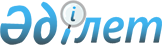 Об утверждении Правил финансовых процедур по исполнению бюджета и ведению форм отчетности (периодической и годовой) для государственных учреждений, содержащихся за счет государственного бюджета
					
			Утративший силу
			
			
		
					Постановление Правительства Республики Казахстан от 25 июля 2002 года N 832. Утратило силу - постановлением Правительства РК от 5 февраля 2005 г. N 110 (P050110)



       В соответствии с 
 K941000_ 
 Гражданским кодексом Республики Казахстан (Общая часть) от 27 декабря 1994 года, Законами Республики Казахстан от 1 апреля 1999 года 
 Z990357_ 
 "О бюджетной системе" и от 2 августа 1999 года 
 Z990464_ 
 "О государственном и гарантированном государством заимствовании и долге" Правительство Республики Казахстан постановляет: 




      1. Утвердить прилагаемые Правила финансовых процедур по исполнению бюджета и ведению форм отчетности (периодической и годовой) для государственных учреждений, содержащихся за счет государственного бюджета. 




      2. Признать утратившими силу некоторые решения Правительства Республики Казахстан согласно приложению. 




      3. Настоящее постановление вступает в силу с 1 января 2002 года. 


     

Премьер-Министр




  Республики Казахстан





                                             Утверждены



                                    постановлением Правительства



                                        Республики Казахстан 



                                      от 25 июля 2002 г. N 832


                                


Правила 






                 финансовых процедур по исполнению бюджета 






            и ведению форм отчетности (периодической и годовой) 






            для государственных учреждений, содержащихся за счет 






                        государственного бюджета 




<*>





      Сноска. В тексте Правил:






      слова "Заказ", "Заказа", "Заказы", "Заказу", "Заказом" заменены словами "Уведомление (Заказ)", "Уведомления (Заказа)", "Уведомления (Заказы)", "Уведомлению (Заказу)", "Уведомлением (Заказом)";






      слова "Заказ на приобретение" заменены словами "Уведомление (Заказ) о регистрации обязательств" -


 


постановлением Правительства РК от 14 августа 2003 г. 


 N 816 


 .






 


                       Раздел 1. Общие положения 




      1. Настоящие Правила разработаны в соответствии с 
 K941000_ 
 Гражданским Кодексом Республики Казахстан (Общая часть) от 27 декабря 1994 года, Законами Республики Казахстан от 1 апреля 1999 года 
 Z990357_ 
 "О бюджетной системе" (далее - закон о бюджетной системе) и от 2 августа 1999 года 
 Z990464_ 
 "О государственном и гарантированном государством заимствовании и долге". 



      2. Настоящие Правила определяют процедуры исполнения бюджета в соответствии со стадиями, установленными законом о бюджетной системе. 



      3. Финансовые процедуры по исполнению бюджета - действия государственных учреждений, осуществляемые ими в пределах их компетенции, и направленные на исполнение утвержденных республиканского и местных бюджетов в соответствии с действующими законодательными актами. 



      4. Финансовые процедуры по исполнению бюджета также распространяются на исполнение республиканского финансового плана на 1 квартал предстоящего финансового года и сводного плана финансирования местного бюджета на 1 квартал соответствующего финансового года, в соответствии с законом о бюджетной системе. 



      5. Действия Министерства финансов Республики Казахстан и его территориальных подразделений в процессе исполнения бюджета, также порядок ведения государственными учреждениями бухгалтерского учета и составления отчетности по исполнению республиканского и местных бюджетов регулируются в установленном Министерством финансов порядке. 




       


Раздел 2. Процедуры подготовки актов Правительства Республики 






                Казахстан и местных исполнительных органов 






 


             Глава 1. Процедуры подготовки и утверждения акта 






             Правительства Республики Казахстан о реализации 






          Закона Республики Казахстан о республиканском бюджете 






      6. В течение пяти рабочих дней после утверждения Закона Республики Казахстан о республиканском бюджете на соответствующий финансовый год (далее - закон о республиканском бюджете) принимается акт Правительства Республики Казахстан о его реализации. 



      7. Акт Правительства Республики Казахстан о реализации закона о республиканском бюджете (далее - акт Правительства Республики Казахстан) содержит: 



      объемы доходов, полученных официальных трансфертов, возврата кредитов, выданных из республиканского бюджета, затрат, кредитов и дефицита (профицита) бюджета, финансирования дефицита (использования профицита) республиканского бюджета; 



      перечень предельных расходов республиканского бюджета по функциональным группам, подфункциям, администраторам республиканских бюджетных программ, программам и подпрограммам;       



      перечень республиканских инвестиционных проектов; 



      поручения государственным учреждениям по реализации закона о республиканском бюджете. 


<*>





      Сноска. В пункт 7 внесены изменения - постановлением Правительства РК от 15 марта 2004 г. 


 N 320 


 .





      8. Разработка акта Правительства Республики Казахстан осуществляется Министерством экономики и бюджетного планирования Республики Казахстан (далее - Министерство экономики и бюджетного планирования) по согласованию с Министерством финансов в соответствии с законодательством Республики Казахстан. 


<*>





      Сноска. В пункт 8 внесены изменения - постановлением Правительства РК от 14 августа 2003 г. 


 N 816 


 .






       


 Глава 2. Процедуры подготовки и утверждения актов местных 






          исполнительных органов о реализации решения маслихата 






      9. После принятия решения маслихата об утверждении местного бюджета на соответствующий финансовый год местным исполнительным органом в течение семи рабочих дней принимается акт о его реализации. 



      10. Акт местного исполнительного органа о реализации решения маслихата об утверждении местного бюджета на соответствующий финансовый год (далее - акт местного исполнительного органа) содержит: 



      объемы доходов, полученных официальных трансфертов, возврата кредитов, выданных из местного бюджета, затрат, кредитов и дефицита (профицита) бюджета, финансирования дефицита (использования профицита) местного бюджета; 



      перечень предельных расходов местного бюджета по функциональным группам, администраторам местных бюджетных программ, программам и подпрограммам; 



      перечни местных текущих бюджетных программ и подпрограмм, бюджетных программ и подпрограмм развития;



      перечень местных инвестиционных проектов; 



      поручения государственным учреждениям по реализации решения маслихата об утверждении местного бюджета на соответствующий финансовый год. 


<*>





      Сноска. В пункт 10 внесены изменения - постановлением Правительства РК от 14 августа 2003 г. 


 N 816 


 .





      11. Изменения в акт местного исполнительного органа в ходе исполнения местного бюджета вносятся в случае изменения показателей утвержденного акта местного исполнительного органа о реализации решения маслихата об утверждении местного бюджета на текущий финансовый год. 




          


Глава 3. Процедура утверждения и уточнения паспортов 






                         бюджетных программ 






      12. Паспорт бюджетной программы (далее - паспорт) разрабатывается и утверждается в целях обеспечения мониторинга, оценки реализации и контроля эффективности бюджетных программ, а также контроля целевого расходования бюджетных средств на стадии исполнения бюджета.



      В случае, если источником финансирования бюджетной программы являются средства правительственного внешнего займа, в соответствии с договором (соглашением), ратифицированным Парламентом Республики Казахстан, то в ее паспорте в обязательном порядке, дополнительно указывается общая стоимость правительственного займа с разбивкой по годам. 


<*>






      Сноска. В пункт 12 внесены изменения - постановлением Правительства РК от 15 марта 2004 г. 


 N 320 


 .





      13. Паспорт определяет цель и комплекс согласованных по срокам, ресурсам и исполнителям мероприятий, с указанием ожидаемых результатов. При этом цель программы должна ставиться с учетом стратегических приоритетов экономического развития страны. 



      14. Для обеспечения объективного мониторинга, оценки реализации и контроля эффективности бюджетной программы паспорт должен содержать полную информацию о бюджетной программе. 



      15. Паспорт разрабатывается администраторами бюджетных программ ежегодно по каждой бюджетной программе, предусмотренной в республиканском или местном бюджете на соответствующий финансовый год. 



      16. Паспорта утверждаются Правительством Республики Казахстан или местными исполнительными органами на основе проектов паспортов, разработанных на стадии разработки проектов республиканского и местных бюджетов и бюджетных заявок администраторов республиканских и местных бюджетных программ, по форме, определяемой Правилами разработки проектов республиканского и местных бюджетов. При этом, учитываются результаты рассмотрения проектов бюджетов на соответствующей бюджетной комиссии, в Правительстве Республики Казахстан, местных исполнительных органах, Парламенте Республики Казахстан и маслихатах. 



      17. Паспорта должны быть утверждены в течение десяти рабочих дней после принятия акта Правительства Республики Казахстан и актов местных исполнительных органов, но не позднее начала финансового года. 



      До утверждения местных бюджетов маслихатами на соответствующий финансовый год проекты паспортов, разработанных на стадии разработки проектов местных бюджетов на соответствующий финансовый год, используются для исполнения местных бюджетов. 


<*>





      Сноска. В пункт 17 внесены изменения - постановлением Правительства РК от 14 августа 2003 г. 


 N 816 


 .





      18.


(Пункт 18 исключен - постановлением Правительства РК от 14 августа 2003 г. 


 N 816 


 )





      


18-1. Уточнение паспортов республиканских бюджетных программ рассматриваются Бюджетной комиссией на основании заявки администратора бюджетных программ.



      Бюджетной комиссией не рассматриваются:



      изменения паспорта бюджетной программы, связанные с внесением изменений и дополнений в нормативные правовые акты, на основании которых реализуется программа;



      изменения паспорта бюджетной программы, связанные с реорганизацией государственных органов на основании актов Президента Республики Казахстан, в целях дальнейшего совершенствования системы государственного управления Республики Казахстан.



      В таких случаях проект постановления Правительства Республики Казахстан или решения местного исполнительного органа о внесении изменений и дополнений в паспорт бюджетной программы разрабатывается администратором бюджетной программы в установленном законодательством порядке. 


<*>





      Сноска. Дополнено пунктом 18-1 - постановлением Правительства РК от 14 августа 2003 г. 


 N 816 


 . Новая редакция - от 15 марта 2004 г. 


 N 320 


 .






        


Раздел 3. Составление и утверждение планов финансирования


 




      19. Для исполнения бюджета составляются следующие виды планов финансирования: 



      планы финансирования бюджетных программ (подпрограмм) по обязательствам и платежам государственных учреждений; 



      планы финансирования бюджетных программ (подпрограмм) по обязательствам и платежам администраторов бюджетных программ; 



      сводный план финансирования. 



      20. До утверждения местного бюджета маслихатом на соответствующий финансовый год планы финансирования бюджетных программ (подпрограмм) по обязательствам и платежам администраторов бюджетных программ и государственных учреждений формируются в пределах 1/4 части проекта годового местного бюджета на соответствующий финансовый год. 



      21. Планы финансирования бюджетных программ (подпрограмм) по обязательствам и платежам администраторов бюджетных программ, планы финансирования бюджетных программ (подпрограмм) по обязательствам и платежам государственных учреждений и сводные планы финансирования разрабатываются в соответствии с законом о республиканском бюджете и решениями маслихатов об утверждении местных бюджетов на соответствующий финансовый год, актами Правительства Республики Казахстан и местных исполнительных органов, паспортами, Единой бюджетной классификацией, Единым стандартным планом счетов и в установленном настоящими Правилами порядке. 



      22. План финансирования бюджетных программ (подпрограмм) по обязательствам государственного учреждения (далее - план финансирования по обязательствам государственного учреждения) и платежам государственного учреждения (далее - план финансирования по платежам государственного учреждения) являются основными документами государственного учреждения по исполнению бюджета. 



      23. План финансирования по обязательствам государственного учреждения определяет объемы средств, в пределах которых государственное учреждение имеет право принимать обязательства для реализации мероприятий, предусмотренных в паспортах. 



      Помесячное распределение годовых сумм плана финансирования по обязательствам государственного учреждения должно соответствовать срокам принятия обязательств согласно срокам реализации мероприятий по каждой бюджетной программе и подпрограмме, предусмотренных в ее паспорте в течение соответствующего финансового года. 



      24. План финансирования по обязательствам государственного учреждения используется для выдачи разрешений на принятие государственным учреждением обязательств, связанных с проведением мероприятий, предусмотренных в паспорте, а также для формирования плана финансирования бюджетной программы (подпрограммы) по обязательствам администратора бюджетных программ. 



      25. План финансирования по платежам государственного учреждения определяет объемы средств, в пределах которых государственное учреждение имеет право проводить платежи по принимаемым обязательствам для реализации мероприятий, предусмотренных в паспортах. 



      Помесячное распределение годовых сумм плана финансирования по платежам государственного учреждения должно соответствовать срокам осуществления платежей по получаемым товарам (работам, услугам) согласно сроку реализации мероприятий по каждой бюджетной программе и подпрограмме, предусмотренных в паспорте, в течение соответствующего финансового года. 



      26. Планы финансирования по обязательствам и платежам разрабатываются государственным учреждением по формам согласно приложениям 1 и 2: 



      на основании расчетов расходов по бюджетным программам, представленных в бюджетной заявке администраторов бюджетных программ, с учетом изменений, произошедших при утверждении или уточнении республиканских или местных бюджетов, а также актов Правительства Республики Казахстан и местных исполнительных органов (далее - расчеты); 



      с учетом показателей паспортов, таких как сроки реализации мероприятий по подпрограммам бюджетных программ, проведения конкурсов по государственным закупкам товаров (работ, услуг) в соответствии с Законом Республики Казахстан от 16 мая 2002 года 
 Z020321_ 
 "О государственных закупках" (далее - закон о государственных закупках), заключения договоров с поставщиками товаров (работ, услуг), количественных показателей; 



      в соответствии с нормативными правовыми актами по бюджетным программам (подпрограммам); 



      в соответствии с нормативными правовыми актами, связанными с реализацией государственными учреждениями поручений, данных в актах Правительства Республики Казахстан и местных исполнительных органов; 



      в соответствии с экономической классификацией расходов 
 V991058_ 
 Единой бюджетной классификации Республики Казахстан (далее - экономическая классификация расходов); 



      в соответствии со структурой специфики экономической классификации расходов. 



      27. Планы финансирования по обязательствам и платежам государственного учреждения, а также расчеты к ним подписываются первым руководителем или лицом, им уполномоченным, и главным бухгалтером государственного учреждения и заверяются его печатью, затем передаются администратору бюджетных программ. 



      28. Государственное учреждение несет ответственность за правильность составления планов финансирования по обязательствам и платежам и за несвоевременное представление их соответствующему администратору бюджетных программ в соответствии с законодательством Республики Казахстан. 



      29. Планы финансирования по обязательствам и платежам администратора бюджетных программ формируются по формам согласно приложениям 3 и 4 путем свода планов финансирования по обязательствам и платежам государственных учреждений соответственно по обязательствам и платежам. 



      30. Годовые суммы планов финансирования по обязательствам и платежам администраторов бюджетных программ должны соответствовать суммам по бюджетным программам и подпрограммам, утвержденным актами Правительства Республики Казахстан и местных исполнительных органов. 



      31. Планы финансирования по обязательствам и платежам администраторов бюджетных программ, подведомственных государственных учреждений используются для формирования соответствующих сводных планов финансирования. 


<*>





      Сноска. В пункт 31 внесены изменения - постановлением Правительства РК от 14 августа 2003 г. 


 N 816 


 .      





      


31-1. Для формирования сводного плана финансирования по обязательствам и платежам Министерство экономики и бюджетного планирования утверждает и представляет Министерству финансов в течение пяти рабочих дней после принятия акта Правительства Республики Казахстан об утверждении паспортов бюджетных программ на соответствующий год свод годовых бюджетных назначений на расходы республиканского бюджета в разрезе администраторов бюджетных программ, программ, подпрограмм и специфик экономической  классификации расходов единой бюджетной классификации.


 <*>





      Сноска. Дополнено пунктом 31-1 - постановлением Правительства РК от 14 августа 2003 г. 


 N 816 


 . Внесены изменения


 


- постановлением Правительства РК от 15 марта 2004 г. 


 N 320 


 .





      32. Планы финансирования по обязательствам и платежам государственных учреждений утверждаются первым руководителем администратора бюджетных программ или лицом, им уполномоченным. 



      В случае отсутствия первого руководителя администратора бюджетных программ планы финансирования по обязательствам и платежам государственных учреждений утверждаются его ответственными лицами в соответствии с приказом о возложении на них таковых обязанностей. 



      33. Администратор республиканских бюджетных программ в течение пяти рабочих дней после принятия акта Правительства Республики Казахстан представляет в Министерство финансов утвержденные планы по обязательствам и платежам администратора республиканских бюджетных программ на соответствующий финансовый год, годовые суммы по которым согласованы с Министерством экономики и бюджетного планирования, расчеты к ним, а также утвержденные планы финансирования подведомственных государственных учреждений.



      Планы финансирования по обязательствам и платежам администраторов республиканских бюджетных программ представляются в установленном Министерством финансов формате на бумажных и магнитных носителях, планы финансирования государственных учреждений - только на магнитных носителях.



      Администратор местных бюджетных программ в течение пяти рабочих дней после принятия акта местного исполнительного органа представляет в соответствующий местный уполномоченный орган утвержденные планы финансирования по обязательствам и платежам администратора местных бюджетных программ на соответствующий финансовый год, расчеты к ним.



      Ответственность за достоверность, правильность оформления и своевременность представления планов финансирования всех уровней несут администраторы бюджетных программ. 


<*>





      Сноска. Пункт 33 - в редакции постановления Правительства РК от 14 августа 2003 г. 


 N 816 


 .





      34. Сводный план финансирования имеет следующую структуру:



      сводный план поступлений в бюджет:



      доходы;



      полученные официальные трансферты;



      возврат кредитов;



      источники финансирования дефицита бюджета с учетом свободных остатков бюджетных средств на начало финансового года;



      сводные планы финансирования по обязательствам и платежам:



      затраты;



      кредиты;



      погашение правительственного долга или долга местных исполнительных органов. 



      35. Министерство финансов и местные уполномоченные органы составляют и утверждают сводный план финансирования в течение двух недель после утверждения актов Правительства Республики Казахстан и местных исполнительных органов. 



      36. Сводный план поступлений в бюджет составляется по форме согласно приложению 5 на основе планов поступлений в республиканский бюджет, установленных исходя из сроков уплаты платежей в бюджет в соответствии с законодательными актами, динамики поступлений в бюджет в предыдущие годы, анализа динамики доходности государственных ценных бумаг и уровня спроса и предложения на рынке ценных бумаг, условий заключенных кредитных соглашений и договоров (соглашений) о займах. 


<*>





      Сноска. В пункт 36 внесены изменения - постановлением Правительства РК от 14 августа 2003 г. 


 N 816 


 .      




      36-1. Планы поступлений в республиканский бюджет формируются в разрезе областей, городов Астаны, Алматы по форме согласно приложению 5-1, исходя из проектов планов поступлений в республиканский бюджет.


 <*>





      Сноска. Дополнено пунктом 36-1 - постановлением Правительства РК от 14 августа 2003 г. 


 N 816 


 .





      37. Сводные планы финансирования по обязательствам и платежам формируются по формам согласно приложениям 6 и 7 с учетом следующих условий: 



      сводные планы финансирования по обязательствам и платежам являются суммой утвержденных планов финансирования соответственно по обязательствам и платежам, представленных администраторами бюджетных программ в Министерство финансов и местные уполномоченные органы; 



      годовые суммы сводных планов финансирования по обязательствам и платежам по администраторам бюджетных программ, программам и подпрограммам должны соответствовать суммам, утвержденным актами Правительства Республики Казахстан и местных исполнительных органов, суммам свода годовых бюджетных назначений на расходы республиканского бюджета в разрезе администраторов бюджетных программ, программ, подпрограмм и специфик экономической классификации расходов Единой бюджетной классификации; 



      помесячные распределения годовых сумм официальных трансфертов и кредитов, передаваемых из вышестоящих бюджетов в нижестоящие, предусматриваются по предложениям нижестоящих уровней государственного управления; 



      суммы официальных трансфертов и возврата кредитов, передаваемых из нижестоящих бюджетов в вышестоящие, учитываются в сводном плане финансирования по обязательствам и платежам нижестоящих бюджетов в таких же объемах и в те же месяцы, как и в сводном плане по поступлениям в бюджет вышестоящих бюджетов; 



      сводный план поступлений в бюджет и сводный план финансирования по платежам с учетом ожидаемого объема поступлений денег в бюджет должны быть сбалансированы по году и по месяцам с нарастающим итогом с начала года, при этом, объемы помесячного распределения годовой суммы сводного плана финансирования по платежам нарастающим итогом не должны превышать объемов помесячного распределения годовой суммы сводного плана поступлений в бюджет нарастающим итогом. 


<*>





      Сноска. В пункт 37 внесены изменения - постановлением Правительства РК от 14 августа 2003 г. 


 N 816 


 .





      38. Местные исполнительные органы областей, городов Астаны и Алматы в течение пяти рабочих дней после утверждения республиканского бюджета на соответствующий финансовый год передают в Министерство финансов помесячное распределение утвержденных сумм официальных трансфертов, передаваемых из республиканского бюджета бюджетам областей, городов Астаны и Алматы, сумм бюджетных кредитов, выдаваемых из республиканского бюджета бюджетам областей, городов Астаны и Алматы, сумм возврата кредитов, ранее выданных из республиканского бюджета бюджетам областей, городов Астаны и Алматы. 



      39. Местные уполномоченные органы районов (городов) в течение пяти рабочих дней после утверждения областных бюджетов передают в местный уполномоченный орган областей помесячное распределение сумм официальных трансфертов, передаваемых из областного бюджета бюджетам районов (городов). 



      39-1. Государственный орган, обеспечивающий налоговый контроль за исполнением налоговых обязательств перед государством, и центральный исполнительный орган, осуществляющий руководство таможенным делом, в течение пяти рабочих дней после принятия акта Правительства Республики Казахстан представляют в Министерство финансов проекты планов поступлений в республиканский бюджет по форме согласно приложению 5-2 и расчеты к ним. 


<*>





      Сноска. Дополнено пунктом 39-1 - постановлением Правительства РК от 14 августа 2003 г. 


 N 816 


 .





      39-2. Министерство финансов за два рабочих дня до срока, указанного в пункте 35 настоящих Правил, направляет в государственный орган, обеспечивающий налоговый контроль за исполнением налоговых обязательств перед государством, и центральный исполнительный орган, осуществляющий руководство таможенным делом, проекты планов поступлений в республиканский бюджет, переданных для формирования сводного плана поступлений в республиканский бюджет, с обоснованием причин, в случае непринятия направленных ими проектов соответствующих планов поступлений.


 <*>





      Сноска. Дополнено пунктом 39-2 - постановлением Правительства РК от 14 августа 2003 г. 


 N 816 


 .





      40. Министерство финансов и местные исполнительные органы областей, городов Астаны и Алматы в течение семи рабочих дней после утверждения соответствующих бюджетов представляют в местные уполномоченные органы областей, городов Астаны и Алматы, районов (городов) помесячное распределение сумм бюджетных изъятий в пределах объема, утвержденного законом о республиканском бюджете и решениями маслихатов об утверждении местных бюджетов на соответствующий финансовый год. 



      41. Сводные планы финансирования по республиканскому бюджету и планы поступлений в республиканский бюджет утверждает первый руководитель Министерства финансов или лицо, им уполномоченное, по местным бюджетам - первый руководитель соответствующего местного уполномоченного органа, подписываются первым руководителем подразделения, ответственного за их разработку, и заверяются их печатью. 



      В случае отсутствия первого руководителя Министерства финансов или лица, им уполномоченного, и местных уполномоченных органов сводные планы финансирования утверждаются ответственными лицами в соответствии с приказом о возложении на них обязанностей. 


<*>





      Сноска. В пункт 41 внесены изменения - постановлением Правительства РК от 14 августа 2003 г. 


 N 816 


 .





      42. Министерство финансов и местный уполномоченный орган передают администраторам бюджетных программ утвержденные суммы сводных планов финансирования по ведомственной и экономической классификации расходов, а администраторы бюджетных программ - подведомственным государственным учреждениям. 



      43. Местный уполномоченный орган один экземпляр утвержденного сводного плана финансирования по местному бюджету представляет в течение двух рабочих дней после его утверждения в территориальный орган казначейства. 



      Ответственность за несвоевременное представление сводного плана финансирования по местному бюджету в территориальные органы казначейства несет руководитель соответствующего местного уполномоченного органа. 



      44. После утверждения сводного плана финансирования Министерство финансов направляет в государственный орган, обеспечивающий налоговый контроль за исполнением налоговых обязательств перед государством и центральный исполнительный орган, осуществляющий руководство таможенным делом, план поступлений в республиканский бюджет. 


<*>





      Сноска. Пункт 44 - в редакции постановления Правительства РК от 14 августа 2003 г. 


 N 816 


 .





      45. Государственное учреждение в течение пяти рабочих дней после утверждения сводных планов финансирования передает в территориальный орган казначейства утвержденные планы финансирования по обязательствам и платежам государственного учреждения. 


<*>





      Сноска. В пункт 45 внесены изменения - постановлением Правительства РК от 14 августа 2003 г. 


 N 816 


 .





      46. Ответственность за несвоевременное представление в территориальный орган казначейства утвержденных планов финансирования по обязательствам и платежам государственного учреждения несет в соответствии с законодательством Республики Казахстан руководитель соответствующего государственного учреждения. 




       


Раздел 4. Процедуры исполнения бюджета по поступлениям в






                бюджет и по поступлениям государственных учреждений 






 


          Глава 4. Процедуры исполнения бюджета по поступлениям в 






                            национальной валюте 






      47. Поступления в бюджет в национальной валюте в соответствии с законом о бюджетной системе, Кодексом Республики Казахстан от 12 июня 2001 года 
 K010209_ 
 "О налогах и других обязательных платежах в бюджет" (далее - Налоговый кодекс), законом о республиканском бюджете и решениями маслихатов об утверждении местных бюджетов на соответствующий финансовый год и другими законодательными актами Республики Казахстан, зачисляются на Единый казначейский счет (далее - ЕКС) в соответствии с утвержденными кодами классификации доходов 
 V991058_ 
 Единой бюджетной классификации Республики Казахстан. 



      48. Перечисление поступлений в бюджет на ЕКС осуществляется на основании платежного документа по установленной Национальным Банком Республики Казахстан (далее - НБК) форме в установленном Министерством финансов порядке. Реквизиты в поле "Коды бюджетной классификации" платежного документа до плательщиков доводятся территориальными налоговыми органами. 



      49. Министерство финансов определяет ежедневный размер перечисления бюджетных изъятий из областного, городов Астаны и Алматы бюджетов в республиканский бюджет. 



      Местный уполномоченный орган области определяет сумму перечисления бюджетных изъятий из районного (городского) бюджета в областной бюджет в пределах сумм, утвержденных решением маслихата об утверждении областного бюджета на соответствующий финансовый год. 



      50. Министерство финансов: 



      ежедневно в реальном режиме времени принимает электронные платежные документы по поступлениям в бюджет от банков второго уровня и организаций, осуществляющих отдельные виды банковских операций, через Казахстанский центр межбанковских расчетов (далее - КЦМР) в установленном законодательством порядке; 



      ежедневно в установленном порядке производит распределение фактических поступлений в бюджет между республиканским бюджетом и бюджетами областей, городов Астаны и Алматы по нормативам распределения доходов; 



      перечисляет часть поступлений налогов и иных обязательных поступлений в бюджет по перечню, установленному Указом Президента Республики Казахстан от 29 января 2001 года 
 U010543_ 
 "О некоторых вопросах Национального фонда Республики Казахстан" (далее - Указ Президента Республики Казахстан), от организаций сырьевого сектора (юридических лиц по перечню, устанавливаемому Правительством Республики Казахстан) (далее - организации сырьевого сектора), превышающую их утвержденный годовой объем в республиканский бюджет и утвержденные квартальные объемы в местные бюджеты нарастающим итогом в Национальный фонд Республики Казахстан (далее - сверхплановые поступления); 



      в случае отсутствия утвержденных квартальных объемов поступлений в местные бюджеты от организаций сырьевого сектора перечисляет данные поступления в местные бюджеты в пределах годовых сумм, установленных законом о республиканском бюджете. 


<*>





      Сноска. В пункт 50 внесены изменения - постановлением Правительства РК от 14 августа 2003 г. 


 N 816 


 .





      51. Территориальный орган казначейства производит распределение фактических поступлений в бюджет области между областным бюджетом и бюджетами районов (городов) по нормативам распределения доходов. 



      В случае, если до начала соответствующего финансового года не утверждаются областные бюджеты, то распределение производится по нормативам распределения доходов, установленными решением маслихата об областном бюджете на предыдущий финансовый год. 



      52. Возврат излишне уплаченных, ошибочно или неправильно поступивших сумм в бюджет, перенос поступления с одного кода классификации доходов бюджета на другой, между территориальными налоговыми органами (далее - возврат и/или перенос) производится на основании заключения и платежного документа территориальных налоговых органов в установленном Министерством финансов порядке. 



      Документы на возврат или перенос принимаются в пределах сумм, фактически поступивших с начала года по соответствующему подклассу классификации доходов бюджета 
 V991058_ 
 Единой бюджетной классификации по району, городу. 



      Если фактический объем поступлений в бюджет города, района по соответствующей специфике (подклассу) классификации доходов бюджета не позволяет осуществить возврат или перенос, то территориальный налоговый орган представляет в соответствующий территориальный орган казначейства разрешение вышестоящего налогового органа на осуществление возврата и переноса в пределах сумм фактических поступлений в бюджет с начала года по соответствующей специфике (подклассу) классификации доходов бюджета в целом по области. Если сумма возврата или переноса превышает суммы фактических поступлений в бюджет с начала года по соответствующей специфике (подклассу) классификации доходов бюджета в целом по области, то возврат или перенос осуществляются по разрешению Налогового комитета Министерства финансов Республики Казахстан с соответствующей специфики (подкласса) классификации доходов бюджета в целом по республике, при этом, по данной специфике (подклассу) классификации доходов бюджета по области допускаются дебетовые остатки. 


<*>





      Сноска. В пункт 52 внесены изменения - постановлением Правительства РК от 14 августа 2003 г. 


 N 816 


 .






                    


Глава 5. Процедуры исполнения бюджета 






                    по поступлениям в иностранной валюте 




      53. Поступления в бюджет в иностранной валюте зачисляются на корреспондентские счета в иностранной валюте Министерства финансов в НБК в порядке, определяемом Министерством финансов по согласованию с НБК. 


<*>





      Сноска. Пункт 53 - в редакции постановления Правительства РК от 14 августа 2003 г. 


 N 816 


 .





      54. Реконвертация иностранной валюты с корреспондентских счетов в иностранной валюте Министерства финансов с последующим переводом на ЕКС производится НБК в порядке, определяемом Министерством финансов по согласованию с НБК. 


<*>





      Сноска. Пункт 54 - в редакции постановления Правительства РК от 14 августа 2003 г. 


 N 816 


 .





      55. Снятие средств правительственных внешних займов со ссудного счета учитывается при исполнении бюджета следующим образом: 



      при перечислении на специальный счет инвестиционного проекта как поступление в соответствии с бюджетной классификацией доходов Единой бюджетной классификации; 



      при перечислении поставщику товаров (работ, услуг) как поступление в соответствии с классификацией доходов Единой бюджетной классификации Республики Казахстан (далее - классификация доходов). 



      56. Перечисление средств на специальный счет инвестиционного проекта, предусмотренный настоящими Правилами, производится иностранным кредитором или донором, предоставляющим заемные средства или гранты Правительству Республики Казахстан, на основании заявки администратора бюджетных программ на снятие со ссудного счета в соответствии с условиями договора (соглашения) о займе. 



      57. На специальный счет инвестиционного проекта не могут быть зачислены иные средства, кроме средств государственного займа, предназначенных для пополнения указанного счета в соответствии с условиями договора (соглашения) о займе, за исключением случаев возврата средств по ранее проведенным расходным операциям с этого счета. 



      58. На счета в валюте, отличающейся от валюты специального счета инвестиционного проекта, зачисляются только средства, конвертированные со специального счета инвестиционного проекта. 


<*>





      Сноска. В пункт 58 внесены изменения - постановлением Правительства РК от 14 августа 2003 г. 


 N 816 


 .





      59. С счета финансируются бюджетные программы (подпрограммы), связанные с инвестиционными проектами, в национальной или иностранной валютах, за исключением случаев возврата средств по ранее проведенным расходным операциям с этих счетов. 


<*>





      Сноска. В пункт 59 внесены изменения - постановлением Правительства РК от 14 августа 2003 г. 


 N 816 


 .





      60. Поступления в бюджет отражаются на соответствующих контрольных счетах наличности. 




          


Глава 6. Процедуры исполнения бюджета по поступлениям в 






                          натуральном выражении 






      61. Поступления в бюджет в натуральном виде в соответствии с законодательными актами отражаются в денежной форме на бюджетных счетах, открытых в органах казначейства. 



      62. Для отражения в бюджете поступлений в натуральном выражении законодательством определяется перечень юридических и физических лиц, выполняющих обязательства перед бюджетами в натуральном выражении, и суммы обязательств перед бюджетами. 



      63. Юридические лица, выполняющие обязательства перед бюджетами в натуральном выражении в соответствии с законодательством Республики Казахстан (далее - юридическое лицо), представляют в территориальные органы казначейства документ, подтверждающий выполнение ими обязательств перед бюджетами в виде счета к оплате по поставке ими товаров (работ, услуг) государственным учреждениям. 



      64. Территориальные органы казначейства на основании счета к оплате по поставке юридическими лицами товаров (работ, услуг) государственным учреждениям, подтверждающего выполнение их обязательств перед бюджетами, отражают их на счете, открытом в Министерстве финансов. 




         


Глава 7. Процедуры отражения операций по поступлениям 






                      государственных учреждений 






      65. Государственные учреждения в соответствии с законодательными актами получают средства от реализации платных услуг, спонсорской и благотворительной помощи и распоряжаются депозитными средствами. 



      66. Средства от реализации государственными учреждениями платных услуг, спонсорской и благотворительной помощи, депозитные средства перечисляются на соответствующие счета в соответствии с Единым стандартным планом счетов. 



      67. Перечисление средств от оказания платных услуг, спонсорской и благотворительной помощи осуществляется в соответствии с Законом Республики Казахстан от 29 июня 1998 года 
 Z980237_ 
 "О платежах и переводах денег". 



      68. Реквизиты получателя средств от реализации платных услуг, спонсорской и благотворительной помощи, депозитных средств в платежном документе до плательщиков доводятся государственными учреждениями. 



      69. Средства от реализации государственными учреждениями платных услуг (далее - средства от платных услуг), средства от спонсорской и благотворительной помощи, депозитные средства могут поступать от плательщиков либо перечислением, либо внесением наличных денег непосредственно в кассу государственного учреждения. 



      70. Возврат неправильно произведенных платежей за счет средств платных услуг, спонсорской и благотворительной помощи и депозитных средств (далее - восстановление) осуществляется путем восстановления средств на соответствующие счета. 



      71. Прием наличных денег в кассу государственного учреждения осуществляется ответственным работником, назначенным руководителем государственного учреждения. О приеме наличных денег плательщикам выдаются установленного образца квитанции или корешки квитанции к приходным кассовым ордерам с указанием назначения наличных денег, которые хранятся государственным учреждением наравне с платежными документами. Принятые государственным учреждением в кассу наличные деньги должны не позднее трех банковских дней со дня приема зачисляться на соответствующие счета ЕКС. 



      Государственным учреждениям запрещается расходовать наличные деньги из кассы без предварительной их сдачи на соответствующие счета. 



      72. Ответственность за правильность оформления платежных документов для перечисления средств от платных услуг, спонсорской и благотворительной помощи и депозитных средств и зачисления наличных денег на соответствующие счета на ЕКС несут руководитель и главный бухгалтер государственного учреждения. 



      73. Поступления в бюджет отражаются на соответствующих контрольных счетах наличности (далее - КСН). 




        


Раздел 5. Процедуры выдачи разрешений, принятия обязательств, 






                          осуществления платежей 






      Исполнение бюджета по расходам осуществляется в соответствии с законом о республиканском бюджете и решений об утверждении местных бюджетов на соответствующий финансовый год, актами Правительства Республики Казахстан и местных исполнительных органов, утвержденными паспортами, 
 V991058_ 
 Единой бюджетной классификацией Республики Казахстан и сводным планом финансирования, также соответствующими планами финансирования по обязательствам и платежам государственных учреждений и расчетами к ним. 




            


Глава 8. Определение ожидаемого объема поступлений 






                               денег в бюджет 






      74. Министерство финансов и местный уполномоченный орган определяют ожидаемые объемы поступлений денег в бюджеты на текущий финансовый год по периодам на основании следующих данных: 



      статистических данных Агентства Республики Казахстан по статистике; 



      рыночного курса обмена валют, определенного в порядке, установленном законодательством Республики Казахстан; 



      процентной ставки государственных ценных бумаг, реализуемых на рынке капитала; 



      утвержденного или уточненного бюджета на соответствующий финансовый год; 



      соглашений о правительственных займах (графики погашения основного правительственного долга, обслуживания правительственного долга); 



      соглашений о кредитовании физических и юридических лиц за счет средств бюджета (графики погашения основной суммы долга перед бюджетом, выплата вознаграждений (интересов); 



      информации о графиках приватизации государственной собственности; 



      остатков средств на КСН соответствующих бюджетов; 



      ежемесячного плана поступлений в бюджеты на следующие месяцы. 


<*>





      Сноска. В пункт 74 внесены изменения - постановлением Правительства РК от 14 августа 2003 г. 


 N 816 


 .





      75. Ожидаемые объемы поступлений денег в бюджеты используются для определения общей суммы выдачи Министерством финансов и местными уполномоченными органами разрешений в соответствии с Главой 9 Раздела 5 настоящих Правил и ведения планов финансирования по платежам. 



      76. Министерство финансов и местные уполномоченные органы: 



      ежемесячно уточняют ожидаемые объемы поступлений денег в республиканский и в соответствующие местные бюджеты; 



      в конце текущего месяца уточняют объемы принимаемых государственными учреждениями обязательств в следующем месяце в соответствии со сводным планом финансирования по обязательствам соответствующих бюджетов; 



      в случае недостаточности ожидаемого объема поступлений денег в бюджет на предстоящий месяц для проведения платежей в предстоящие месяцы в соответствии со сводными планами финансирования по платежам организовывает процесс привлечения денег путем приватизации государственного имущества, заимствования и продажи государственных эмиссионных ценных бумаг на организованном рынке ценных бумаг; 



      в случае невозможности организации процесса привлечения денег в предстоящем месяце путем приватизации государственного имущества, заимствования и продажи государственных эмиссионных ценных бумаг на организованном рынке ценных бумаг передают информацию администраторам бюджетных программ о необходимости внесения изменений в сводные планы финансирования соответствующих бюджетов с учетом принятых обязательств и проведенных платежей в порядке, установленном в Разделах 5 и 6 настоящих Правил. 


<*>





      Сноска. В пункт 76 внесены изменения - постановлением Правительства РК от 14 августа 2003 г. 


 N 816 


 .






                  


 Глава 9. Процедуры выдачи разрешений


 




      77. Министерство финансов и местный уполномоченный орган ежемесячно, за исключением первого и последнего месяцев текущего финансового года, до 10 числа текущего месяца: 



      выдают разрешения соответствующим администраторам бюджетных программ по форме согласно приложению 8 при наличии утвержденных паспортов и сводных планов финансирования по обязательствам соответствующих бюджетов с учетом ожидаемого объема поступлений денег в соответствующие бюджеты;



      доводят их до соответствующих администраторов бюджетных программ через территориальные органы Министерства финансов. 



      В первом месяце текущего финансового года Министерство финансов и местный уполномоченный орган выдают разрешения администраторам бюджетных программ по мере утверждения сводных планов финансирования.



      В последнем месяце текущего финансового года Министерство финансов и местный уполномоченный орган могут выдавать разрешения соответствующим администраторам бюджетных программ до 20 декабря текущего финансового года.



      В исключительных случаях в соответствии с решениями Правительства Республики Казахстан и местных исполнительных органов Министерство финансов и местный уполномоченный орган могут выдавать разрешения соответствующим администраторам бюджетных программ после 10 числа текущего месяца, а в последнем месяце текущего финансового года после 20 декабря текущего финансового года.



      По мере поступления предписаний за нецелевое использование бюджетных средств по форме согласно приложению 9 Министерство финансов и местные уполномоченные органы выдают разрешения соответствующим администраторам бюджетных программ в соответствии со сводным планом финансирования по обязательствам соответствующих бюджетов. 


<*>





      Сноска. В пункт 77 внесены изменения - постановлением Правительства РК от 14 августа 2003 г. 


 N 816 


 .





      78. Администраторы бюджетных программ в течение трех рабочих дней после выдачи Министерством финансов и местными уполномоченными органами им разрешений выдают разрешения подведомственным государственным учреждениям по форме согласно приложению 10. 



      Разрешения государственным учреждениям выдаются в пределах разрешений администратора бюджетных программ в соответствии с планом финансирования по обязательствам администратора бюджетных программ, паспортами и доводятся до территориальных органов казначейства. 



      79. Центральная избирательная комиссия Республики Казахстан по республиканской бюджетной программе "Проведение выборов" выдает разрешение в соответствии с законодательными актами Республики Казахстан в установленном Министерством финансов порядке. 



      80.


(Пункт 80 исключен - постановлением Правительства РК от 14 августа 2003 г. 


 N 816 


 )





      81. Разрешения действительны до 31 декабря текущего финансового года, кроме разрешений по бюджетным программам (подпрограммам), финансируемым в счетном периоде. 




        


 Глава 10. Процедуры принятия и регистрации обязательств


 




      82. Обязательства государственных учреждений за счет средств государственного бюджета (далее - получатели бюджетных средств) перед юридическими и физическими лицами, оказывающими им услуги, принимаются в соответствии с 
 K941000_ 
 Гражданским кодексом Республики Казахстан. 



      83. С целью контроля за использованием бюджетных средств в соответствии с утвержденными паспортами и недопущения принятия обязательств сверх утвержденных сумм бюджетных программ, планов финансирования по обязательствам государственных учреждений и выданных разрешений государственными учреждениями производится регистрация обязательств и договоров, заключаемых государственными учреждениями с поставщиками товаров (работ, услуг) (далее - поставщики). 



      84. 


(Пункт 84 исключен - постановлением Правительства РК от 15 марта 2004 г. 


 N 320 


 )




      85. Процедура регистрации обязательств предусматривает следующую группировку расходов: 



      первая группа - виды расходов, на основании которых возникают гражданские права и обязанности между государственным учреждением и физическими лицами - получателями бюджетных средств на безвозвратной основе; 



      вторая группа - виды расходов, на основании которых возникают гражданские права и обязанности между государственным учреждением и получателями бюджетных средств, кроме его работников, включая стипендии, пенсии и пособия, без заключения договоров; 



      третья группа - виды расходов, на основании которых возникают гражданские права и обязанности между государственным учреждением и получателями бюджетных средств на безвозвратной основе с заключением договора на получение товара (работ, услуг) (далее - договор) и в соответствии с условиями указанного договора, включая обязательства на приобретение товаров (работ и услуг), не являющихся предметом государственных закупок, в соответствии со статьей 27-1 Закона Республики Казахстан "О государственных закупках; 



      четвертая группа - виды расходов, производимых на основании решения Правительства Республики Казахстан или местного исполнительного органа, в соответствии с которыми возникают гражданские права и обязанности между Министерством финансов или местными уполномоченными органами и получателями бюджетных средств путем заключения договора на возвратной основе и в соответствии с условиями указанного договора (далее - Реестр государственных требований);



      пятая группа расходов - официальные трансферты, включая средства резерва Правительства Республики Казахстан, выделенные из вышестоящего бюджета нижестоящему бюджету, по которым возникают межбюджетные отношения между ними, без заключения договоров. 



      Реестр государственных требований включает реестры требований Правительства Республики Казахстан и местных исполнительных органов, которые являются документами, где производится уполномоченным органом регистрация требований Правительства Республики Казахстан или местных исполнительных органов по возврату средств в бюджет по кредитам, выданным из бюджета и средствам, отвлеченным из бюджета в силу исполнения обязательств по государственным гарантиям. 


<*>






      Сноска. В пункт 85 внесены изменения - постановлением Правительства РК от 27 октября 2004 г. 


 N 1101 


 .





      85-1. Процедура осуществления регистрации обязательств государственных учреждений по первой и второй группам расходов заключается в утверждении счетов к оплате государственных учреждений, а по третьей и четвертой группам - Заявки на регистрацию обязательств предъявляемой государственным учреждением по форме согласно приложению 11 и Уведомления (Заказ) о регистрации обязательств по формам согласно приложениям 12-1, 12-2, 12-3, 12-4 перед получателями бюджетных средств (далее - Заявка и Уведомление (Заказ).



      При осуществлении особых и прочих текущих затрат, исполнении исполнительных документов, а также при выделении текущих трансфертов юридическим лицам на покрытие убытков, целевых текущих трансфертов юридическим лицам, капитальных трансфертов юридическим лицам, прочих капитальных трансфертов государственными учреждениями поставщикам товаров (работ и услуг) или получателям бюджетных средств на сумму свыше трех миллионов тенге, территориальными органами казначейства на основании счета к оплате государственного учреждения формируются Заявка и Уведомление (Заказ) по формам согласно приложениям 12-1, 12-2, 12-3, 12-4. 


<*>





      Сноска. Дополнены пунктом 85-1 - постановлением Правительства РК от 15 марта 2004 г. 


 N 320 


 .


 



      86. Перечень расходов по экономической классификации расходов, требующих заключения договоров, и перечень расходов, по которым не требуется заключения договоров, устанавливается Министерством финансов. 


<*>





      Сноска. В пункт 86 внесены изменения - постановлением Правительства РК от 14 августа 2003 г. 


 N 816 


 .





      87. Регистрация обязательств первой и второй групп осуществляется на основании счета к оплате государственных учреждений путем принятия его территориальными органами казначейства в качестве Заявки. При этом государственным учреждением присваивается номер Заявки для использования его при формировании счета к оплате. 


<*>





      Сноска. В пункт 87 внесены изменения - постановлением Правительства РК от 14 августа 2003 г. 


 N 816 


 .





      88. Регистрация обязательств по расходам третьей группы начинается после проведения государственным учреждением процедуры государственных закупок в соответствии с законом о государственных закупках.



      Регистрация обязательств по расходам третьей группы на приобретение товаров (работ, услуг), не являющихся предметом государственных закупок, начинается после заключения договора государственным учреждением с получателем бюджетных средств.  



      При подготовке к проведению процедуры по государственной закупке в состав обязательных условий конкурса должны быть включены требования к участникам процедур об обосновании предлагаемых цен на приобретаемые товары (работы, услуги). 


<*>





      Сноска. В пункт 88 внесены изменения - постановлением Правительства РК от 14 августа 2003 г. 


 N 816 


 ; от 27 октября 2004 г. 


 N 1101 


 .




      88-1. Регистрация принятых обязательств по расходам четвертой группы осуществляется при бюджетном кредитовании:



      банков второго уровня или организаций, имеющих лицензию НБК на осуществление отдельных видов банковских операций, по результатам конкурсного отбора, проведенного администратором бюджетной программы. Требования к участникам конкурса определяются настоящими Правилами;



      закрытого акционерного общества "Банк Развития Казахстана" (далее - Банк Развития) на основании решения Правительства Республики Казахстан или местного исполнительного органа;



      граждан Республики Казахстан после проведения конкурса администратором бюджетной программы среди банков второго уровня, организаций, имеющих лицензию НБК на осуществление отдельных видов банковских операций, на предоставление агентских услуг, включая заключение кредитных договоров, осуществление кредитования, мониторинга исполнения обязательств и возврата кредитов. Агенты по кредитованию граждан Республики Казахстан определяются в соответствии с 
 Законом 
 Республики Казахстан "О государственных закупках";



      хозяйствующих субъектов - резидентов Республики Казахстан при реализации инвестиционных проектов за счет средств правительственных внешних займов;



      местного исполнительного органа после утверждения маслихатом решения о принятии обязательств местным исполнительным органом по кредиту, его обслуживанию и на основании решения Правительства Республики Казахстан.


 <*>





      Сноска. Дополнено пунктом 88-1 - постановлением Правительства РК от 14 августа 2003 г. 


 N 816 


 .





      


88-2. Регистрация обязательств пятой группы расходов производится путем принятия счета к оплате территориальными органами казначейства в качестве Заявки. 


<*>






      Сноска. Дополнено пунктом 88-2 - постановлением Правительства РК от 27 октября 2004 г. 


 N 1101 


 .





      89. Заключение государственным учреждением договоров с соответствующим поставщиком или получателем бюджетных денег (далее - Договор) осуществляется в соответствии с Гражданским кодексом Республики Казахстан и законом о государственных закупках в пределах выданных разрешений с учетом следующих реквизитов:



      участников обязательства по договору; 



      полного наименования и адресов сторон; 



      наименования бюджетной программы; 



      предмета заключения договора;       



      кем принимаются результаты исполнения обязательств сторонами; 



      возможности досрочного исполнения обязательств; 



      предоставления информации о ходе исполнения обязательства; 



      требования к равномерности исполнения обязательства; 



      размера денежных обязательств; 



      порядка и способов осуществления платежей и расчетов; 



      регистрационного номера налогоплательщика (далее - РНН), индивидуального идентификационного кода, банковского идентификационного кода и полного адреса сторон; 



      день исполнения обязательства по договору или период времени, в течение которого оно должно быть исполнено, при этом сроки исполнения обязательств по договору должны соответствовать срокам реализации мероприятий по подпрограмме бюджетной программы и результатам выполнения бюджетной программы, указанным в паспорте; 



      места исполнения обязательства по договору; 



      стоимости товаров (работ, услуг), приобретаемых в рамках договора (далее - сумма Договора), при заключении Договора в рамках договора (соглашения) по правительственному внешнему займу, ратифицированного Парламентом Республики Казахстан, срок действия которого превышает один финансовый год, указывается общая сумма Договора с разбивкой сумм по соответствующим финансовым годам, схемы и условий оплаты с указанием размера предоплаты в валюте или в процентах от общей суммы Заявки; 



      объема выполняемых работ и услуг в количественном (натуральном) и стоимостном выражении. Объемы выполняемых работ и услуг в стоимостном выражении по месяцам должны соответствовать суммам, отраженным в планах финансирования по обязательствам и платежам государственного учреждения по соответствующей программе (подпрограмме); 



      ответственности сторон за выполнение условий договора; 



      условия, предусматривающего обязательное составление акта выполненных работ (поставок, оказанных услуг); 



      действий при невыполнении сторонами его условий и зачисления штрафа и пени второй стороной договора в бюджет.


      При превышении сроков выполнения обязательств более одного финансового года по Договору, заключенному между государственным учреждением и поставщиком товаров (работ и услуг) в рамках договора (соглашения) по правительственному внешнему займу, ратифицированного Парламентом Республики Казахстан, суммы обязательств по Договору распределяются на соответствующие финансовые годы в пределах ежегодно выделяемых государственному учреждению разрешений. 


<*>





      Сноска. В пункт 89 внесены изменения - постановлением Правительства РК от 14 августа 2003 г. 


 N 816 


 ; от 15 марта 2004 г. 


 N 320 


 .




     89-1. Агентское соглашение должно содержать следующее: 



      полное наименование и адреса сторон;



      наименование бюджетной программы;



      предмет заключения агентского соглашения;



      состав и содержание функций агента, выполняемых им работ и услуг;



      стоимость выполняемых агентом работ и услуг;



      сроки выполнения работ и услуг;



      порядок и способы осуществления платежей и расчетов по финансированию проекта, предоставления бюджетного кредита и возврата средств в бюджет (в случае возвратного финансирования);



      график перечисления бюджетных средств на счет агента;



      перечень, порядок и сроки предоставления агентом документов, подтверждающих использование бюджетных средств;



      источники и порядок оплаты услуг финансового агента;



      взаимные обязательства сторон агентского соглашения;



      ответственность сторон за невыполнение или ненадлежащее выполнение условий агентского соглашения. 


<*>





      Сноска. Дополнено пунктом 89-1 - постановлением Правительства РК от 14 августа 2003 г. 


 N 816 


 .


 



      90. В настоящих Правилах используются следующие понятия: 



      кредитор - Правительство Республики Казахстан или местные исполнительные органы; 



      бюджетный кредит - деньги, предоставляемые кредиторами из соответствующих бюджетов на условиях срочности, платности и возвратности, а также отвлекаемые на исполнение обязательств по государственной гарантии; 



      заемщик - получатель кредита из средств бюджета, имеющий обязательства непосредственно перед соответствующим бюджетом по возврату кредита; 



      банк-заемщик - Банк Развития, банк второго уровня или организация, имеющая лицензию Национального Банка Республики Казахстан на осуществление отдельных видов банковских операций, которые получают бюджетные кредиты из соответствующих бюджетов для дальнейшего кредитования конечных заемщиков; 



      конечный заемщик - юридическое или физическое лицо, получатель бюджетного кредита через банк-заемщик;



      Агент - банк второго уровня, организация, имеющая лицензию НБК на осуществление отдельных видов банковских операций, или Банк Развития на основании агентского соглашения. 



      Для регистрации обязательств четвертой группы по бюджетным программам, предназначенным для финансирования физических и юридических лиц, нижестоящих бюджетов (далее - получатели кредита) из бюджета на возвратной основе в соответствии с актом Правительства Республики Казахстан (местного исполнительного органа), законом о республиканском бюджете и решением Правительства Республики Казахстан заключаются договора между Министерством финансов и местными исполнительными органами, а по результатам конкурса среди банков-участников заключаются договора между: 



      кредиторами и банками-заемщиками; 



      банками-заемщиками и конечными заемщиками. 



      Бюджетное кредитование осуществляется путем предоставления бюджетных кредитов банкам-заемщикам с последующим предоставлением их конечным заемщикам. 



      Процедуры по предоставлению банкам-заемщикам кредитов Правительства Республики Казахстан и местных исполнительных органов осуществляются в соответствии с настоящими Правилами.



      Заключение договоров (соглашений) о предоставлении бюджетных кредитов за счет денег республиканского бюджета осуществляется от имени Правительства Республики Казахстан Министерством финансов Республики Казахстан.



      Заключение договоров (соглашений) о предоставлении бюджетных кредитов за счет денег местных бюджетов осуществляется от имени местного исполнительного органа акимом или лицом, им замещающим.



      В договоре между кредитором и получателем кредита учитывается следующее: 



      участники обязательства по договору - кредитор и получатель кредита;



      полное наименование, РНН и адреса сторон;



      наименование бюджетной программы;



      цель заключения договора;



      размер денежных обязательств (кредита);



      валюта кредита;



      форма предоставления кредита;



      ставка вознаграждения;



      срок погашения основной суммы долга;



      график погашения основной суммы долга и вознаграждения;



      о возможности досрочного использования обязательств получателями кредита;



      обеспечение возвратности кредита;



      наличие (отсутствие) льготного периода по погашению основной суммы долга и выплате вознаграждения;



      обеспечение кредита (вид залога);



      ответственность сторон за выполнение условий договора;



      действия при невыполнении сторонами его условий и зачисление штрафа и пени второй стороной договора.



      При этом: 



      наименование бюджетной программы, цель заключения договора, размер денежных обязательств (кредита) указываются в соответствии с паспортом; 



      размер бюджетного кредита может быть выражен как в абсолютной величине, так и в сумме, эквивалентной определенной сумме в иностранной валюте; 



      валюта кредита выражается в национальной валюте; 



      форма предоставления кредита зависит от способа и порядка осуществления платежей;



      бюджетные кредиты могут предоставляться как с нефиксированной (плавающей), так и с фиксированной ставкой вознаграждения.



      Фиксированная ставка вознаграждения - ставка вознаграждения, размер которой устанавливается неизменным на весь срок бюджетного кредита.



      Плавающая ставка вознаграждения - ставка вознаграждения, изменяющаяся в зависимости от конъюнктуры на рынках капитала.



      Срок бюджетного кредита исчисляется со дня перечисления бюджетного кредита на счет заемщика. 



      Вышеперечисленные условия договора по кредиту за счет средств республиканского бюджета определяется решениями Правительства Республики Казахстан, за счет средств местных бюджетов - решениями местных исполнительных органов. 



      При реорганизации государственных учреждений правопреемники представляют заявку на внесение изменений к зарегистрированному в органах Министерства финансов договору. 


<*>





      Сноска. В пункт 90 внесены изменения - постановлением Правительства РК от 14 августа 2003 г. 


 N 816 


 .





      91. Сумма Договора не должна превышать выделенных государственному учреждению разрешений за вычетом принятых государственным учреждением обязательств и отзывов на соответствующий месяц с начала года и по соответствующим кодам бюджетной классификации расходов 
 V991058_ 
 Единой бюджетной классификации Республики Казахстан. 



      Если Договор между государственным учреждением и поставщиком товаров (работ и услуг) в рамках договора (соглашения) по правительственному внешнему займу, ратифицированного Парламентом Республики Казахстан, заключается на срок более одного финансового года, то регистрация обязательств осуществляется в пределах выданных разрешений государственному учреждению в соответствии с размером обязательств в рамках Договора на текущий финансовый год.



      Если для выполнения одной бюджетной программы (подпрограммы) Договора заключаются с несколькими поставщиками, общая сумма таких договоров не может превышать сумму выданных разрешений, в пределах которой допускается заключение договоров по данной программе (подпрограмме). 



      Превышение суммы Договора над суммой выданных разрешений допускается в пределах сумм по специфике экономической классификации расходов плана финансирования по обязательствам государственного учреждения по бюджетной программе и подпрограмме путем выдачи разрешений на дополнительную сумму. 



      Разрешения на дополнительную сумму могут выдаваться в пределах сумм по программе, подпрограмме и специфике экономической классификации расходов плана финансирования по обязательствам государственного учреждения за вычетом выданных разрешений государственному учреждению по соответствующим кодам на текущий месяц с начала года. 



      В случае, если сумма по кодам программы, подпрограммы и специфике экономической классификации расходов плана финансирования по обязательствам государственного учреждения за вычетом выданных разрешений государственному учреждению на текущий месяц с начала года не позволяет выдать разрешения на дополнительную сумму, то вносится предложение о внесении изменений в план финансирования по обязательствам государственного учреждения в порядке, установленном настоящими Правилами. 


<*>





      Сноска. В пункт 91 внесены изменения - постановлением Правительства РК от 14 августа 2003 г. 


 N 816 


 ; от 15 марта 2004 г. 


 N 320 


 .





      92. По расходам первой и второй групп государственное учреждение представляет в территориальные органы казначейства счет к оплате. 



      93. По расходам третьей и четвертой групп государственное учреждение представляет в территориальные органы казначейства Заявку по каждому коду Единой бюджетной классификации Республики Казахстан (учреждение/программа/ подпрограмма/специфика) отдельно на каждого получателя бюджетных средств для одного и более наименований товаров (работ, услуг), также договор о государственных закупках или договор, заключенный Министерством финансов (местным уполномоченным органом) и получателем кредита.



      Органы казначейства проверяют Заявку и договор в установленном Министерством финансов порядке и в соответствии с настоящими Правилами.



      94. Формирование Заявки является первым этапом регистрации обязательств государственных учреждений. Нумерацию Заявок осуществляют государственные учреждения.



      95. В Заявке указываются следующие реквизиты:



      код государственного учреждения;



      номер Заявки, присваиваемый государственным учреждением;



      категория:



      01 - республиканский бюджет,



      02 - областной бюджет и бюджеты городов Астаны и Алматы,



      03 - районный (городской) бюджет,



      05 - специальный;



      источник финансирования: 



      1-за счет бюджета, кроме средств правительственных внешних займов;



      2 - за счет правительственных внешних займов;



      наименование государственного учреждения;



      описание расходов;



      код бюджетной классификации (учреждение/программа/подпрограмма/специфика);



      код, наименование, РНН и адрес поставщика товаров (работ, услуг), наименование и БИК банка поставщика (получателя бюджетных средств);



      наименование, количество, цена за единицу и общая стоимость группы товаров (работ, услуг) и общая сумма Заявки. 



      Общая сумма Заявки не должна превышать выданных государственным учреждениям разрешений за вычетом сумм принятых обязательств и отзывов на соответствующий месяц с начала года и по соответствующим кодам бюджетной классификации расходов 
 V991058_ 
 Единой бюджетной классификации Республики Казахстан.  


<*>





      Сноска. В пункт 95 внесены изменения - постановлением Правительства РК от 15 марта 2004 г. 


 N 320 


 ;


 


от 27 октября 2004 г. 


 N 1101 


 . 





      96. В поле "Описание расходов" первого раздела Заявки приводится вид затрат, соответствующий структуре специфики экономической классификации, утвержденной Министерством экономики и бюджетного планирования, информация о происхождении товара (работы, услуги), способы государственных закупок в соответствии с законом о государственных закупках или в соответствии с условиями договора (соглашения) о займе, ИИК поставщика товаров (работ, услуг) или получателя бюджетных средств. 



      В случае принятия обязательств государственными учреждениями в соответствии с решениями Правительства Республики Казахстан (местных исполнительных органов), то при формировании Заявки для регистрации обязательств государственных учреждений в поле "Описание расходов" также указываются номер и дата решения Правительства Республики Казахстан (местных исполнительных органов). 


<*>





      Сноска. В пункт 96 внесены изменения - постановлением Правительства РК от 14 августа 2003 г. 


 N 816 


 ;


 


от 15 марта 2004 г. 


 N 320 


 .





      97. В поле "Документ - обоснование" раздела "График платежей" Заявки указывается наименование документа, на основании которого производится оплата. 



      Такими документами могут быть Договор, счет-фактура поставщика для осуществления платежей за полученные товары (работы и услуги), акт приема-передачи товара, выполненных работ и/или оказанных услуг, чек для осуществления платежей при наличной форме оплаты и другие документы, на основании которых государственным учреждением формируется счет к оплате. 


<*>






      Сноска. В пункт 97 внесены изменения - постановлением Правительства РК от 27 октября 2004 г. 


 N 1101 


 .





      98. В полях "Дата оплаты" и "Сумма" раздела "График платежей" Заявки соответственно указываются планируемые дата и сумма платежа. Общая сумма в графе "Сумма" должна соответствовать общей сумме Заявки. 



      99. В поле "% Заявки" раздела "График платежей" Заявки при необходимости указываются суммы окончательной оплаты. В соответствии с условиями договора о поставке товаров (работ, услуг) указывается размер предоплаты в валюте или в процентах от общей суммы Заявки. 



      100. Для оплаты принятых обязательств третьей группы разрешается предоплата:



      в размере не более 50 процентов от суммы Договора на текущий финансовый год для следующих специфик экономической классификации расходов:



      131 "Приобретение продуктов питания",



      132 "Приобретение медикаментов и прочих средств медицинского назначения",



      134 "Приобретение, пошив и ремонт предметов вещевого имущества и другого форменного и специального обмундирования",



      135 "Приобретение особого оборудования и материалов",



      139 "Приобретение прочих товаров",



      411 "Приобретение активов",



      412 "Приобретение зданий и сооружений";



      предоплата для специфик экономической классификации расходов 138 "Оплата аренды помещения", 141 "Оплата коммунальных услуг" и 144 "Оплата за электроэнергию" не разрешается;



      по специфике экономической классификации расходов 145 "Оплата за отопление" предоплата разрешается только в части приобретения топлива в размере не более 30 процентов от суммы Договора на текущий финансовый год;



      предоплата разрешается в размере не более 30 процентов от суммы Договора на текущий финансовый год по спецификам экономической классификации расходов, не входящим в вышеперечисленный перечень. 


<*>






      Сноска. Пункт 100 - в редакции постановления Правительства РК от 14 августа 2003 г. 


 N 816 


 .





      100-1. При осуществлении государственных закупок зерна для формирования государственных ресурсов зерна Правительством Республики Казахстан может быть установлен специальный порядок финансирования мероприятий по осуществлению государственных закупок зерна. 


<*>






      Сноска. Глава дополнена новым пунктом 100-1 - постановлением Правительства Республики Казахстан от 12 мая 2004 года 


 N 522 


.





      101. Заявка подписывается первым руководителем или лицом, им уполномоченным, и главным бухгалтером государственного учреждения, которые несут ответственность за ее правильное оформление. Заявка заверяется печатью государственного учреждения. 



      В случае отсутствия первого руководителя или лица, им уполномоченного, и/или главного бухгалтера Заявка подписывается ответственными лицами в соответствии с приказом первого руководителя государственного учреждения о возложении на них обязанностей. 



      102. Государственным учреждением подписанные и заверенные печатью договор и Заявка передаются соответствующим органам казначейства в установленном Министерством финансов порядке. В случае приобретения товара (работ, услуг) из одного источника государственным учреждением представляется письмо за подписью руководителя соответствующего уполномоченного органа по государственным закупкам о разрешении закупа из одного источника в соответствии с законом о государственных закупках.



      При регистрации обязательств на приобретение товаров (работ, услуг) в рамках договора (соглашения) о правительственном внешнем займе, ратифицированного Парламентом Республики Казахстан, государственным учреждением представляется заявка в территориальный орган казначейства, согласованная с Министерством финансов Республики Казахстан по форме согласно приложению 12-5. <*>




      Сноска. В пункт 102 внесены изменения - постановлением Правительства РК от 15 марта 2004 г. 


 N 320 


 .





      102-1. В случае уменьшения суммы Договора в части уменьшения цены при условии неизменности качества, объемов и других условий, явившихся основой для выбора поставщика, государственное учреждение представляет в территориальный орган Министерства финансов дополнительное соглашение к основному Договору на сумму уменьшения и Заявку на новую сумму Договора с учетом ранее исполненных обязательств.


 <*>





      Сноска. Дополнено пунктом 102-1 - постановлением Правительства РК от 14 августа 2003 г. 


 N 816 


 . Новая редакция - постановлением Правительства РК от 27 октября 2004 г. 


 N 1101 


 .





      103. Министерство финансов формирует и ведет справочник поставщиков и получателей бюджетных средств, в соответствии с Заявкой на введение поставщика (получателя бюджетных средств), представляемой государственным учреждением в территориальный орган казначейства, по форме согласно приложению 12-6.



      Государственное учреждение несет ответственность за правильность заполнения Заявки на введение поставщика (получателя бюджетных средств).



      Территориальным органом казначейства формирование справочника поставщиков и получателей бюджетных средств при осуществлении возвратов платежей из бюджета осуществляется на основании платежного документа, предоставленного налоговыми органами. 


<*>





      Сноска. Пункт 103 - в редакции постановления Правительства РК от 15 марта 2004 г. 


 N 320 


 . Внесены изменения - постановлением Правительства РК от 27 октября 2004 г. 


 N 1101 


 .





      104. Кроме Заявки государственные учреждения в органы казначейства для регистрации обязательств четвертой группы по договору (соглашению) о займе представляют выписки со ссудного счета о перечислении денег поставщику товаров (работ, услуг) в соответствии с условиями договора (соглашения) о займе. 



      105. Территориальные органы казначейства проверяют Заявку на соответствие:



      полного наименования Заказчика по Договору с реквизитами поля "Наименование



государственного учреждения";



      предмета заключения и номера Договора с реквизитами полей "Описание расходов" и "Код бюджетной классификации";



      наименования бюджетной программы по Договору с реквизитами полей "Вид бюджета", "Источник финансирования" и "Код бюджетной классификации";



      размера денежных обязательств по Договору с суммой в поле "Всего";



      полного наименования и адреса поставщика или получателя бюджетных средств по Договору с реквизитами поля "Наименование и адрес поставщика";



      наименования товаров (работ и услуг) по Договору с реквизитами поля "Наименование товаров (работ и услуг)";



      объемов выполняемых работ и услуг в количественном (натуральном) и стоимостном выражении за единицу по Договору с реквизитами полей "Количество" и "Цена";



      объемов выполняемых работ в стоимостном выражении по Договору с реквизитами поля "Сумма";



      сроков исполнения и графика оплаты обязательств по Договору с реквизитами поля "Дата оплаты" раздела "График платежей";



      схемы и условий оплаты товаров (работ и услуг), кроме того, условий, предусматривающих обязательное составления акта поставок товаров (выполненных работ и оказанных услуг) по Договору с реквизитами поля "Документ обоснование" раздела "График платежей";



      образцов подписей первого руководителя (лица, им уполномоченного) и главного бухгалтера (уполномоченного лица) и оттиска печати государственного учреждения и данных лица, подписавшего Договор от имени государственного учреждения, и оттиска печати на Договоре с реквизитами раздела "Подпись руководителя";



      суммы Договора с суммой выданных разрешений или их остатка.



      Кроме того, при регистрации обязательств третьей группы проверяются данные о поставщиках на соответствие с данными Комитета казначейства, сформированными на основании Заявки государственного учреждения на ведение поставщика.



      Если одно из вышеперечисленных условий не выполняется, то территориальным органом казначейства Заявка возвращается государственному учреждению без исполнения для устранения ошибок с указанием причины возврата. 


<*>






      Сноска. Пункт 105 - в редакции постановления Правительства РК от 27 октября 2004 г. 


 N 1101 


 .





      106. Территориальные органы казначейства при соблюдении государственным учреждением условий, перечисленных в пункте 105 настоящих Правил, принимают Заявку на регистрацию обязательств и на ее основании формируют Уведомление (Заказ). 


<*>






      Сноска. Пункт 106 - в редакции постановления Правительства РК от 27 октября 2004 г. 


 N 1101 


 .





      107. Формирование Уведомления (Заказа) является вторым этапом регистрации обязательств государственных учреждений. На основании Заявки государственных учреждений формируется Уведомление (Заказ). 



      108. Уведомление (Заказ) является документом, подтверждающим регистрацию обязательств государственного учреждения, принимаемых в рамках закона о республиканском бюджете и решений маслихатов об утверждении местных бюджетов на текущий финансовый год и в соответствии с паспортами, планами финансирования по обязательствам и платежам государственного учреждения, выданным разрешениям и Гражданским кодексом Республики Казахстан. 



      109. В течение трех рабочих дней с момента представления государственным учреждением в территориальный орган казначейства документов, предусмотренных в пункте 85-1 настоящих Правил, территориальным органом казначейства формируется Уведомление (Заказ) с указанием в нем наименования, РНН и ИИК поставщика товаров (работ, услуг) или получателя бюджетных средств в четырех экземплярах по формам согласно приложениям 12-1,12-2, 12-3,12-4.



      Все экземпляры визируются ответственным исполнителем территориального органа казначейства, подписываются его первым руководителем с указанием даты и заверяются печатью. Четвертый экземпляр Уведомления (Заказа) по форме согласно приложению 12-4 и копия договора остаются в территориальном органе казначейства, первый, второй и третий экземпляры по формам согласно приложениям 12-1, 12-2, 12-3 передаются государственному учреждению.


 <*>





      Сноска. Пункт 109 - в редакции постановления Правительства РК от 15 марта 2004 г. 


 N 320 


 .





      110. Полученные экземпляры Уведомления (Заказа) подписываются первым руководителем государственного учреждения и главным бухгалтером и заверяются печатью государственного учреждения.



      Государственное учреждение первый и второй экземпляры Уведомления (Заказа) по формам согласно приложениям 12-1, 12-2 передает соответствующему поставщику товаров (работ и услуг) или получателю бюджетных средств.



      В случае, если сумма Уведомления (Заказа) свыше трех миллионов тенге, то первый экземпляр Уведомления (Заказа) по форме согласно приложению 12-1 поставщиком товаров (работ, услуг) или получателем бюджетных средств передается в банк второго уровня или организацию, осуществляющую отдельные виды банковских операций, в котором у него открыт банковский счет.



      Государственные учреждения при формировании счета к оплате указывают в графе "назначение платежа" помимо наименования, номера и даты документа, на основании которого осуществляется перевод денег, номер и дату Уведомления (Заказа), а также статус платежа "текущий" или "окончательный".



      Второй экземпляр Уведомления (Заказа) по форме согласно приложению 12-2 поставщиком товаров (работ и услуг) или получателем бюджетных средств передается государственному учреждению при окончательной поставке товаров (выполнении работ и оказании услуг) с подписью руководителя и печатью поставщика или получателя бюджетных средств.  


<*>





      Сноска. Пункт 110 - в редакции постановления Правительства РК от 15 марта 2004 г. 


 N 320 


 . Внесены изменения - постановлением Правительства РК от 27 октября 2004 г. 


 N 1101 


 .





      111. 


(Пункт 111 исключен - постановлением Правительства РК от 14 августа 2003 г. 


 N 816 


 )


  



      112. Уведомления (Заказы) государственными учреждениями используются для ведения бухгалтерского учета по исполнению плана финансирования по обязательствам государственного учреждения и платежам при окончательной оплате товаров (работ и услуг). 


<*>





      Сноска. В пункт 112 внесены изменения - постановлением Правительства РК от 15 марта 2004 г. 


 N 320 


 .






          


Глава 11. Процедуры осуществления платежей в национальной 






         и иностранной валюте в безналичной и наличной формах оплаты 






      113. Процедуры осуществления платежей в безналичной и наличной формах оплаты за счет средств бюджета, средств от платных услуг, спонсорской и благотворительной помощи и депозитных средств, изложенных в настоящих Правилах, включают в себя формирование и утверждение счетов к оплате и платежных документов. 



      114. Счет к оплате - документ, подтверждающий выполнение принятых государственными учреждениями и зарегистрированных органами казначейства обязательств, на основе которого органы казначейства осуществляют платежи в безналичной и наличной формах оплаты. 



      Государственное учреждение - отправитель денег - предъявляет в территориальные органы Казначейства счет к оплате на бланках установленной формы в 2-х экземплярах с обязательным приложением, в соответствии с законодательством Республики Казахстан, соответствующих документов, подтверждающих обоснованность платежа. 



      Счет к оплате должен содержать подписи уполномоченных лиц государственного учреждения и оттиск его печати в соответствии с документом с образцами подписей и оттиска печати. 



      Счет к оплате может приниматься органами казначейства в течение десяти календарных дней от указанной в нем даты.



      Счет к оплате исполняется в течение трех рабочих дней со дня представления государственным учреждением его в территориальный орган казначейства.



      Текущий счет к оплате - это счет к оплате, формируемый для осуществления промежуточной оплаты соответствующего обязательства государственных учреждений, включая предоплату.



      Окончательный счет к оплате - это счет к оплате, формируемый для осуществления окончательной оплаты соответствующего обязательства государственного учреждения. 


<*>





      Сноска. В пункт 114 внесены изменения - постановлением Правительства РК от 15 марта 2004 г. 


 N 320 


 ; от 27 октября 2004 г. 


 N 1101 


 .





      115. Счет к оплате формируется государственными учреждениями в национальной валюте по форме согласно приложению 13 на основе следующих документов: 



      платежной и расчетно-платежной ведомостей государственного учреждения по установленным Министерством финансов формам для обязательств первой группы; 



      счета-фактуры получателя бюджетных средств и акта выполненных работ для обязательств третьей группы, кроме перечисления администраторами бюджетных программ стипендий, государственных образовательных и студенческих кредитов; 



      заявки на снятие средств банков-заемщиков кредитором; 



      выписки со ссудного счета, в случае необходимости оплаты за товары (работы, услуги) через банковские счета, открытые вне республики в соответствии с условиями договора (соглашения) о займе, для обязательств четвертой группы;



      выписки со специального счета инвестиционного проекта, в случае необходимости оплаты товаров (работ, услуг) через банковские счета, открытые в банках второго уровня Республики Казахстан в соответствии с условиями договора (соглашения) о займе при оплате товаров (работ, услуг) для обязательств четвертой группы;



      инкассового распоряжения, в случае его выставления;



      чека для осуществления платежей при наличной форме оплаты.



      116. На счетах к оплате в обязательном порядке указываются следующие реквизиты:



      номер счета к оплате;



      код государственного учреждения по Единой бюджетной классификации Республики Казахстан, его код отправителя денег, установленный НБК, его полное наименование и РНН;



      наименование органа казначейства, осуществляющего расчетно-кассовое обслуживание государственного учреждения;



      источник финансирования: 



      1 - за счет бюджета, кроме средств правительственных внешних займов,



      2 - за счет правительственных внешних займов,



      3 - за счет средств от платных услуг,



      4 - за счет средств от спонсорской и благотворительной помощи,



      5 - за счет депозитных средств,



      8 - за счет особых расходов,



      S - за счет средств бюджета, направляемых на расходы бюджетных программ в счетном периоде,



      I - за счет аккредитива, открытого в системе Казначейства Министерства финансов; 



      категория:



      01 - республиканский бюджет,



      02 - областной бюджет и бюджеты городов Астаны и Алматы,



      03 - районный (городской) бюджет, 



      05 - специальный;



      в коде Единой бюджетной классификации, указываются:



      код администратора бюджетной программы (три знака),



      код бюджетной программы (три знака),



      код бюджетной подпрограммы (три знака), 



      код специфики экономической классификации расходов (три знака) - для осуществления платежей за счет средств бюджета,



      или при осуществлении платежей за счет средств от платных услуг:



      код вида платных услуг (два знака);



      номера и даты соответствующей Заявки;



      полное наименование поставщика, код бенефициара, установленного НБК, РНН; 



      наименование и код (банковский идентификационный код) банка, код банковского счета (индивидуальный идентификационный код), код банка посредника (банковский идентификационный код) и банковского счета посредника (индивидуальный идентификационный код); 



      код классификации доходов 
 V991058_ 
 Единой бюджетной классификации; 



      код назначения платежа, согласно 
 V991011_ 
 Единому классификатору назначения платежа, утвержденному НБК; 



      номер и дата счета к оплате, оплаченного последним по соответствующему Уведомлению; 



      наименование товара (работы, услуги); 



      единицы измерения товаров (работ, услуг); 



      количество, цена за единицу каждого вида товара (работы, услуги) или за группу товаров (работ и услуг), стоимость в тенге по каждому виду товара (работы, услуги) или каждой группе товаров (работ и услуг) и суммы текущей или окончательной оплаты в соответствии с Уведомлением (Заказом). 



       



      В поле "Наименование товара (работ, услуг)" счета к оплате дополнительно указываются: 



      тип документа, являющегося основанием для проведения платежа (акт выполненных работ, счет-фактура, чек, инкассовое распоряжение и т.д.); 



      название документа, являющегося основанием для проведения платежа; 



      цель осуществления платежа (назначение платежа). 



      В поле "Проведено казначейством" счета к оплате указывается дата осуществления платежа, в случае проведения операции за счет средств правительственного внешнего займа - дата снятия средств со ссудного счета. 



      Код бюджетной классификации расходов, указанный в счете к оплате, должен быть идентичным коду бюджетной классификации расходов, указанному в Заявке и Уведомлении (Заказе), цель осуществления платежа, указанная в счете к оплате, должна соответствовать перечню затрат структуры специфики экономической классификации расходов бюджета.



      В назначении платежа в обязательном порядке указываются номера и даты Договора между государственным учреждением и получателем бюджетных средств и Уведомления (Заказа) государственного учреждения, также статус счета к оплате в виде "текущий" или "окончательный". 


<*>





      Сноска. В пункт 116 внесены изменения - постановлением Правительства РК от 14 августа 2003 г. 


 N 816 


 ; от 15 марта 2004 г. 


 N 320 


 ; от 27 октября 2004 г. 


 N 1101 


 .





      117. В счете к оплате для осуществления платежей в иностранной валюте цена за единицу каждого вида товара (работ и услуг) или за группу товаров (работ и услуг), стоимость и общая сумма в нем пересчитываются в национальную валюту по рыночному курсу обмена валют, определенному в порядке, установленном законодательством Республики Казахстан, на дату оплаты. 


<*>





      Сноска. В пункт 117 внесены изменения - постановлением Правительства РК от 14 августа 2003 г. 


 N 816 


 ; от 27 октября 2004 г. 


 N 1101 


 .





      118. В счете к оплате по перечислению поступлений в бюджет и обязательных пенсионных взносов в накопительный пенсионный фонд указывается сумма в целых тенге, окончательный расчет с тиынами производится один раз в год в декабре месяце. 



      119. Для осуществления платежей по зарегистрированным обязательствам всех групп государственное учреждение представляет счет к оплате, Реестр счетов к оплате с указанием номера, даты, кода бюджетной классификации расходов, суммы с подписью руководителя и печатью государственного учреждения в органы Министерства финансов. 



      Кроме того, при окончательной оплате поставки товаров (выполнения работ и оказания услуг), государственное учреждение представляет второй экземпляр Уведомления (Заказа) по форме согласно приложению 12-2 с подписью руководителя и печатью поставщика или получателя бюджетных средств  в территориальный орган казначейства Министерства финансов.



      Государственное учреждение, финансируемое за счет средств местных бюджетов, копию первого экземпляра Уведомления (Заказа) передает местному уполномоченному органу для ведения бухгалтерского учета по исполнению соответствующих местных бюджетов. 


<*>





      Сноска. В пункт 119 внесены изменения - постановлением Правительства РК от 14 августа 2003 г. 


 N 816 


 ; от 15 марта 2004 г. 


 N 320 


 ; от 27 октября 2004 г. 


 N 1101 


 .





      120. Для осуществления платежей по принятым обязательствам первой группы к счету к оплате прилагаются для перечисления обязательных пенсионных взносов в накопительные пенсионные фонды - список работников государственных учреждений, сформированный в соответствии с законодательством Республики Казахстан, в установленном порядке в двух экземплярах. 



      За правильность составления и формирования вышеперечисленных списков ответственность несет руководитель государственного учреждения. 



      В одном экземпляре списка по перечислению обязательных пенсионных взносов в накопительные пенсионные фонды ставится отметка работника территориального органа казначейства о его принятии и возвращается государственному учреждению. 


<*>





      Сноска. В пункт 120 внесены изменения - постановлением Правительства РК от 14 августа 2003 г. 


 N 816 


 ; от 27 октября 2004 г. 


 N 1101 


 .





      121. Для осуществления выплаты субсидий администраторы бюджетных программ представляют в органы Казначейства документы, установленные нормативными правовыми актами Республики Казахстан.



      Порядок выплаты субсидий определяется Правительством Республики Казахстан.



      Для осуществления платежей по принятым обязательствам, связанным с покрытием убытков юридических лиц в соответствии с паспортами к счету к оплате, прилагаются информация об общей сумме, использованной на выполнение бюджетной программы и подпрограммы, а также информация о сумме, использованной на покрытие общей стоимости бюджетной программы и подпрограммы за счет доходов юридических лиц. 


<*>





      Сноска. В пункт 121 внесены изменения - постановлением Правительства РК от 14 августа 2003 г. 


 N 816 


 .





      122. Для осуществления платежей в иностранной валюте государственные учреждения представляют, кроме счета к оплате, Заявления на конвертацию иностранной валюты и перевод по формам согласно приложениям 13-1 и 14. 



      Проведение платежей в иностранной валюте осуществляется в соответствии с мероприятиями, связанными с внешнеэкономической деятельностью государственного учреждения и описанными в паспорте. 


<*>





      Сноска. В пункт 122 внесены изменения - постановлением Правительства РК от 14 августа 2003 г. 


 N 816 


 .





      123. Органы казначейства в установленном Министерством финансов порядке: 



      в соответствии с Реестром счетов к оплате государственных учреждений принимают счета к оплате, на левом верхнем углу ответственный принимающий работник подписывает, указывает текущую дату и ставит соответствующий штамп;



      сверяют данные счета к оплате по кодам бюджетной классификации расходов с данными Уведомления (Заказа), номер которого указывается в поле "Наименование товара (работ и услуг);      



      проверяют данные поставщика; 



      проверяют документы, представленные государственными учреждениями, перечисленные в Главе 11 Раздела 5 настоящих Правил. 



      Для осуществления платежей в форме предоплаты представляется органам казначейства только счет к оплате. 



      При соответствии установленных требований счета к оплате территориальными органами казначейства исполняются в течение трех банковских дней со дня приема их от государственных учреждений в соответствии с Реестром счетов к оплате. В случае несоблюдения данных норм, счета к оплате возвращаются государственному учреждению письмом территориального органа казначейства с подписью его первого руководителя с указанием ошибок для их устранения. 


<*>






      Сноска. В пункт 123 внесены изменения - постановлением Правительства РК от 27 октября 2004 г. 


 N 1101 


 .





      124. Платежные документы для осуществления платежей по принятым обязательствам всех групп за счет бюджетных средств, средств от платных услуг, спонсорской и благотворительной помощи и депозитных средств формируются в пределах свободных остатков на соответствующих КСН в территориальных органах казначейства, а по обязательствам, связанным с правительственным долгом, кредитованием и официальными трансфертами из республиканского бюджета - в Комитете Казначейства. 



      В случае недостаточности денег на соответствующих КСН органами казначейства формируются пакеты платежей в соответствии с приоритетными направлениями расходов бюджетов, определенными решениями Правительства Республики Казахстан и местных исполнительных органов, или в порядке очередности поступления платежных документов. 



      125. Комитет казначейства сформированные платежи, в установленном им порядке, для перечисления средств с ЕКС на соответствующие банковские счета получателей бюджетных средств, кроме платежей, осуществляемых за счет поступлений в бюджет в натуральном выражении, отправляет в платежную систему. 



      126. 


(Пункт 126 исключен - постановлением Правительства РК от 14 августа 2003 г. 


 N 816 


 )


  



      127. При проведении платежей по заработной плате и по обязательным пенсионным взносам в накопительные пенсионные фонды работников государственных учреждений вместе с платежным документом в платежную систему передаются списки работников государственных учреждений. 



      128. После проведения платежей и подтверждения платежной системой информация о проведенных операциях отражается на соответствующем КСН в соответствии с Единым стандартным планом счетов. 



      129. На следующий банковский день второй экземпляр счета к оплате, с указанием даты проведения платежа, и сформированные отчеты по проведенным за день платежам заверяются подписью и штампом ответственного исполнителя территориального органа казначейства и передаются государственному учреждению.



      При проведении счета к оплате со статусом "окончательный" территориальными органами казначейства формируются дополнительные экземпляры Уведомления (Заказа) по формам согласно приложениям 12-3, 12-4. Один экземпляр Уведомления (Заказа) по форме согласно приложению 12-3 подписывается первым руководителем территориального органа казначейства или лицом, уполномоченным им, заверяется печатью, передается государственному учреждению для ведения учета выполненных и зарегистрированных обязательств государственных учреждений в органах казначейства. Второй экземпляр Уведомления (Заказа) по форме согласно приложению 12-4 заверяется подписью и штампом ответственного исполнителя территориального органа казначейства и остается в территориальном органе казначейства для закрытия выполненных обязательств государственного учреждения. 


<*>





      Сноска. В пункт 129 внесены изменения - постановлением Правительства РК от 15 марта 2004 г. 


 N 320 


 .





      130. Восстановление неправильно произведенных платежей и погашение поставщиками государственным учреждениям дебиторской задолженности текущего года (далее - восстановление) осуществляется путем увеличения суммы невыполненных обязательств и уменьшения кассовых расходов по соответствующим кодам бюджетной классификации расходов Единой бюджетной классификации Республики Казахстан в пределах одного финансового года. 



      Платежный документ на восстановление территориальным органом казначейства передается соответствующему государственному учреждению. 



      Государственное учреждение для осуществления восстановления на бюджетный счет приносит в территориальный орган казначейства письмо-обоснование в течение 3-х дней со дня получения платежного документа на восстановление.



      Сумма возврата дебиторской задолженности прошлых лет зачисляется в бюджет по соответствующему коду бюджетной классификации доходов в порядке, установленном Министерством финансов. 


<*>





      Сноска. В пункт 130 внесены изменения - постановлением Правительства РК от 14 августа 2003 г. 


 N 816 


 .





      131. Платежи по республиканской бюджетной программе "Проведение выборов" осуществляются в соответствии с законодательными актами Республики Казахстан в установленном Министерством финансов порядке. 



      132. Министерство финансов и его территориальные органы приостанавливают финансирование государственных учреждений в случае несоответствия сумм проводимых платежей принятым обязательствам по соответствующей бюджетной программе, подпрограмме, специфике. 



      133. Платежи в наличной форме оплаты через кассы государственных учреждений осуществляются в установленном Министерством финансов порядке. 




         


Глава 12. Процедуры исполнения инкассовых распоряжений 






      134. Изъятие денег со счетов государственных учреждений без их согласия производится с использованием инкассовых распоряжений по основаниям, предусмотренным законодательными актами Республики Казахстан. 



      Инкассовое распоряжение представляется в территориальный орган казначейства с приложением оригиналов исполнительных документов либо их копий, подтверждающих обоснованность данного взыскания на основании норм, предусмотренных законодательными актами Республики Казахстан, за исключением случаев представления инкассовых распоряжений органов налоговой службы и таможенных органов. 



      В инкассовом распоряжении указывается назначение платежа и делается ссылка на законодательный акт, предусматривающий право изъятия денег без согласия отправителя денег. 



      135. Инкассовое распоряжение для изъятия денег без согласия отправителя денег предъявляется на основании исполнительных листов или приказов, выдаваемых по решениям, приговорам, определениям и постановлениям судов или судебного приказа о взыскании денег. 



      136. Инкассовое распоряжение на взыскание сумм налоговой задолженности исполняется в первоочередном порядке и не позднее одного операционного дня, следующего за днем получения указанного распоряжения, в пределах остатка выделенных лимитов по соответствующему коду бюджетной классификации расходов. 



      137. Удовлетворение предъявленных государственным учреждениям требований производится последними за счет выделенных на текущий год бюджетных средств, а также средств, получаемых государственными учреждениями от платных услуг, по программе, подпрограмме функциональной классификации расходов и 155 специфике экономической классификации расходов бюджета - по исполнительным документам, по инкассовым распоряжениям налоговых и таможенных органов - по соответствующим кодам бюджетной классификации расходов, на которые выставлено инкассовое распоряжение в соответствии с действующим законодательством Республики Казахстан. 



      138. Получив инкассовое распоряжение по исполнительным документам, территориальные органы Министерства финансов в течение трех банковских дней письменно ставят в известность об этом государственное учреждение, на имя которого выставлено распоряжение (далее - Должник), а последний - свое вышестоящее учреждение - администратора бюджетных программ (если Должник не является администратором бюджетной программы). 



      При наличии выданных разрешений за вычетом принятых обязательств либо средств от оказания платных услуг по 155 специфике экономической классификации расходов бюджета территориальные органы Министерства финансов исполняют распоряжение не позднее операционного дня, следующего за днем акцепта указания, если условиями указания не установлен иной срок, со дня уведомления Должника. 



      В противном случае, при наличии плановых сумм за вычетом выделенных разрешений (далее - остаток плана) по 155 специфике экономической классификации расходов бюджета территориальные органы Министерства финансов исполняют распоряжение. 



      В случае недостаточности либо отсутствия остатка плановых сумм по 155 специфике исполнение инкассового распоряжения возможно путем внесения изменения в планы финансирования по обязательствам и платежам государственного учреждения по данной специфике экономической классификации расходов. 



      139. Принятие инкассовых распоряжений налоговых органов по платежам в бюджет за третьих лиц должно осуществляться только при наличии зарегистрированных договоров. Инкассовые распоряжения налоговых органов по платежам в бюджет за третьих лиц исполняются в пределах остатка выделенных лимитов (либо выделенных бюджетных средств в случае его отсутствия) и свободных средств по счету платных услуг по соответствующей специфике расходов, по которому заключен договор и образовалась задолженность государственного учреждения перед дебитором, и акта сверки государственного учреждения с дебитором. 



      139-1. Инкассовые распоряжения по исполнительным документам, налоговых и таможенных органов регистрируются в территориальных органах казначейства в журнале регистрации инкассовых распоряжений. 


<*>






      Сноска. Дополнены пунктом 139-1 - постановлением Правительства РК от 27 октября 2004 г. 


 N 1101 


 .






          


Глава 13. Процедуры принятия и регистрации обязательств и 






                осуществления платежей с грифом секретности 






      140. Принятие и регистрация обязательств и осуществление платежей государственных органов, для которых определен особый порядок финансирования, производится в соответствии с порядком, определяемым Министерством финансов совместно с соответствующими государственными органами. 




            


Глава 14. Порядок перечисления бюджетных изъятий 






      141. Территориальный орган Казначейства ежедневно на основании информации о ежедневном поступлении в соответствующий бюджет формирует Справку о бюджетных изъятиях по форме согласно приложению 14-1 и доводит ее до соответствующего местного уполномоченного органа.



      Местный уполномоченный орган области, городов Астаны, Алматы на основании Справки о бюджетных изъятиях из областного бюджета, бюджетов городов Астаны, Алматы в республиканский бюджет ежедневно, до осуществления платежей за счет средств местных бюджетов, предоставляет в территориальный орган Казначейства счет к оплате.



      Бюджетные изъятия производятся в течение финансового года в пределах сумм, установленных законом о республиканском бюджете и помесячным распределением бюджетных изъятий согласно сводным планам финансирования по обязательствам и платежам. В случае превышения в течение месяца суммы бюджетных изъятий, подлежащей перечислению в республиканский бюджет над суммой бюджетных изъятий, определенной сводными планами финансирования по обязательствам и платежам, в установленном настоящими Правилами порядке вносятся изменения в сводные планы финансирования по обязательствам и платежам.



      В случае недовыполнения доходной части соответствующего местного бюджета бюджетные изъятия в республиканский бюджет производятся пропорционально проценту исполнения доходной части соответствующего бюджета, согласованного с Министерством экономики и бюджетного планирования.



      При наличии средств на КСН соответствующего местного бюджета и плановых назначений по бюджетным изъятиям, определенных в сводном плане финансирования местного бюджета, допускается досрочное перечисление бюджетных изъятий в республиканский бюджет в текущем месяце финансового года.



      Окончательный расчет по бюджетным изъятиям за текущий финансовый год производится в счетный период, исходя из фактически сложившихся поступлений в соответствующие местные бюджеты за финансовый год по состоянию на 31 декабря текущего финансового года.



      Министерство финансов Республики Казахстан ежемесячно определяет суммы недоплаты бюджетных изъятий и в трехдневный срок доводит их до соответствующих территориальных органов казначейства.



      Территориальные органы казначейства после получения информации от Министерства финансов Республики Казахстан о недоплате бюджетных изъятий по расчетам на конец предыдущего месяца формируют справку о бюджетных изъятиях, подлежащих перечислению за текущий день, включая суммы недоплаты на начало текущего дня. При этом сумма ежедневно представляемого счета к оплате должна быть не ниже 50 процентов от остатков, находящихся на контрольном счете наличности соответствующего местного бюджета на начало текущего дня. После восстановления размера недоплаты за предыдущий месяц бюджетные изъятия производятся в обычном порядке.



      Территориальные органы казначейства выполняют процедуры по бюджетным изъятиям, передаваемым из бюджетов районов (городов) в областные бюджеты, предусмотренные действующим законодательством, на основании разрешений, подписанных соответствующим местным уполномоченным органом, и счета к оплате на перечисление бюджетных изъятий из бюджета районов (городов) в областной бюджет. 


<*>





      Сноска. Пункт 141 - в редакции постановления Правительства РК от 14 августа 2003 г. 


 N 816 


 . Внесены изменения - постановлением Правительства РК от 27 октября 2004 г. 


 N 1101 


 .





      142. При расчете сумм бюджетных изъятий по итогам дня не учитываются поступления:



      вознаграждений (интересов) по кредитам, выданным на местные инвестиционные проекты;



      возврата неиспользованных средств, ранее полученных из местного бюджета. 


<*>





      Сноска. Пункт 142 - в редакции постановления Правительства РК от 14 августа 2003 г. 


 N 816 


 .




      142-1. Контроль за полнотой и своевременностью перечисления бюджетных изъятий осуществляется территориальными органами казначейства.


 <*>





      Сноска. Дополнено пунктом 142-1 - постановлением Правительства РК от 14 августа 2003 г. 


 N 816 


 .


 




        


Глава 15. Процедуры использования наличных денег через кассы 






                       государственных учреждений


 




      143. Для использования наличных денег через кассы государственных учреждений Министерством финансов определяется: 



      перечень специфик экономической классификации расходов, по которым разрешается провести платежи с использованием наличных денег с соответствующим ограничением; 



      перечень специфик экономической классификации расходов, по которым не устанавливается ограничение на получение наличных денег; 



      порядок приема, выдачи наличных денег и оформления кассовых документов; 



      лимит остатка наличных денег в кассе государственных учреждений; 



      срок хранения наличных денег в кассе. 




      


Глава 16. Процедуры выплаты заработной платы, стипендий и других 






     денежных выплат работникам государственных учреждений и стипендиатам


 




      144. Выплата заработной платы, стипендий и других денежных выплат (далее - денежные выплаты) получателям осуществляется через банки второго уровня или организации, осуществляющие отдельные виды банковских операций (далее - Банк/Агент) по выбору получателя путем зачисления их суммы на лицевые счета по вкладам или на карт-счета.



      Государственные учреждения осуществляют начисление заработной платы работников до 25 числа текущего месяца, а в последнем месяце текущего финансового года - до 20 числа, формируют и представляют счета к оплате на начисленную сумму заработной платы в территориальные органы казначейства за три рабочих дня до окончания текущего месяца. 


<*>






      Сноска. В пункт 144 внесены изменения - постановлением Правительства РК от 27 октября 2004 г. 


 N 1101 


 .





      145. Получатель денежных выплат самостоятельно заключает с Банком/Агентом договор по выплате сумм, причитающихся ему, путем зачисления на лицевые счета по вкладам или на карт-счета. 



      Договор заключается в двух экземплярах, из которых первый остается у получателя, второй остается у Банка/Агента. 



      Банк/Агент подробно разъясняет получателю заработной платы, стипендии весь порядок организации работы по предоставлению услуг, а также порядок использования карточек Банка/Агента. 



      Финансовые услуги Банка/Агента по зачислению денежных выплат на лицевые счета по вкладам или на карт-счета получателей оплачиваются из государственного бюджета. 



      146. Получатель представляет государственному учреждению заявление на перечисление причитающихся сумм денежных выплат с указанием в нем номера лицевого счета по вкладам или номера карт-счета, открытого в Банке/Агенте, номера и даты Договора и реквизитов Банка/Агента. 



      147. Государственное учреждение заключает Агентское соглашение в установленном Министерством финансов порядке с каждым Банком/Агентом по обслуживанию получателей и представляет ему документ с образцами подписей должностных лиц, имеющих право подписи, и оттиском печати. 



      148. Руководитель государственного учреждения определяет ответственных лиц, которые будут информировать получателей денег о перечислении заработной платы, стипендий на лицевые счета по вкладам или на карт-счета. 



      149. После заключения Агентских соглашений по обслуживанию получателей государственное учреждение формирует по согласованной с Банками/Агентами форме списки своих работников, которые предоставили заявление для зачисления причитающейся суммы денежных выплат на лицевые счета по вкладам или карт-счета. 



      150. Порядок перевода денежных выплат на лицевые счета по вкладам или карт-счета устанавливается Министерством финансов.



      150-1. Территориальные органы казначейства осуществляют операции по выплате заработной платы согласно графику обслуживания государственных учреждений, утвержденному руководителем территориального органа казначейства и составленному отдельно по каждому ответственному исполнителю территориального органа казначейства. 


<*>






      Сноска. Дополнены пунктом 150-1 - постановлением Правительства РК от 27 октября 2004 г. 


 N 1101 


 .


 




           


Глава 17. Порядок осуществления финансовых операций за 






               счет средств правительственных внешних займов 






      151. Для описания порядка осуществления финансовых операций за счет средств правительственных внешних займов используются следующие понятия: 



      ссудный счет - счет, на котором отражается сумма займа Правительства Республики Казахстан в соответствии с условиями договора (соглашения) о займе, в счет которого Правительство Республики Казахстан вправе снимать средства правительственного внешнего займа в целях финансирования инвестиционного проекта; 



      уполномоченный банк - банк второго уровня Республики Казахстан, в котором обслуживается специальный счет инвестиционного проекта; 



      специальное обязательство иностранного кредитора - гарантия иностранного кредитора, выдаваемая банку второго уровня в соответствии с условиями договора (соглашения) о займе в целях обеспечения аккредитива, открываемого в этом банке администратором бюджетной программы для выполнения условий заключенного в рамках договора (соглашения) о займе контракта. 



      152. Финансовые операции за счет правительственных внешних займов со ссудного счета осуществляются администратором бюджетной программы на основании заявок на снятие средств, направляемых в адрес иностранного кредитора по форме и в соответствии с финансовыми процедурами, предусмотренными договором (соглашением) о займе, также в соответствии с настоящими Правилами. При этом средства правительственных внешних займов не могут быть сняты администратором бюджетной программы на цели, не предусмотренные соответствующим договором (соглашением) о займе. 



      153. Заявки на снятие средств со ссудного счета визируются двумя группами подписей, где первая группа подписей закреплена за Министерством финансов, вторая группа подписей за администратором бюджетной программы. При этом статус первой группы подписей определяется регулированием использования средств правительственного внешнего займа в рамках бюджетных программ, и контролем за их целевым использованием, статус второй группы подписей - полной ответственностью за их целевое использование в соответствии с законодательством Республики Казахстан. 



      154. Для получения подписи первой группы в заявке на снятие средств правительственного внешнего займа со ссудного счета, администратор бюджетной программы вместе с заявкой на снятие средств предоставляет в Министерство финансов: 



      сопроводительное письмо с указанием назначения платежа; 



      в случае проведения платежей по заключенным в рамках договора (соглашения) о займе контрактов, копии документов, на основании которых в соответствии с этими контрактами производится оплата, копии этих контрактов при проведении первоначального платежа по ним, а также копии официальных одобрений иностранного кредитора на заключение контрактов, если это предусмотрено процедурами по договору (соглашению) о займе; 



      в случае проведения разовых платежей по расходам, производимым без заключения контрактов, копии первичных документов (счета-фактуры, накладные, приходные кассовые ордера, квитанции, расписки и т.п.); 



      копии документов, обязательных к предоставлению иностранному кредитору согласно принятым финансовым процедурам по договору (соглашению) о займе; 



      справку о выданных разрешениях по форме согласно приложению 15; 



      дополнительную информацию по подотчетным суммам по запросу Министерства финансов. 



      155. Министерство финансов в течение 10 дней проверяет заявку на снятие средств правительственного внешнего займа со ссудного счета на соответствие условиям договоров (соглашений) о займах, также выделенному администратору бюджетной программы разрешению на соответствующий период, подписывает и возвращает ее администратору бюджетной программы для передачи иностранному кредитору. 



      156. В случае если для осуществления финансовых операций за счет средств правительственных внешних займов посредством открытого в уполномоченном банке аккредитива необходимо получение специального обязательства иностранного кредитора, то администратор бюджетной программы предоставляет в Министерство финансов заявку на получение специального обязательства по форме согласно финансовым процедурам, предусмотренным договором (соглашением) о займе. 



      157. Заявка на получение специального обязательства иностранного кредитора визируется в аналогичном порядке согласно пунктам 153-155 настоящих Правил, только с предоставлением администратором бюджетной программы в Министерство финансов следующих документов: 



      сопроводительное письмо с указанием назначения проводимой аккредитивной операции; 



      копию заключенного в рамках договора (соглашения) о займе контракта, в соответствии с которым оплата должна производиться посредством аккредитива; 



      копию официального одобрения иностранного кредитора на заключение контракта; 



      копию открытого аккредитива в уполномоченном банке; 



      копии иных документов, обязательных к предоставлению иностранному кредитору согласно принятым финансовым процедурам по договору (соглашению) о займе; 



      и дополнительную информацию по запросу Министерства финансов. 



      158. Операции по поступлению средств правительственных внешних займов в качестве средств авансирования со ссудного счета на специальный счет инвестиционных проектов и последующее расходование этих средств осуществляются администратором бюджетной программы в установленном законодательством Республики Казахстан порядке. 



      159. Министерство финансов вправе отклонить заявку на снятие средств со ссудного счета или на получение специального обязательства иностранного кредитора, представленную администратором бюджетной программы для визирования согласно пунктам 153-155 и 157, в случае: 



      если проводимая финансовая операция противоречит условиям договора (соглашения) о займе или заключенного в рамках договора (соглашения) о займе контракта; 



      отсутствия или недостаточности лимитов, утвержденных для администратора республиканской или местной бюджетной программы соответствующим разрешением; 



      нарушения администратором бюджетной программы соответствующих правил и процедур, предусмотренных законодательством Республики Казахстан или договором (соглашением) о займе; 



      наличия несоответствий и ошибок в документах по проводимой финансовой операции до устранения их администратором бюджетной программы. 



      Кроме того, Министерство финансов вправе вносить или требовать от администратора бюджетной программы внесения в заявку на снятие средств со ссудного счета соответствующих корректировок в вышеперечисленных случаях.


      


Глава 17-1. Процедуры представления официальных трансфертов                            нижестоящим бюджетам.




      



      159-1. Официальные трансферты, включая средства резерва Правительства Республики Казахстан и местных исполнительных органов, нижестоящим бюджетам перечисляются администратором соответствующей бюджетной программы в соответствии с утвержденным в установленном порядке планом финансирования по платежам и утвержденным актом Правительства Республики Казахстан или местного исполнительного органа распределением общей суммы трансфертов по нижестоящим бюджетам.



      Перечисление производится на основании счета к оплате и по реквизитам, представляемым Министерством финансов Республики Казахстан, с применением для обозначения назначения платежа кодов доходов Единой бюджетной классификации категории 4, класса 02 "Трансферты вышестоящих органов государственного управления".



      159-2. Перечисление субвенций и других трансфертов, за счет которых администратором программ нижестоящего бюджета осуществляются расходы, относящиеся к первой и второй их группам, производится на основании счета к оплате администратора программ вышестоящего бюджета. Перечисление целевых инвестиционных трансфертов, за счет которых администратором программ нижестоящего бюджета осуществляются расходы, относящиеся к третьей группе, производится администратором программ вышестоящего бюджета также на основании счета к оплате с обязательным приложением копий соответствующих документов, подтверждающих обоснованность платежа администратора программ нижестоящего бюджета.



      159-3. Расходы администраторов программ нижестоящего бюджета по местным бюджетным программам, реализуемым за счет трансфертов администратора программ вышестоящего бюджета, осуществляются в порядке, устанавливаемом настоящими Правилами для расходов первой, второй и третьей групп, в соответствии с принадлежностью к одной из них. 


<*>






      Сноска. Дополнены главой 17-1 - постановлением Правительства РК от 27 октября 2004 г. 


 N 1101 


 .






       


Глава 18. Процедуры по предоставлению кредитов Правительством 






         Республики Казахстан и местными исполнительными органами 






      160. Порядок бюджетного кредитования из республиканского бюджета местных бюджетов, являющегося заимствованием этих бюджетов, определяется в соответствии с постановлениями Правительства Республики Казахстан от 8 июня 2000 года N 874 
 P000874_ 
 "Об утверждении Правил осуществления правительственного заимствования и заимствования местными исполнительными органами Республики Казахстан" и от 18 сентября 1999 года 



N 1408



 "Об утверждении Правил использования средств резерва Правительства Республики Казахстан". 


<*>





      Сноска. В пункт 160 внесены изменения - постановлением Правительства РК от 14 августа 2003 г. 


 N 816 


 .




      160-1. Порядок и условия бюджетного кредитования Банка Развития определяется на основании решения Правительства Республики Казахстан или местного исполнительного органа в соответствии с 
 Законом 
 Республики Казахстан от 25 апреля 2001 года "О Банке Развития Казахстана", Меморандумом о кредитной политике Банка Развития, утвержденным 
 постановлением 
 Правительства Республики Казахстан от 12 сентября 2001 года N 1187 и настоящими Правилами.


 <*>





      Сноска. Дополнено пунктом 160-1 - постановлением Правительства РК от 14 августа 2003 г. 


 N 816 


 .





      161. Обязательным условием бюджетного кредитования является обеспечение защиты интересов кредитора, сведение к минимуму возникновения кредитного риска. 



      В целях достижения требуемой эффективности предоставленных бюджетных кредитов и своевременности их возврата при реализации республиканских и местных бюджетных программ (далее - соответствующих бюджетных программ), наряду с решением вопросов по предъявляемым к банкам-заемщикам требованиям кредитором в зависимости от характера конкретных бюджетных программ рассматривается решение вопросов:       



      возможности получения банками-заемщиками соответствующих доходов при бюджетном кредитовании конечных заемщиков.



      Возмещение банкам-заемщикам операционных расходов, возникающих в результате бюджетного кредитования конечных заемщиков за счет бюджетного кредита, не производится. 


<*>





      Сноска. В пункт 161 внесены изменения - постановлением Правительства РК от 14 августа 2003 г. 


 N 816 


 .





      162. Основными направлениями бюджетного кредитования, предусматриваемыми республиканским и местными бюджетами, являются: 



      реализация республиканских и местных инвестиционных проектов; 



      государственная финансовая поддержка отраслей экономики; 



      выполнение программ региональной поддержки малого предпринимательства. 



      163. По форме предоставления бюджетные кредиты делятся на: 



      срочные кредиты, которые предоставляются путем единовременного перечисления всей суммы бюджетного кредита на счет заемщика либо единовременной оплаты его платежных документов; 



      кредитные линии - кредиты, предоставляемые путем периодического перечисления суммы бюджетного кредита на счет заемщика согласно графику перечисления либо периодической оплаты его платежных документов. 



      При бюджетном кредитовании кредитором и банком-заемщиком могут быть использованы и другие формы предоставления кредитов в соответствии с законодательными актами и решениями Правительства Республики Казахстан. 



      164. В зависимости от срока предоставления бюджетные кредиты подразделяются на: 



      краткосрочные - кредиты сроком до 1 года; 



      среднесрочные - кредиты сроком свыше 1 года, но не более 3 лет; 



      долгосрочные - кредиты сроком свыше 3 лет. 



     164-1. Ставка вознаграждения в национальной валюте устанавливается равной сложившейся в предыдущем квартале по результатам операций на организованном вторичном рынке ценных бумаг средневзвешенной ставке доходности по государственным среднесрочным неиндексируемым ценным бумагам, эмитированным Министерством финансов в национальной валюте, со сроком до погашения равном сроку бюджетного кредита. 


<*>





      Сноска. Дополнено пунктом 164-1 - постановлением Правительства РК от 14 августа 2003 г. 


 N 816 


 .





      164-2. Ставка вознаграждения в иностранной валюте устанавливается равной сложившейся в предыдущем квартале по результатам операций на организованном вторичном рынке ценных бумаг средневзвешенной ставке доходности по государственным среднесрочным ценным бумагам, эмитированным Министерством финансов в иностранной валюте, со сроком до погашения равном сроку бюджетного кредита. 


<*>





      Сноска. Дополнено пунктом 164-2 - постановлением Правительства РК от 14 августа 2003 г. 


 N 816 


 .





      164-3. Размер ставки вознаграждения при бюджетном кредитовании, осуществляемом в рамках Государственной агропродовольственной программы Республики Казахстан на 2003-2005 годы, утвержденной 
 Указом 
 Президента Республики Казахстан от 5 июля 2002 года N 889, определяется решением Правительства Республики Казахстан. 


<*>





      Сноска. Дополнено пунктом 164-3 - постановлением Правительства РК от 14 августа 2003 г. 


 N 816 


 .





      164-4. Размер ставки вознаграждения при кредитовании граждан Республики Казахстан должен быть не более 0,5 (ноль целых пять десятых) кратной ставки вознаграждения, определяемой в соответствии с пунктами 164-1, 164-2 в соответствующей валюте. 


<*>





      Сноска. Дополнено пунктом 164-4 - постановлением Правительства РК от 14 августа 2003 г. 


 N 816 


 .





      164-5. Размер ставки вознаграждения для конечного заемщика не может превышать 1,5 (одна целая пять десятых) кратной ставки вознаграждения, определяемой в соответствии с пунктами 164-1, 164-2 в соответствующей валюте. 


<*>





      Сноска. Дополнено пунктом 164-5 - постановлением Правительства РК от 14 августа 2003 г. 


 N 816 


 .





      164-6. В случае если операции на организованном вторичном рынке ценных бумаг, эмитированных Министерством финансов, в текущем периоде не производились, ставка вознаграждения устанавливается равной ставке вознаграждения в предыдущем периоде в соответствующей валюте. 


<*>





      Сноска. Дополнено пунктом 164-6 - постановлением Правительства РК от 14 августа 2003 г. 


 N 816 


 .





      165. После принятия соответствующих бюджетов администраторами программ в срок не более двух месяцев определяются требования к претендентам на определение банков-заемщиков.



      К основным требованиям, предъявляемым к претендентам на определение банков-заемщиков, относятся:



      отсутствие задолженности по кредитам, полученным ранее за счет денег республиканского и/или местных бюджетов;



      соблюдение пруденциальных нормативов НБК в течение трех последних месяцев, предшествующих дате проведения конкурса;



      соблюдение установленных НБК лимитов минимального размера уставного и собственного капиталов;



      наличие соответствующего обеспечения по своевременному возврату бюджетных кредитов;



      при необходимости наличие филиальной сети и/или корреспондентской сети;



      при необходимости наличие международных электронных систем передачи информации (SРRINТ, SWIFТ, RЕUТЕR). 


<*>





      Сноска. В пункт 165 внесены изменения - постановлением Правительства РК от 14 августа 2003 г. 


 N 816 


 .





      166. Администраторы программ направляют в НБК запросы по банкам второго уровня и организациям, имеющим лицензию НБК на осуществление отдельных видов банковских операций (далее - банки-участники), с приложением основных требований для проведения конкурса среди них на получение кредитов в рамках реализации конкретных бюджетных программ за исключением требований по отсутствию задолженности по кредитам, полученным ранее за счет денег республиканского и/или местных бюджетов, и наличию соответствующего обеспечения по своевременному возврату бюджетных кредитов. 


<*>





      Сноска. В пункт 166 внесены изменения - постановлением Правительства РК от 14 августа 2003 г. 


 N 816 


 .





      167. НБК в пятидневный срок согласно запросам подготавливает и направляет администраторам программ перечень банков-участников, соответствующих установленным требованиям для участия в конкурсе.



      Министерство финансов и/или местные исполнительные органы согласно запросам администраторов программ направляет информацию о наличии задолженности претендентов на определение банков-заемщиков по кредитам, полученным ранее за счет денег республиканского и/или местных бюджетов. 


<*>





      Сноска. В пункт 167 внесены изменения - постановлением Правительства РК от 14 августа 2003 г. 


 N 816 


 .





      168. Администраторы программ в соответствии с перечнем объявляют конкурс среди банков-участников, имеющих положительное заключение НБК, для получения ими кредитов в рамках реализации конкретных бюджетных программ с указанием срока предоставления заявок. 



      169. Банки-участники в определенные администраторами программ сроки проведения конкурса подают заявки на участие в конкурсе с приложением документов, подтверждающих их соответствие условиям конкурса и содержащих предложения по условиям получения бюджетных кредитов и осуществления ими кредитования конечных заемщиков в рамках реализации конкретных бюджетных программ. 



      170. Для рассмотрения документов и отбора банков-заемщиков из числа допущенных к участию в конкурсе банков-участников администраторами программ создаются конкурсные комиссии. 



      Конкурсная комиссия в целях надлежащего кредитования, обеспечивающего выполнение бюджетных программ, и экономии бюджетных средств производит рассмотрение заявок банков-участников и осуществляет их отбор исходя из: 



      наименьшего уровня расходов конечных заемщиков, связанных с бюджетным кредитованием; 



      качества обеспечения (объем, форма, ликвидность); 



      качество ссудного портфеля банков; 



      объема собственного капитала банков; 



      опыта работы в области кредитования. 


<*>





      Сноска. В пункт 170 внесены изменения - постановлением Правительства РК от 14 августа 2003 г. 


 N 816 


 .





      171. По результатам конкурса администраторы бюджетных программ в установленном порядке вносят проекты соответствующих решений Правительства Республики Казахстан или местных исполнительных органов. Кредиторами принимаются окончательные решения, в которых определяются банки-заемщики, условия и степень их участия в реализации конкретных бюджетных программ. 



      172. На основании принятых положительных решений Правительства Республики Казахстан или местных исполнительных органов кредитором совместно с банками-заемщиками с участием, при необходимости, администраторов бюджетных программ производится заключение кредитных договоров и связанных с ними документов (договора о залоге, гарантии, графики платежей и другие). 



      В случае принятия кредитором отрицательного решения администраторы программ организуют повторное проведение конкурса. 



      173. Заключенные кредитные договора в трехдневный срок со дня заключения подлежат регистрации: 



      Министерством финансов по бюджетным кредитам за счет денег республиканского бюджета; 



      местными исполнительными органами по бюджетным кредитам за счет денег местных бюджетов. 



      174. После регистрации кредитных договоров и регистрации обязательств между кредитором и банком-заемщиком платежи осуществляются на основании заявок на снятие средств банков-заемщиков кредитором и Заявки администраторов бюджетных программ по форме согласно приложению 11 и Уведомления (Заказа) на принятие обязательств по форме согласно приложениям 12-1, 12-2 и в порядке, описанном в Главе 11 настоящих Правил. 


<*>





      Сноска. В пункт 174 внесены изменения - постановлением Правительства РК от 14 августа 2003 г. 


 N 816 


 .





      175. Все споры и разногласия сторон, возникающие при бюджетном кредитовании, разрешаются на условиях заключенных кредитных договоров и в соответствии с законодательством Республики Казахстан. 



      176. Банками-заемщиками предоставление бюджетных кредитов конечным заемщикам из кредитных ресурсов кредитора осуществляется в соответствии с действующим законодательством, заключенными с кредитором кредитными договорами и внутренней кредитной политикой банков-заемщиков. 



      177. Банки-заемщики производят экспертизу кредитных предложений конечных заемщиков путем проведения: анализа платежеспособности конечных заемщиков и степени риска непогашения бюджетного кредита, анализа экономической целесообразности, техническо-экономических и финансовых показателей проекта, проверки наличия источников и обеспечения погашения кредита. 



      178. На основании результатов экспертизы кредитных предложений банками-заемщиками по согласованию с администраторами программ принимается решение о кредитовании конечных заемщиков, заключаются с ними кредитные договора и другие документы, связанные с бюджетными кредитами. 



      179. После заключения кредитных договоров и связанных с ними документов банками-заемщиками открываются на имя конечных заемщиков ссудные счета, на которые в соответствии с кредитными договорами зачисляются суммы бюджетных кредитов. С указанного счета производится выдача кредитов путем перечисления денег на расчетный счет конечного заемщика либо оплаты его платежных документов. 



      180. Погашение основного долга и выплата начисленного вознаграждения осуществляется заемщиком в соответствии с заключенным кредитным договором. 



      При этом устанавливается следующая очередность платежей: 



      начисленные штрафы и пени; 



      начисленное вознаграждение; 



      погашение основного долга.



      180-1. Продолжительность льготного периода основного долга бюджетного кредита подтверждается соответствующими расчетами заемщика и администратора бюджетной программы. При этом продолжительность льготного периода не должна превышать 1/3 (одной трети) продолжительности срока кредита. 


<*>





      Сноска. Дополнено пунктом 180-1 - постановлением Правительства РК от 14 августа 2003 г. 


 N 816 


 .


 



      180-2. Начисление вознаграждения за пользование бюджетным кредитом осуществляется с даты перечисления средств бюджетного кредита со счета администратора бюджетной программы на счет заемщика, при реструктуризации бюджетного кредита с даты подписания соответствующих договоров. Выплата вознаграждения по бюджетному кредиту, за исключением кредитов, выданных на покрытие кассового разрыва, осуществляется не позднее первого календарного года в соответствии с графиком предоставления бюджетного кредита. 


<*>





      Сноска. Дополнено пунктом 180-2 - постановлением Правительства РК от 14 августа 2003 г. 


 N 816 


 .


 



      181. Кредитор имеет право на досрочное расторжение кредитного договора и возврат фактически предоставленных сумм кредита с начисленными вознаграждением и штрафами в случае нарушения банком-заемщиком условий кредитного договора. 



      182. При выявлении фактов нецелевого использования бюджетного кредита кредитор вправе взыскивать с заемщика неправомерно использованные суммы кредита с взиманием штрафа в размере, оговоренном в кредитном договоре, в порядке, определяемом Министерством финансов. 


<*>





      Сноска. Пункт 182 - в редакции постановления Правительства РК от 14 августа 2003 г. 


 N 816 


 .





      183. В случае непогашения заемщиком основного долга и/или невыплате вознаграждения по бюджетному кредиту в срок, установленный в кредитном договоре, на образовавшуюся задолженность начисляются штрафные проценты. 



      184. При образовании у заемщика задолженности по бюджетному кредиту и ее непогашении в течение срока, определенного условиями кредитного договора, Министерством финансов и местными исполнительными органами соответственно по кредитам из республиканского и местных бюджетов либо банком-заемщиком (в случае с конечным заемщиком) принимаются соответственно следующие меры, обеспечивающие возврат задолженности:



      исключение расходования свободных остатков бюджетных средств на начало финансового года на иные цели до погашения местными исполнительными органами вышестоящим бюджетам задолженности по основному долгу по ранее выданным кредитам и возврата средств, использованных не по целевому назначению; 



      направление гаранту (поручителю) документов об исполнении им обязательств по погашению задолженности заемщика в установленном законодательством порядке; 



      реализация заложенного имущества заемщика на основании договора о залоге в соответствии с действующим законодательством; 



      предъявление к оплате требований заемщика к другому лицу, которые заемщик уступил в пользу кредитора либо банка-заемщика; 



      осуществление взыскания в судебном порядке, вплоть до объявления судом заемщика банкротом в соответствии с Законом Республики Казахстан от 21 января 1997 года 
 Z970067_ 
 "О банкротстве". 


<*>





      Сноска. В пункт 184 внесены изменения - постановлением Правительства РК от 14 августа 2003 г. 


 N 816 


 .





      185. Кредит, выданный за счет денег республиканского и местных бюджетов, считается погашенным при возврате банком-заемщиком в соответствующие бюджеты суммы основного долга и уплате в полном объеме вознаграждения и других сопутствующих платежей, связанных с этим кредитом, включая штрафы. 



      186. Реструктуризация кредитов, предоставленных за счет средств республиканского и местных бюджетов, как то изменение: 



      ставки вознаграждения; 



      срока погашения кредита или очередного платежа; 



      валюты кредита; 



      осуществляется на основании решения Правительства Республики Казахстан или решения акиматов соответственно.



      При реструктуризации кредита между кредитором и заемщиком заключается договор (соглашение) о реструктуризации.



      При этом кредитором:



      установление ставки вознаграждения осуществляется в соответствии с пунктом 90 настоящих Правил.



      При этом изменение сроков погашения кредита или очередного платежа, валюты кредита, а также ставки вознаграждения не должно влиять на размер доходной части бюджета, утвержденного законом о республиканском бюджете или решением маслихата о местном бюджете на соответствующий финансовый год. 


<*>





      Сноска. В пункт 186 внесены изменения - постановлением Правительства РК от 14 августа 2003 г. 


 N 816 


 .




      186-1. Условия реструктуризации кредитов, предоставленных Банку Развития определяются на основании решения Правительства Республики Казахстан или местного исполнительного органа. 


<*>





      Сноска. Дополнено пунктом 186-1 - постановлением Правительства РК от 14 августа 2003 г. 


 N 816 


 .


 



      186-2. При реструктуризации кредитов заемщикам, за исключением Банка Развития и граждан Республики Казахстан, ставка вознаграждения определяется в соответствии с пунктами 164-1, 164-2 в соответствующей валюте.


 <*>





      Сноска. Дополнено пунктом 186-2 - постановлением Правительства РК от 14 августа 2003 г. 


 N 816 


 .


 



      187. Решение о реструктуризации кредита, предоставленного за счет средств республиканского бюджета, принимается Правительством Республики Казахстан на основании предложений Межведомственной комиссии, созданной согласно постановлению Правительства Республики Казахстан от 21 июня 1999 года N 813 
 P990813_ 
 "О создании Межведомственной комиссии по возврату и реструктуризации кредитов, выданных из республиканского бюджета, а также средств, отвлеченных из республиканского бюджета в рамках негосударственных внешних займов, имеющих государственные гарантии Республики Казахстан". 



      187-1. Информация о бюджетном кредитовании предоставляется Министерством финансов в Министерство экономики и бюджетного планирования по форме и в сроки, согласованные между министерствами финансов и экономики и бюджетного планирования.


<*>





      Сноска. Дополнено пунктом 187-1 - постановлением Правительства РК от 14 августа 2003 г. 


 N 816 


 .






         


Глава 19. Процедуры мониторинга финансового состояния и 






             платежеспособности юридических лиц, получивших 






                  гарантированные государством займы 






 


         Параграф 1. Процедуры мониторинга финансового состояния 






      юридических лиц, получивших гарантированные государством займы


 




      188. Процедуры мониторинга финансового состояния юридических лиц, получивших гарантированные государством займы определяют информационное обеспечение мониторинга и порядок осуществления мониторинга финансового состояния юридических лиц, получивших негосударственные внешние займы под государственную гарантию Республики Казахстан (далее - мониторинг). 



      189. Мониторинг - комплекс мероприятий для определения финансового состояния юридических лиц, получивших гарантированные государством займы, и обобщения полученной информации Министерством финансов. 



      190. Мониторинг должен включать в себя анализ финансового состояния заемщиков, состоящий из анализа базовой (информация о руководстве юридического лица, видах деятельности, отрасли, конкурентах и рынках, нормативно-правовой среде) и финансовой информации (анализ финансовых отчетов, бизнес-плана), также мониторинг должен создаваться в целях предоставления информации для системы обеспечения мониторинга. 



      191. Мониторингу подлежат все юридические лица, получившие гарантированные государством займы. 



      192. Анализ финансовых коэффициентов заемщиков проводится путем сопоставления с аналогичными показателями по другим юридическим лицам и данными в целом по отрасли. Финансовые коэффициенты означают соотношение показателей финансовой отчетности юридических лиц. Оптимальное значение для каждого коэффициента определяется в зависимости от отрасли, к которой принадлежит заемщик с учетом других финансовых коэффициентов данного юридического лица. Для проведения анализа используются две группы основных показателей: 



      показатели прибыльности; 



      показатели оборачиваемости капитала. 



      193. Финансовые коэффициенты вычисляются, исходя из показателей финансового состояния организации, ежеквартально (статей баланса организации и отчета о прибылях и убытках). 



      194. Следующие финансовые коэффициенты принимаются во внимание во время осуществления мониторинга: 



      коэффициент ликвидности - отношение денежных средств и краткосрочной дебиторской задолженности к величине краткосрочных обязательств; 



      коэффициент покрытия - отношение текущих активов к краткосрочным обязательствам; 



      соотношение заемных и собственных средств - отношение текущих обязательств к величине собственного капитала; 



      коэффициент привлечения - отношение обязательств к сумме текущих и долгосрочных активов; 



      норма прибыли - отношение совокупного дохода до налогообложения к объему реализации; 



      коэффициент рентабельности собственного капитала - отношение совокупного дохода до налогообложения к величине собственного капитала; 



      коэффициент оборачиваемости кредиторской задолженности - отношение объема реализации к кредиторской задолженности; 



      другие коэффициенты по усмотрению Министерства экономики и бюджетного планирования Республики Казахстан и Министерства финансов.


<*>





      Сноска. В пункт 194 внесены изменения - постановлением Правительства РК от 14 августа 2003 г. 


 N 816 


 .


 



      195. Министерство финансов и Министерство экономики и бюджетного планирования Республики Казахстан определяют список юридических лиц, подлежащих мониторингу, и направляют его в Агентство Республики Казахстан по статистике. 


<*>





      Сноска. В пункт 8 внесены изменения - постановлением Правительства РК от 14 августа 2003 г. 


 N 816 


 .





      196. Агентство Республики Казахстан по статистике ежеквартально, в десятидневный срок после завершения составления статистического отчета о финансовой деятельности хозяйствующих субъектов в Республике Казахстан представляет в Министерство финансов и Министерство экономики и бюджетного планирования Республики Казахстан показатели финансового состояния хозяйствующих субъектов, определенных в списке. 


<*>





      Сноска. В пункт 196 внесены изменения - постановлением Правительства РК от 14 августа 2003 г. 


 N 816 


 .





      197. В случае необходимости Министерство финансов и Министерство экономики и бюджетного планирования Республики Казахстан вправе в установленном порядке запрашивать у хозяйствующих субъектов, имеющих обязательства по гарантированным государством займам, дополнительную информацию об их финансовых показателях. 


<*>





      Сноска. В пункт 197 внесены изменения - постановлением Правительства РК от 14 августа 2003 г. 


 N 816 


 .





      198. Министерство финансов и Министерство экономики и бюджетного планирования Республики Казахстан проводят экспертизу платежеспособности хозяйствующих субъектов путем сравнения финансовых коэффициентов, определенных на основании представленных показателей, с аналогичными коэффициентами этих хозяйствующих субъектов за предыдущие периоды, других хозяйствующих субъектов с аналогичным профилем деятельности и общепринятыми нормами данных коэффициентов. 


<*>





      Сноска. В пункт 198 внесены изменения - постановлением Правительства РК от 14 августа 2003 г. 


 N 816 


 .





      199. Министерство финансов и Министерство экономики и бюджетного планирования Республики Казахстан ежеквартально информируют Правительство Республики Казахстан о финансовом состоянии хозяйствующих субъектов, выступивших в качестве заемщиков по гарантированным государством займам. 


<*>





      Сноска. В пункт 199 внесены изменения - постановлением Правительства РК от 14 августа 2003 г. 


 N 816 


 .





      200. В случае определения потенциально неплатежеспособного заемщика Министерство финансов и Министерство экономики и бюджетного планирования Республики Казахстан уведомляют об этом Правительство Республики Казахстан и предлагают предусмотренные законодательством меры по предотвращению отвлечения средств республиканского бюджета для погашения задолженности заемщика по гарантированным государством займам. 


<*>





      Сноска. В пункт 200 внесены изменения - постановлением Правительства РК от 14 августа 2003 г. 


 N 816 


 .






            


Параграф 2. Процедуры мониторинга платежеспособности 






       юридических лиц, получивших гарантированные государством займы 






      201. Нижеследующим определяются дополнительные требования, предъявляемые к юридическим лицам со стопроцентным участием государства в уставном капитале, или контрольный пакет акций которых принадлежит государству, получившим и (или) претендующим на получение гарантированных государством займов, которые обеспечивают мониторинг платежеспособности указанных юридических лиц в период исполнения обязательств по привлеченным гарантированным государством займам. 



      202. Понятия, используемые в настоящем параграфе, означают следующее: 



      заемщик с государственным участием в уставном капитале - юридическое лицо со стопроцентным участием государства в уставном капитале или контрольный пакет акций которого принадлежит государству, получившее гарантированные государством займы; 



      система обеспечения предстоящих платежей по гарантированным государством займам - создание заемщиком с государственным участием в уставном капитале по согласованию с Министерством финансов специального счета условного вклада, а также резервного счета либо предоставление им гарантии банка второго уровня Республики Казахстан или иностранного банка перед Министерством финансов погасить задолженность в случае неуплаты заемщиком по негосударственному займу причитающейся с него суммы в установленный срок; 



      специальный счет условного вклада (счет обслуживания) - обязательное накопление заемщиком с государственным участием в уставном капитале, посредством периодических платежей части денег на специальном счете условного вклада, открытом в банке-агенте и предназначенном исключительно для обеспечения погашения предстоящих выплат по негосударственному займу, привлеченному под государственную гарантию Республики Казахстан; 



      резервный счет (депозитный счет) - счет, подконтрольный Министерству финансов, открытый заемщиком с государственным участием в уставном капитале в банке-агенте для обеспечения выплат очередных платежей со счета обслуживания в соответствии с договором (соглашением) о займе. Сумма накопления денег резервного счета устанавливается в размере 110 (сто десять) процентов от предстоящей выплаты основного долга, начисленных процентов (вознаграждения), а также иных платежей в соответствии с договором (соглашением) о займе. Условия формирования и использования денег резервного счета устанавливаются Министерством финансов; 



      банк-агент - банк второго уровня, обслуживающий негосударственный внешний заем, привлеченный под государственную гарантию. Заемщиком с государственным участием в уставном капитале выбирается банк-агент из перечня банков второго уровня, определяемых Министерством финансов совместно с НБК; 



      банк-гарант - банк второго уровня Республики Казахстан или иностранный банк, гарантирующий погашение задолженности в случае неуплаты заемщиком с государственным участием в уставном капитале, по негосударственному займу причитающейся с него суммы в установленный срок. Банк-гарант из числа банков второго уровня Республики Казахстан определяется Министерством финансов из перечня, предоставляемого НБК. Банк-гарант из числа иностранных банков с досрочным рейтингом не ниже уровня "Высокое" определяется заемщиком с государственным участием в уставном капитале по согласованию с Министерством финансов; 



      ежегодный бизнес-план - разрабатываемый заемщиком бизнес-план на предстоящий финансовый год, который должен содержать конкретные числа по предстоящим платежам по займу с указанием источников доходов. 



      203. Дополнительным требованием, предъявляемым к заемщикам с государственным участием в уставном капитале, является система обеспечения предстоящих платежей по гарантированным государством займам, которая включает в себя заключение Министерством финансов с заемщиками с государственным участием в уставном капитале и банком-агентом соглашения об условиях предоставления государственной гарантии Республики Казахстан по негосударственному займу (далее - Внутреннее кредитное соглашение), которое в обязательном порядке должно содержать: 



      1) обязательство заемщика с государственным участием в уставном капитале, претендующего на получение гарантированного государством займа, проводить накопление за счет периодических платежей суммы денег, необходимой для обеспечения своих текущих обязательств по займу; 



      обязательство заемщика с государственным участием в уставном капитале представлять сведения Министерству финансов и банку-агенту об имеющихся банковских счетах в том числе в НБК и банках второго уровня в установленном законом порядке; 



      обязательство заемщика с государственным участием в уставном капитале предоставлять банку-агенту ежегодный бизнес-план до полного погашения займа; 



      2) обязательства Министерства финансов и банка-агента вести учет специального счета условного вклада резервного счета (депозитного счета), а также проводить периодические сверки предоставляемой документации с составлением акта в двух экземплярах; 



      обязательства банка-агента проводить анализ финансово-, экономического состояния заемщика с государственным участием в уставном капитале; 



      3) периодически предоставлять сведения о банковских счетах заемщика с государственным участием, открытых в НБК и банках второго уровня; 



      периодически аккумулировать деньги на специальном счете условного вклада; 



      обязательства заемщика с государственным участием в уставном капитале ежемесячно представлять в банк-агент типовые формы финансовой отчетности (бухгалтерский баланс, отчет о результатах финансово-хозяйственной деятельности) и другие необходимые документы, определяющие финансовое состояние; 



      обязательства банка-агента проводить анализ финансового состояния заемщика с государственным участием в уставном капитале и по итогам анализа предоставлять информацию в Министерство финансов; 



      4) заемщик с государственным участием в уставном капитале, получивший гарантированный государством заем, по согласованию с Министерством финансов путем внесения соответствующих обязательств во Внутреннее кредитное соглашение имеет право выбрать любую из следующих систем обеспечения предстоящих платежей: 



      1) резервный счет (депозитный счет); 



      2) гарантию, предоставленную банком-гарантом, которая гарантирует погашение очередных платежей кредиторам. 



      В случае, если определена система обеспечения использования резервного счета (депозитного счета), заемщик с государственным участием в уставном капитале, принимает безусловное обязательство провести предварительное накопление средств, обеспечивающее страховой резерв (резервный счет) проведения очередной оплаты со специального счета условного вклада и предоставляет Министерству финансов полное залоговое обеспечение государственной гарантии по негосударственному займу, гарантированному государством, а также предварительное предоставление гарантии банка второго уровня на сумму очередного платежа. Сроки и условия предоставления гарантии банка-гаранта устанавливается Министерством финансов в зависимости от условий предоставления негосударственного займа, гарантированного государством. 



      В случае, если определена система обеспечения предоставления гарантии банка второго уровня, в договоре, заключенном между Министерством финансов, заемщиком с государственным участием в уставном капитале, банком-агентом и банком-гарантом, должно содержаться безусловное и безотзывное обязательство банка-гаранта обеспечивать исполнение предстоящих обязательств заемщика с государственным участием в уставном капитале по негосударственному займу, гарантированного государством в случае отсутствия средств на специальном счете условного вклада. 



      Банк-гарант должен формировать провизии под выдаваемые гарантии в соответствии с нормативными правовыми актами НБК, регулирующими порядок классификации активов банка и условных обязательств и расчета провизии по ним. 



      Деньги резервного счета возвращаются заемщику с государственным участием в уставном капитале, получившему гарантированный государством заем, после полного погашения им привлеченного под государственную гарантию Республики Казахстан негосударственного займа. 



      Норма и периодичность (график) перечисления денег на специальный счет условного вклада и резервный счет определяются Министерством финансов совместно с заемщиком с государственным участием в уставном капитале, получившим гарантированный государством заем, и банком-агентом. 



      Деньги перечисляются заемщиком с государственным участием в уставном капитале на специальные счета условного вклада и резервный счет путем регулярного отчисления соответствующих сумм согласно Внутреннему кредитному соглашению, после уплаты налогов и других обязательных платежей в бюджет. 



      В случае полного или частичного использования заемщиком с государственным участием в уставном капитале, получившим гарантированный государством заем, денег резервного счета для погашения просроченного платежа негосударственного займа под государственную гарантию Республики Казахстан, пополнение резервного счета должно осуществляться не позднее 3 (трех) месяцев после изъятия денег с резервного счета. В первую очередь, восстанавливаются деньги резервного счета. 



      204. В случае отвлечения средств из республиканского бюджета в силу исполнения обязательств по государственной гарантии к Внутреннему кредитному соглашению заключается дополнительное соглашение о возврате отвлеченных из республиканского бюджета денег (далее - Дополнительное соглашение), если иное не предусмотрено внутренним кредитным соглашением. 


<*>





      Сноска. В пункт 204 внесены изменения - постановлением Правительства РК от 14 августа 2003 г. 


 N 816 


 .





      205. В Дополнительном соглашении определяются (уточняются) условия, сроки и порядок возврата отвлеченных из республиканского бюджета денег, которые являются бюджетным кредитом при исполнении обязательств по гарантированному государством займу. 


<*>





      Сноска. В пункт 205 внесены изменения - постановлением Правительства РК от 14 августа 2003 г. 


 N 816 


 .





      206. При выполнении обязательств заемщиком с государственным участием в уставном капитале по Дополнительному соглашению устанавливается следующая очередность платежей: 



      1) начисленные штрафы и пени; 



      2) начисленное вознаграждение; 



      3) погашение основного долга. 



      207. В Дополнительном соглашении по усмотрению сторон может быть предусмотрено право на досрочный возврат заемщиком с государственным участием в уставном капитале денег, отвлеченных из республиканского бюджета с начисленным вознаграждением и штрафами. 



      В случае нарушения заемщиком с государственным участием в уставном капитале условий Внутреннего кредитного соглашения и Дополнительных соглашений к нему Министерство финансов имеет право на требование досрочного возврата денег, отвлеченных из республиканского бюджета с начисленными вознаграждением и штрафами. 



      208. В случае непогашения заемщиком с государственным участием в уставном капитале основного долга и/или невыплате вознаграждения в срок, установленный в Дополнительном соглашении, на образовавшуюся задолженность начисляются штрафные проценты. 



      209. При образовании задолженности по средствам, отвлеченным из республиканского бюджета, и непогашения ее заемщиком с государственным участием в уставном капитале в течение срока, установленного условиями Дополнительного соглашения, Министерством финансов или, в случае предоставлении полномочий банком-агентом могут приниматься соответственно следующие меры, обеспечивающие возврат задолженности: 



      1) реструктуризация задолженности; 



      2) реализация заложенного имущества на основании договора о залоге в соответствии с действующим законодательством; 



      3) осуществление взыскания в судебном порядке вплоть до объявления судом заемщика с государственным участием в уставном капитале и/или банком-гарантом банкротом в соответствии с Законом Республики Казахстан от 21 января 1997 года 
 Z970067_ 
 "О банкротстве". 



      210. Средства, отвлеченные из республиканского бюджета в силу исполнения обязательств по государственной гарантии, считаются возмещенными при возврате заемщиком с государственным участием в уставном капитале или банком-гарантом в республиканский бюджет суммы основного долга и уплате в полном объеме вознаграждения и других сопутствующих платежей, включая штрафы. 



      211. Споры и разногласия, возникающие при предоставлении заемщикам с государственным участием в уставном капитале государственных гарантий Республики Казахстан, решаются по возможности путем переговоров либо разрешаются в соответствии с законодательством Республики Казахстан. 




         


Раздел 6. Процедуры изменений и дополнений сводных планов 






             финансирования по обязательствам и платежам, актов 






                Правительства Республики Казахстан и местных 






                 исполнительных органов и уточнение бюджета 






 


               Глава 20. Оценка реализации бюджетных программ 






      212. Оценка реализации бюджетной программы производится на основании: 



      паспорта, утвержденного в соответствии с законодательством Республики Казахстан; 



      отчетов о ходе реализации бюджетной программы, представляемых администраторами бюджетных программ; 



      отчетов об исполнении планов финансирования по обязательствам и платежам государственного учреждения. 



      Оценка реализации бюджетных программ производится путем сопоставления отчетных данных о ходе реализации бюджетной программы сданными, предусмотренными в паспортах. 



      213. Администратор бюджетных программ постоянно ведет мониторинг и оценку реализации бюджетных программ на основании отчетов о ходе их реализации, представляемых государственными учреждениями. 



      214. Министерство финансов: 



      ведет оценку реализации бюджетных программ на основании отчетов о ходе реализации бюджетных программ, представляемых администраторами республиканских бюджетных программ ежеквартально; 



      представляет в республиканскую бюджетную комиссию информацию о результатах реализации бюджетных программ и предложения по уточнению паспортов и дальнейшей реализации бюджетных программ. 



      215. Местный уполномоченный орган: 



      ведет оценку реализации бюджетных программ на основании отчетов о ходе реализации бюджетных программ, представляемых администраторами местных бюджетных программ ежеквартально; 



      представляет в местную бюджетную комиссию информацию о результатах реализации бюджетных программ и предложения по уточнению паспортов и дальнейшей реализации бюджетных программ. 




                 


Глава 21. Внесение изменений и дополнений 






                      в сводный план финансирования 






      216. Необходимость внесения изменений и дополнений в сводный план финансирования, планы финансирования по обязательствам и платежам, планы поступлений в республиканский бюджет возникает на основании принимающихся в течение текущего финансового года: 



      законодательных актов Республики Казахстан, актов Правительства и местных исполнительных органов; 



      нормативных правовых актов местных представительных и исполнительных органов; 



      изменений показателей индикативного плана социально-экономического развития Республики Казахстан, экономических и социальных программ развития территорий и прогнозных показателей республиканского и местных бюджетов на трехлетний период, утвержденных Правительством Республики Казахстан и местными представительными и исполнительными органами на текущий финансовый год, на основе которых разработаны бюджеты текущего года; 



      предложений республиканской и местных бюджетных комиссий по уточнению паспортов и по дальнейшей реализации бюджетных программ; 



      исполнительных листов или приказов судов о взыскании денег, выдаваемых в соответствии с решением, приговором, определением и постановлением судов; 



      и в результате: 



      несоответствия ожидаемого годового объема поступлений денег в бюджет с утвержденной суммой поступлений в бюджет на текущий финансовый год; 



      изменения плана мероприятий по бюджетной программе; 



      проведенной оценки реализации бюджетных программ; 



      изменения факторов, влияющих на помесячное поступление в бюджет. 


<*>





      Сноска. В пункт 216 внесены изменения - постановлением Правительства РК от 14 августа 2003 г. 


 N 816 


 .




      216-1. Внесение изменений в сводный план поступлений в бюджет производится Министерством финансов и местным уполномоченным органом по справкам по форме согласно приложению 15-1.



      Изменения и дополнения в утвержденный сводный план поступлений за предыдущие месяцы (за отчетный период) соответствующего финансового года не допускаются. Не допускаются уточнения сводного плана поступлений в последнем месяце текущего финансового года, кроме изменений в соответствии с законодательными актами и изменений в Единую бюджетную классификацию Республики Казахстан.


 <*>





      Сноска. Дополнено пунктом 216-1 - постановлением Правительства РК от 14 августа 2003 г. 


 N 816 


 .


 



      217. Порядок внесения изменений в сводный план финансирования начинается с формирования государственными учреждениями Заявок на изменение планов финансирования по обязательствам и платежам государственных учреждений по форме согласно приложению 16 (далее - Заявка государственного учреждения), затем на ее основе соответствующий администратор бюджетных программ формирует Заявки на изменение планов финансирования по обязательствам и платежам по форме согласно приложению 17 (далее - Заявка администратора бюджетных программ).



      Государственный орган, обеспечивающий налоговый контроль за исполнением налоговых обязательств перед государством, и центральный исполнительный орган, осуществляющий руководство таможенным делом, могут подавать Заявку на внесение изменений в планы поступлений в республиканский бюджет согласно приложению 17-1 с указанием расчетов и причин предлагаемых изменений. 


<*>





      Сноска. В пункт 217 внесены изменения - постановлением Правительства РК от 14 августа 2003 г. 


 N 816 


 .





      218. Заявка государственного учреждения формируется государственным учреждением согласно приложению 16 в пределах сумм по спецификам экономической классификации расходов утвержденных планов финансирования по обязательствам или по платежам государственного учреждения. 



      При формировании Заявки государственного учреждения необходимо соблюдать следующие нормы: 



      недопущение внесения изменения сумм планов финансирования по обязательствам и платежам государственных учреждений, разрешений и кассовых расходов за предыдущие месяцы соответствующего финансового года, кроме случая изменения организационной структуры государственного учреждения в соответствии с законодательными актами и внесения изменений в 
 V991058_ 
 Единую бюджетную классификацию Республики Казахстан; 



      соблюдение соответствия между суммами плановых назначений, разрешениями и кассовыми расходами; 



      учет принятых, но не выполненных обязательств; 



      учет инкассовых распоряжений; 



      учет предписаний на отзыв бюджетных денег, предусмотренных настоящими Правилами; 



      уменьшение плановых сумм и выданных разрешений по спецификам экономической классификации расходов в текущем месяце может производиться на сумму плановых назначений за вычетом принятых обязательств. Увеличение плановых сумм и выдача разрешений по соответствующим спецификам экономической классификации расходов бюджета может осуществляться в пределах годовых сумм по бюджетной программе (подпрограмме) за счет их уменьшения по другим спецификам. 



      Заявки государственных учреждений подписываются руководителем и передаются соответствующему администратору бюджетных программ с соответствующими расчетами к изменениям. 


<*>





      Сноска. В пункт 218 внесены изменения - постановлением Правительства РК от 14 августа 2003 г. 


 N 816 


 .





      219. Заявка администратора бюджетных программ формируется администратором бюджетных программ по форме согласно приложению 17 в соответствии с Заявками подведомственных государственных учреждений и в пределах утвержденных сумм по подпрограммам бюджетной программы по каждой специфике экономической классификации расходов. 



      При формировании Заявки администратора бюджетных программ необходимо соблюдать следующие нормы: 



      недопущение внесения изменений сумм планов финансирования по обязательствам и платежам администратора бюджетных программ, разрешений и кассовых расходов за предыдущие месяцы соответствующего финансового года, кроме случая изменения организационной структуры государственного учреждения в соответствии с законодательными актами и внесения изменений в Единую бюджетную классификацию Республики Казахстан; 



      соблюдение соответствия между суммами плановых назначений, разрешениями и кассовыми расходами; 



      учет принятых, но не выполненных обязательств; 



      учет инкассовых распоряжений; 



      учет предписаний на отзыв бюджетных денег, предусмотренных настоящими Правилами; 



      уменьшение плановых сумм и выданных разрешений по спецификам экономической классификации расходов бюджета в текущем месяце может производиться на сумму плановых назначений за вычетом принятых обязательств. Увеличение плановых сумм и выдача разрешений по соответствующим спецификам экономической классификации расходов бюджета может осуществляться в пределах годовых сумм по бюджетной программе (подпрограмме) за счет их уменьшения по другим спецификам; 



      изменение годовой суммы расходов республиканского бюджета по спецификам экономической классификации расходов бюджета осуществляется в пределах утвержденных сумм по программам, предусмотренным в законе о республиканском бюджете на текущий финансовый год, и подпрограммам, предусмотренным в акте Правительства Республики Казахстан; 



      изменение годовой суммы расходов местного бюджета по спецификам экономической классификации расходов бюджета осуществляется в пределах сумм по бюджетным программам, предусмотренным в решении маслихата о местном бюджете на текущий финансовый год, и по подпрограммам, предусмотренным в акте местного исполнительного органа. 



      Заявки администратора бюджетных программ на изменение планов финансирования на предстоящие месяцы подписываются руководителем администратора бюджетных программ и в срок до 20 числа текущего месяца передаются в Министерство финансов или в местный уполномоченный орган с соответствующими расчетами к предлагаемым изменениям, а по решениям Правительства Республики Казахстан и местного исполнительного органа также и после 20 числа текущего месяца.



      Администратор республиканских бюджетных программ представляет в Министерство финансов соответствующие Заявки на внесение изменений в планы финансирования администратора республиканских бюджетных программ и его подведомственных государственных учреждений на предстоящие месяцы. Заявка на внесение изменений в планы финансирования администратора республиканских бюджетных программ представляется на бумажных и магнитных носителях, а в планы финансирования государственных учреждений - на магнитных носителях.



      Внесение изменений в планы финансирования по обязательствам и платежам в последнем месяце текущего финансового года осуществляется на основании Заявки, представленной администратором бюджетных программ в Министерство финансов или местный уполномоченный орган в срок до 15 декабря текущего финансового года с соответствующими расчетами к предлагаемым изменениям, по решениям Правительства Республики Казахстан и местного исполнительного органа - после 15 декабря текущего финансового года.



      Администраторы бюджетных программ и подведомственные государственные учреждения могут вносить изменения в



соответствующие планы финансирования на предстоящий месяц не более одного раза в месяц. 


<*>





      Сноска. В пункт 219 внесены изменения - постановлением Правительства РК от 14 августа 2003 г. 


 N 816 


 .





      220. Для внесения изменений в сводные планы финансирования по обязательствам и платежам Министерство финансов и местный уполномоченный орган рассматривают Заявки администраторов бюджетных программ и формируют Справки о внесении изменений к сводному плану финансирования по обязательствам и платежам (далее - Справка) по форме согласно приложению 18. 



      При формировании Справки необходимо соблюдать следующие нормы: 



      недопущение внесения изменений в суммы сводных планов финансирования, разрешений и кассовых расходов за предыдущие месяцы соответствующего финансового года, кроме изменения организационной структуры государственного учреждения в соответствии с законодательными актами и внесения изменений в 
 V991058_ 
 Единую бюджетную классификацию Республики Казахстан; 



      соблюдение равенства или превышения поступлений над расходами в целом по году и по каждому месяцу года с нарастающим итогом с начала года; 



      соблюдение соответствия между суммами плановых назначений, разрешениями и кассовыми расходами; 



      учет принятых, но не выполненных обязательств; 



      учет инкассовых распоряжений; 



      учет предписаний на отзыв бюджетных денег, предусмотренных настоящими Правилами; 



      уменьшение плановых сумм и выданных разрешений по спецификам экономической классификации расходов бюджета в текущем месяце может производиться на сумму плановых назначений за вычетом принятых обязательств. Увеличение плановых сумм и выдача разрешений по соответствующим спецификам экономической классификации расходов бюджета может осуществляться в пределах годовых сумм по бюджетной программе (подпрограмме) за счет их уменьшения по другим спецификам; 



      изменение годовой суммы расходов республиканского бюджета по спецификам экономической классификации расходов бюджета осуществляется в пределах утвержденных сумм по программам, предусмотренным в законе о республиканском бюджете на текущий финансовый год, и подпрограммам, предусмотренным в акте Правительства Республики Казахстан; 



      изменение годовой суммы расходов местного бюджета по спецификам экономической классификации расходов бюджета осуществляется в пределах сумм по бюджетным программам, предусмотренным в решении маслихата о местном бюджете на текущий финансовый год, и по подпрограммам, предусмотренным в акте местного исполнительного органа; 



      изменение объемов поступления и погашения финансирования дефицита (использования профицита) бюджета может осуществляться только при условии сохранения утвержденного объема финансирования дефицита (использования профицита) бюджета.


<*>





      Сноска. В пункт 220 внесены изменения - постановлением Правительства РК от 14 августа 2003 г. 


 N 816 


 .




      220-1. Министерство финансов рассматривает Заявки на внесение изменений в планы поступлений в республиканский бюджет. В случае, если изменения вносятся в сводный план поступлений, формируется Справка о внесении изменений в сводный план поступлений. 



      Министерство финансов при отклонении Заявки на внесение изменений в планы поступлений в республиканский бюджет информирует об отказе государственный орган, представивший Заявку, с обоснованием причин непринятия направленных предложений.


<*>





      Сноска. Дополнено пунктом 220-1 - постановлением Правительства РК от 14 августа 2003 г. 


 N 816 


 .


 



      221. Заявки администратора республиканских бюджетных программ Министерством финансов рассматриваются в срок не более пяти рабочих дней со дня поступления их в Министерство финансов. 



      Заявки администратора местных бюджетных программ местным уполномоченным органом рассматриваются в срок не более пяти рабочих дней со дня поступления их в местный уполномоченный орган.



      Заявки государственного органа, обеспечивающего налоговый контроль за исполнением налоговых обязательств перед государством, и центрального исполнительного органа, осуществляющего руководство таможенным делом, рассматриваются Министерством финансов в срок не более пяти рабочих дней. 



      Министерство финансов или местный уполномоченный орган проверяет обоснование и расчеты по предлагаемым изменениям и соблюдение порядка, установленного пунктом 220 настоящих Правил. 



      Если суммы Заявки администраторов бюджетных программ приводят к увеличению утвержденных годовых сумм по подпрограмме бюджетной программы и к превышению ожидаемого поступления в бюджет на корректируемые месяцы с начала года, то Министерство финансов и местный уполномоченный орган сообщают администраторам бюджетных программ об их отклонении.


<*>





      Сноска. В пункт 221 внесены изменения - постановлением Правительства РК от 14 августа 2003 г. 


 N 816 


 .


 



      222. При соблюдении норм, перечисленных в пункте 220 настоящих Правил, Справки утверждаются Министерством финансов или местным уполномоченным органом. Утвержденные местными уполномоченными органами Справки на изменение планов финансирования на предстоящие месяцы представляются в соответствующие территориальные органы казначейства в срок не позднее трех рабочих дней до завершения текущего месяца. 


<*>





      Сноска. В пункт 222 внесены изменения - постановлением Правительства РК от 14 августа 2003 г. 


 N 816 


 .





      223. Министерством финансов на основании утвержденной Справки по форме согласно приложению 18 вносятся изменения в сводные планы финансирования по обязательствам и платежам и на основании Заявок по форме согласно приложению 16 - в планы финансирования по обязательствам и платежам государственных учреждений администратора республиканских бюджетных программ.



      Местным уполномоченным органом на основании утвержденной Справки по форме согласно приложению 18 изменения вносятся в сводные планы финансирования по обязательствам и платежам. 



      Администраторами республиканских бюджетных программ и их подведомственными государственными учреждениями на основании Заявок по форме согласно приложениям 16 и 17 изменения вносятся в планы финансирования по обязательствам и платежам администраторов республиканских бюджетных программ и их подведомственных государственных учреждений. 


<*>





      Сноска. Пункт 223 - в редакции постановления Правительства РК от 14 августа 2003 г. 


 N 816 


 .





      224. Изменения в планы финансирования по обязательствам и платежам администраторов местных бюджетных программ и их подведомственных государственных учреждений вносятся в соответствии со Справками, формируемыми администраторами местных бюджетных программ (далее - Справки администраторов бюджетных программ) по форме согласно приложению 18 на основании Заявок администраторов местных бюджетных программ и их подведомственных государственных учреждений. 


<*>





      Сноска. Пункт 224 - в редакции постановления Правительства РК от 14 августа 2003 г. 


 N 816 


 .





      225. При формировании Справки администраторов бюджетных программ должны соблюдаться следующие требования; 



      соблюдение плана мероприятий, утвержденного паспортом; 



      отсутствие невыполненных обязательств по уменьшаемым спецификам либо по другим спецификам, которых изменение не касается; 



      отсутствие зарегистрированных обязательств по уменьшаемым спецификам на сумму уменьшения; 



      наличие остатков плановых сумм, не связанных с исполнением зарегистрированных в установленном порядке обязательств государственного учреждения. 



      226. Справки администраторов бюджетных программ при соблюдении норм, перечисленных в пункте 225 настоящих Правил, утверждаются администраторами местных бюджетных программ и передаются на бумажных и магнитных носителях в территориальные органы казначейства не позднее трех рабочих дней до завершения текущего месяца. 


<*>





      Сноска. Пункт 226 - в редакции постановления Правительства РК от 14 августа 2003 г. 


 N 816 


 .





      227. Территориальные органы казначейства на основании Справки администраторов бюджетных программ: 



      вносят изменения в планы финансирования по обязательствам и платежам государственных учреждений; 



      проверяют соответствие сумм по кодам бюджетной классификации расходов планов финансирования по обязательствам и платежам государственных учреждений суммам по соответствующим кодам бюджетной классификации расходов сводного плана финансирования по обязательствам и платежам. При несоблюдении вышеописанного соответствия Справки администраторов бюджетных программ возвращаются обратно соответствующему администратору местных бюджетных программ. 


<*>





      Сноска. В пункт 227 внесены изменения - постановлением Правительства РК от 14 августа 2003 г. 


 N 816 


 .






        


Глава 22. Внесение изменений и дополнений в акты Правительства 






            Республики Казахстан и местных исполнительных органов


 




      228. При невозможности реализации мероприятий по подпрограмме в соответствии с паспортом и в пределах утвержденных годовых сумм по подпрограмме администраторы бюджетных программ направляют в Министерство экономики и бюджетного планирования или местные уполномоченные органы предложения по пересмотру сумм между подпрограммами бюджетной программы (далее - предложение по изменению в акты). 



      Министерство экономики и бюджетного планирования и местные уполномоченные органы рассматривают предложения по изменению в акты и на их основании направляют в соответствующую Бюджетную комиссию предложения о внесении изменений в действующие акты Правительства Республики Казахстан и местных исполнительных органов. 


<*>





      Сноска. В пункт 228 внесены изменения - постановлением Правительства РК от 14 августа 2003 г. 


 N 816 


 .





      229. Изменения в действующие акты Правительства Республики Казахстан и местных исполнительных органов производятся в соответствии с законодательством Республики Казахстан. 



      230. При невозможности достижения цели бюджетной программы в соответствии с ее паспортом и в пределах утвержденных годовых сумм по программе администраторы бюджетных программ информируют Правительство Республики Казахстан и соответствующие местные исполнительные органы. 




                     


Глава 23. Уточнение бюджета 






      231. Бюджетные комиссии на основе информации Правительства Республики Казахстан и местных исполнительных органов о результатах реализации бюджетных программ рассматривают и подготавливают предложения по уточнению бюджета, паспортов и дальнейшей их реализации в установленном законодательством порядке. 



      232. При уточнении бюджета Министерство экономики и бюджетного планирования и местные уполномоченные органы совместно с администраторами бюджетных программ готовят проекты соответствующих актов в соответствии с законом о бюджетной системе. 


<*>





      Сноска. В пункт 232 внесены изменения - постановлением Правительства РК от 14 августа 2003 г. 


 N 816 


 .





      233. Правительство Республики Казахстан вносит в Парламент Республики Казахстан проект Закона Республики Казахстан о внесении изменений в закон о республиканском бюджете на текущий финансовый год, местные исполнительные органы вносят в соответствующие маслихаты предложение о внесении изменений в решение об утверждении соответствующих местных бюджетов в соответствии с предложением соответствующей Бюджетной комиссии. 



      234. Уточнение бюджета может осуществляться на основании других законодательных инициатив в соответствии с законодательными актами Республики Казахстан.




      


При выделении средств из резерва Правительства Республики Казахстан местным бюджетам в течение финансового года уточнение местных бюджетов не производится.


<*>





      Сноска. В пункт 234 внесены изменения - постановлением Правительства РК от 14 августа 2003 г. 


 N 816 


 .


 



      235. При уточнении бюджета на текущий финансовый год: 



      вносятся изменения в утвержденный паспорт, если уточнение бюджета влияет на стоимость, цели, задачи и мероприятия, а также на ожидаемые результаты бюджетных программ; 



      государственные учреждения уточняют планы финансирования по обязательствам и платежам государственных учреждений, администраторы бюджетных программ - планы финансирования по обязательствам и платежам администраторов бюджетных программ, а Министерство финансов и местные уполномоченные органы - сводные планы финансирования на текущий финансовый год. 



      Если при уточнении закона о республиканском бюджете или решения маслихата об утверждении местных бюджетов на текущий финансовый год требуется перенос плановых сумм, сумм выданных разрешений и произведенных платежей - кассовых расходов с одной бюджетной программы, подпрограммы, специфики экономической классификации на другую, то, по предложению государственного учреждения, осуществляется перерегистрация договоров в установленном законодательством порядке. 



      На основании внесенного администратором бюджетных программ в установленном порядке предложения, территориальные органы Министерства финансов осуществляют перенос плановых сумм, разрешений и произведенных платежей - кассовых расходов с одной бюджетной программы, подпрограммы, специфики на другую бюджетную программу, подпрограмму, специфику. 



      236. В случае уточнения бюджета на текущий финансовый год администраторы бюджетных программ уточняют паспорта соответствующих бюджетных программ, планы финансирования по обязательствам и платежам государственных учреждений и планы финансирования по обязательствам и платежам администраторов бюджетных программ и расчеты к ним, Министерство финансов и местные уполномоченные органы - сводные планы финансирования путем внесения в них изменений в соответствии с настоящими Правилами. 



      При этом: 



      плановые суммы сводного плана финансирования, плана финансирования по обязательствам и платежам государственного учреждения не могут быть меньше суммы произведенных платежей - кассовых расходов; 



      по подпрограммам бюджетных программ, годовые плановые суммы по которым не изменились, ранее утвержденные планы финансирования по обязательствам и платежам государственных учреждений и планы финансирования по обязательствам и платежам администраторов бюджетных программ не уточняются, если не требуется уточнение их помесячного распределения в течение предстоящих месяцев; 



      по подпрограммам бюджетных программ, по которым изменились годовые плановые суммы, составляются и утверждаются Справки, в соответствии с ними уточняются планы финансирования по обязательствам и платежам государственных учреждений и планы финансирования по обязательствам и платежам администраторов бюджетных программ в соответствии с пунктом 219 настоящих Правил; 



      по дополнительным бюджетным программам планы финансирования по обязательствам и платежам государственных учреждений и планы финансирования по обязательствам и платежам администраторов бюджетных программ составляются и утверждаются в соответствии с пунктами 26-32 настоящих Правил. 



      237. Министерство финансов доводит государственному органу, обеспечивающему налоговый контроль за исполнением налоговых обязательств перед государством, и центральному исполнительному органу, осуществляющему руководство таможенным делом, уточненный план поступлений в республиканский бюджет, по форме согласно приложению 5-1. 


<*>





      Сноска. Пункт 237 - в редакции постановления Правительства РК от 14 августа 2003 г. 


 N 816 


 .





      238. Министерство финансов и его территориальные органы вправе приостановить финансирование администратора бюджетных программ в случае несоответствия его планов финансирования по обязательствам и платежам сумме соответствующих планов его подведомственных государственных учреждений, как по кодам Единой бюджетной классификации расходов, так и по месяцам. 


<*>





      Сноска. Пункт 238 - в редакции постановления Правительства РК от 14 августа 2003 г. 


 N 816 


 .






                        


Раздел 7. Учет операций 






 


              Глава 24. Учет операций по исполнению бюджета 






      239. Учет операций - совокупность процедур, обеспечивающих учет исполнения бюджета и планов финансирования по обязательствам и платежам государственных учреждений, исполнения плана доходов и финансирования за счет средств платных услуг, поступления и расходования средств от спонсорской и благотворительной помощи и депозитных средств. 



      240. Учет операций по исполнению республиканского бюджета, правительственного долга и гарантированного государством долга, долга получателей республиканских бюджетных средств на возвратной основе ведет Министерство финансов, по местным бюджетам учет по вышеперечисленным операциям - местные уполномоченные органы на основании информации органов Министерства финансов. 



      Учет операций по исполнению планов финансирования по обязательствам и платежам государственных учреждений, принятых обязательств и кредиторской задолженности государственных учреждений, невыполненных обязательств получателей бюджетных средств перед государственными учреждениями, плана по доходам и финансирования за счет средств платных услуг, поступлений и расходования за счет средств от спонсорской помощи и благотворительной помощи, депозитных средств, активов и материальных ценностей, приобретенных как за счет бюджетных средств, так и за счет средств платных услуг, спонсорской и благотворительной помощи ведет государственное учреждение. 



      241. Министерство финансов учет вышеперечисленных операций ведет на основании данных государственных учреждений, электронных платежных документов и выписок по ЕКС, по счетам, открытым в НБК, банках второго уровня Республики Казахстан и по счетам, открытым в банках за пределами страны. 



      Местные уполномоченные органы учет операций по исполнению местных бюджетов ведут на основании информации территориальных органов казначейства и государственных учреждений. 



      Государственное учреждение учет операций по исполнению бюджета и планов финансирования по обязательствам и платежам государственных учреждений ведет на основании: 



      показателей утвержденных планов финансирования по обязательствам и платежам государственных учреждений; 



      информации органов казначейства о выданных разрешениях, о зарегистрированных обязательствах в органах казначейства, о проведенных платежах и приобретенных активах и материальных ценностях как за счет средств бюджета, так и за счет средств платных услуг, спонсорской и благотворительной помощи; 



      учета бюджетных средств в наличной форме, имеющихся в кассе государственного учреждения. 



      242. Ответственные лица за ведение учета в государственных учреждениях назначаются приказом его руководителя и несут ответственность за своевременное и правильное ведение учета операций в государственных учреждениях. 



      243. Учет операций по исполнению бюджета ведется в установленном Министерством финансов порядке. 



      244. Министерство финансов разрабатывает нормативные правовые акты по ведению бухгалтерского учета в пределах своей компетенции в установленном законодательством порядке, издает нормативные правовые акты по вопросам ведения учета операций по исполнению бюджета и учета в государственных учреждениях. 




        


Глава 25. Процедуры учета государственного и гарантированного 






                     государством займа и кредитования 






      245. Учет государственного и гарантированного государством займа, кредитования из бюджетов ведется для своевременного управления государственным и гарантированным государством долгом и для выполнения государственных функций. 



      Для ведения учета государственного и гарантированного государством долга, кредитования из бюджетов осуществляется регистрация и учет государственных и гарантированных государством займов и кредитов из бюджета. 



      246. Регистрация и учет государственных и гарантированных государством займов и возникающего в результате них долга осуществляются Министерством финансов в установленном им порядке в соответствии с Единым стандартным планом счетов. 



      247. Регистрации и учету подлежат: 



      государственные займы Республики Казахстан (далее - государственные займы), привлекаемые: 



      Правительством Республики Казахстан, 



      НБК, 



      местными исполнительными органами Республики Казахстан; 



      гарантированные государством займы Республики Казахстан (далее - гарантированные государством займы). 



      248. При регистрации государственных и гарантированных государством займов, привлеченных в форме заключения договора (соглашений) о займе, Министерством финансов заемщику выдается регистрационное свидетельство по формам согласно приложениям 19 и 20. 



      249. Информация об изменениях, вносимых в зарегистрированные документы, в также в документы, на основании которых была произведена регистрация государственных и гарантированных государством займов, должна быть представлена заемщиком для учета в Министерство финансов в течение 10 дней после внесения таких изменений. 




           


Глава 26. Регистрация и учет правительственных займов


 




      250. Регистрация и учет займов, привлеченных Правительством Республики Казахстан: 



      в форме заключения договора (соглашения) о займе - осуществляется на основании договора (соглашения) о займе; 



      в форме эмиссии государственных ценных бумаг, размещаемых на международных рынках капитала, - осуществляется на основании постановления Правительства Республики Казахстан об эмиссии государственных ценных бумаг и результатов их размещения; 



      в форме эмиссии государственных ценных бумаг, размещаемых на внутренних рынках капитала, - осуществляется на основании результатов первичного размещения государственных ценных бумаг посредством проведения аукциона или методом подписки и подтверждения закрытым акционерным обществом "Центральный депозитарий ценных бумаг" объемов размещения государственных ценных бумаг. 



      251. Регистрация займов, привлеченных Правительством Республики Казахстан, осуществляется путем присвоения займу регистрационного номера и внесения его в реестр государственных займов. 



      252. Учет займов, привлеченных Правительством Республики Казахстан, производится путем внесения в базу данных основных учетных характеристик договора (соглашения) о займе или эмиссии государственных ценных бумаг (номер и дата оформления займа, вид займа, кредитор, валюта и сумма займа, срок займа, ставки вознаграждения). 



      253. Регистрация правительственных займов, привлеченных Правительством Республики Казахстан, в форме: 



      заключения договора (соглашения) о займе - осуществляется в течение 15 дней после подписания договора (соглашения) о займе; 



      эмиссии государственных ценных бумаг - осуществляется в течение 5 дней проведения эмиссии Министерством финансов. 




           


Глава 27. Регистрация и учет займов Национального Банка 






                           Республики Казахстан


 




      254. Регистрация и учет займов, привлеченных НБК осуществляется: 



      в форме заключения договора (соглашения) о займе - на основании нотариально засвидетельствованной копии договора (соглашения) о займе; 



      в форме эмиссии государственных ценных бумаг - на основании подтверждения закрытым акционерным обществом "Центральный депозитарий ценных бумаг" объемов размещения государственных ценных бумаг НБК. 



      255. Регистрация займов, привлеченных НБК (кроме краткосрочных нот НБК, выпускаемых для регулирования денежной базы в обращении), осуществляется путем присвоения займу регистрационного номера и внесения его в реестр государственных займов. 



      256. Учет займов, привлеченных НБК (кроме краткосрочных нот НБК, выпускаемых для регулирования денежной базы в обращении), производится путем внесения в базу данных основных учетных характеристик договора (соглашения) о займе или эмиссии государственных ценных бумаг (номер и дата оформления займа, вид займа, кредитор, валюта и сумма займа, срок займа, ставки вознаграждения). 



      257. НБК для регистрации привлеченных им займов предоставляются в Министерство финансов документы, указанные в пункте 254 настоящих Правил, в течение 15 дней после подписания договора (соглашения) о займе или проведения эмиссии государственных ценных бумаг. 



      258. Регистрация займов НБК осуществляется в течение 10 дней после предоставления соответствующих документов. 




            


Глава 28. Регистрация и учет займов местных 






                      исполнительных органов


 




      259. Регистрация и учет займов, привлеченных местными исполнительными органами, осуществляется: 



      в форме заключения договора (соглашения) о займе - на основании нотариально засвидетельствованной копии договора (соглашения) о займе; 



      в форме эмиссии государственных ценных бумаг - на основании постановления Правительства Республики Казахстан о согласовании региональной инвестиционной программы и подтверждения закрытым акционерным обществом "Центральный депозитарий ценных бумаг" объемов размещения государственных ценных бумаг местного исполнительного органа. 



      260. Регистрация займов, привлеченных местными исполнительными органами, осуществляется путем присвоения займу регистрационного номера и внесения его в реестр государственных займов. 



      261. Учет займов, привлеченных местными исполнительными органами, производится путем внесения в базу данных основных учетных характеристик договора (соглашения) о займе или эмиссии государственных ценных бумаг (номер и дата оформления займа, вид займа, кредитор, валюта и сумма займа, срок займа, ставки вознаграждения). 



      262. Местными исполнительными органами для регистрации привлеченных ими займов предоставляются в Министерство финансов документы, указанные в пункте 259 настоящих Правил, в течение 15 дней после подписания договора (соглашения) о займе или проведения эмиссии государственных ценных бумаг. 



      263. Регистрация займов местных исполнительных органов осуществляется в течение 10 дней после предоставления соответствующих документов. 




        


Глава 29. Регистрация и учет гарантированных государством займов 






      264. Регистрация и учет гарантированных государством займов осуществляется на основании нотариально засвидетельствованной копии договора (соглашения) о займе. 



      265. Заемщиками для регистрации привлеченных ими гарантированных государством займов предоставляется в Министерство финансов нотариально засвидетельствованная копия договора (соглашения) о займе в течение 15 дней после подписания договора (соглашения) о займе. 



      266. Регистрация гарантированных государством займов осуществляется путем присвоения займу регистрационного номера и внесения его в реестр гарантированных государством займов. 



      267. Учет гарантированных государством займов производится путем внесения в базу данных основных учетных характеристик договора (соглашения) о займе (номер и дата гарантии, номер и дата оформления займа, вид займа, кредитор, валюта и сумма займа, срок займа, ставки вознаграждения). 



      268. Регистрация гарантированных государством займов осуществляется в течение 10 дней после предоставления заемщиком соответствующих документов.       




             


Глава 30. Учет государственного и гарантированного 






                         государством долга 




<*>





      Сноска. В заголовок главы 30 внесены изменения - постановлением Правительства РК от 14 августа 2003 г. 


 N 816 


 .


 




      269. Учет государственного и гарантированного государством долга (далее - долг) ведется с целью управления долгом. 



      270. Учет долга ведется в соответствии с планом счетов бухгалтерского учета государственного и гарантированного государством долга, определяемым Министерством финансов, в установленном им порядке. 



      271. Ведется учет суммы долга, погашения основной суммы долга, размера выплаты вознаграждений (интересов) в соответствии с условиями договора (соглашения) о займе, зарегистрированного в Министерстве финансов. 



      272. Учет изменения объема долга на соответствующих счетах плана счетов бухгалтерского учета государственного долга ведется в установленном Министерством финансов порядке на основании: 



      выписки иностранного кредитора, подтверждающие снятие средств со ссудного счета. Выписка является основанием для увеличения основной суммы государственного внешнего долга в учетных данных; 



      платежного документа внутреннего кредитора. Такой документ является основанием для увеличения основной суммы государственного внутреннего долга в учетных данных; 



      выписки НБК с валютного счета Министерства финансов, открытого в целях погашения и обслуживания государственного внешнего долга. При этом, уменьшение основной суммы государственного внешнего долга в учетных данных и учет выплаты вознаграждения (интереса) по нему производится на основании извещения иностранного кредитора о соответствующих платежах в счет погашения и обслуживания основной суммы государственного внешнего долга; 



      платежного документа по погашению основной суммы внутреннего долга и выплате вознаграждений (интересов) по нему. Такой документ является основанием для уменьшения основной суммы государственного внутреннего долга в учетных данных и учета выплаты вознаграждения (интереса) по нему. 



      273. Учет ведется в валюте займа. Формы отчетности о состоянии государственного и гарантированного государством долга предоставляются в долларах США и/или в национальной валюте с пересчетом по рыночному курсу обмена валют, определенному в порядке, установленном законодательством Республики Казахстан, на определенную дату.


<*>





      Сноска. В пункт 273 внесены изменения - постановлением Правительства РК от 14 августа 2003 г. 


 N 816 


 .


 




                  


Глава 31. Учет кредитования из бюджета


 




      274. Учет кредитов, выданных из бюджета, ведется с целью контроля соблюдения условий договора между Министерством финансов и получателем средств из республиканского бюджета, между местными уполномоченными органами и получателем средств из соответствующего местного бюджета в соответствии с договором, погашения получателем бюджетных средств основной суммы кредитования и выплаты вознаграждений (интересов) по нему. 



      275. Учет суммы кредитов из бюджета, погашение в бюджет и выплаты вознаграждений (интересов) ведется в соответствии с условиями договора, зарегистрированного в Министерстве финансов, и планом счетов бухгалтерского учета государственного и гарантированного государством долга порядке, определяемом Министерством финансов. 



      276. Учет изменения объема кредитов на соответствующих счетах плана счетов бухгалтерского учета государственного и гарантированного государством долга ведется в установленном Министерством финансов порядке на основании: 



      платежного документа Министерства финансов и местного уполномоченного органа на осуществление платежей по кредитованию из соответствующего бюджета. Такой документ является основанием для увеличения объема кредитования в учетных данных; 



      платежного документа получателя бюджетных средств на возвратной основе из бюджета. Такой документ является основанием для уменьшения объема кредитования в учетных данных и учета выплаты вознаграждения (интереса) по соответствующему кредитованию. 




      


Глава 32. Учет операций по активам государственных учреждений 






      277. Активы - имущество государственного учреждения, имеющее стоимостную оценку. Активы государственных учреждений используются для осуществления мероприятий по реализации функций государственного управления и государственной политики. 



      278. Министерство финансов: 



      разрабатывает и утверждает единую классификацию активов государственных учреждений; 



      определяется перечень активов, по которым не начисляется износ, и порядок списания активов; 



      Территориальные органы казначейства: 



      присваивают системный инвентарный номер активам государственных учреждений; 



      осуществляют прогноз и начисление износа активов государственных учреждений. Износ определяется по категории активов за полный календарный год, независимо от того, в каком месяце отчетного года они приобретены или сданы в эксплуатацию в соответствии с установленными нормами. Начисление износа свыше 100 процентов стоимости активов не производится; 



      определяют срок службы актива (полезный) государственных учреждений как отношение 100 процентов к установленной норме износа. Начисленный износ в размере 100 процентов стоимости или превышение срока службы (полезного) актива в случае возможного их дальнейшего использования не может служить основанием для списания; 



      осуществляют учет наличия и движения активов государственных учреждений. 



      279. Государственные учреждения обязаны предоставлять в территориальные органы казначейства по установленным Министерством финансов порядку и формам: 



      информацию по активам государственных учреждений; 



      информацию о поступивших в государственные учреждения активах в течение 10 дней после их получения, включая активы, переданные государственным учреждениям юридическими и физическими лицами на безвозмездной основе; 



      информацию о движении активов государственных учреждений - на 5 число следующего за отчетным месяца.



      Государственные учреждения, для которых определен особый порядок финансирования, информацию по активам в территориальные органы казначейства не представляют, учет их активов ведется отдельно от учета активов других государственных учреждений в порядке, установленном Министерством финансов совместно с соответствующими государственными органами. 


<*>





      Сноска. В пункт 279 внесены изменения - постановлением Правительства РК от 14 августа 2003 г. 


 N 816 


 .





      280. Ответственность за достоверность и сопоставимость информации по активам с данными бухгалтерского учета государственного учреждения, представленными в территориальные органы Министерства финансов, несет руководитель государственного учреждения. 




      


Глава 33. Учет операций по исполнению бюджета с грифом секретности 






      281. Представление информации, учет и отчетность операций по исполнению бюджета государственными органами, для которых определен особый порядок финансирования, производится в соответствии с порядком, определяемым Министерством финансов совместно с соответствующими государственными органами. 




               


Раздел 8. Процедура ведения форм отчетности 






         (периодической и годовой) для государственных учреждений


 




      282. Перечень отчетных форм по исполнению бюджета, их формы, периодичность, сроки и порядок их формирования устанавливаются Министерством финансов. 



      283. Территориальные органы казначейства ежедневно, ежемесячно и ежеквартально формируют отчетные формы в установленном законодательством порядке. 



      284. Министерство финансов и местные уполномоченные органы представляют отчеты об исполнении бюджета по формам, утвержденным Министерством финансов, в соответствии с законом о бюджетной системе. 



      285. Комитетом казначейства и его территориальными органами для местных уполномоченных органов с целью эффективного использования средств и принятия ими решения по осуществлению платежей формируется "Отчет об остатках на счетах" по форме 5-34 согласно приложению 30-3. 


<*>






      Сноска. Пункт 285 - в редакции постановления Правительства РК от 27 октября 2004 г. 


 N 1101 


 .





      286. Министерством финансов и его территориальными органами формируются следующие ежедневные отчетные формы для налоговых и местных уполномоченных органов: 



      о поступлениях от организаций сырьевого сектора по форме 2-08 согласно приложению 22; 



      о поступлениях в бюджет по кодам классификации доходов 
 V991058_ 
 Единой бюджетной классификации Республики Казахстан по формам 2-15 и 2-16 согласно приложениям 23 и 24; 



      о распределении поступлений в бюджет между республиканским, областными, городов Астаны и Алматы и районными (городскими) бюджетами по форме 2-19 согласно приложению 25; 



      о переносе поступлений между кодами классификации доходов Единой бюджетной классификации Республики Казахстан по форме 2-30 согласно приложению 26; 



      о переносе поступлений между налоговыми органами по форме 2-31 согласно приложению 27; 



      о возврате поступлений из бюджета налогоплательщикам по форме 2-29 согласно приложению 28. 



      287. Территориальные органы казначейства формируют следующие отчетные формы для государственных учреждений:



      форму 5-15 "Реестр платежей по государственным учреждениям" согласно приложению 21-1;



      форму 5-17 "Реестр платежей" согласно приложению 21-2;



      форму 5-33 "Отчет об остатках на счетах по платным услугам" согласно приложению 30-2;



      форму 5-20 "Выписка со счета государственного учреждения" согласно приложению 21;



      форму 4-20 "Сводный отчет по расходам" согласно приложению 29;



      форму 4-12 "Детали невыполненных обязательств" согласно приложению 31;



      форму 4-13 "Сводный отчет по неоплаченным счетам к оплате" согласно приложению 31-1;



      форму 5-25 "Отчет по анализу расходов" согласно приложению 30;



      форму 5-26 "Анализ по счетам к оплате" согласно приложению 32;



      форму 5-30 "Остаток на счетах платных услуг" согласно приложению 30-1. 


<*>






      Сноска. Пункт 287 - в редакции постановления Правительства РК от 27 октября 2004 г. 


 N 1101 


 .





      288. Вышеперечисленные отчетные формы используются для эффективного управления бюджетными деньгами, для ведения государственными учреждениями бухгалтерского учета по исполнению планов финансирования по обязательствам и платежам государственного учреждения и учета их активов. 



      289. Администраторы бюджетных программ представляют отчеты в Министерство финансов или в местный уполномоченный орган в сроки и порядке, установленных законом о бюджетной системе. 




                


Раздел 9. Контроль за исполнением бюджета


 




      290. В результате проведения контроля Министерством финансов, его территориальными органами и местными исполнительными органами по выявленным фактам использования государственными учреждениями выделенных из бюджета средств на цели, не соответствующие назначению бюджетных программ (подпрограмм), составляются следующие документы: 



      акт проведения контроля, в двух экземплярах по форме согласно приложению 34; 



      предписание - документ установленной формы согласно приложению 9, направляемый для обязательного исполнения должностными лицами государственных учреждений, в четырех экземплярах (далее - предписание). 



      Первые экземпляры акта проведения контроля и предписания остаются у государственного органа, осуществляющего контроль, вторые экземпляры акта проведения контроля и предписания остаются у объекта контроля, третий и четвертый экземпляры предписания соответственно направляются администратору бюджетной программы и государственному учреждению, формирующему заявки на принятие обязательств по отзыву бюджетных средств в пределах выданных разрешений администратору бюджетных программ. 



      Государственными органами, осуществляющими отзыв средств республиканского бюджета, является Министерство финансов, средств местных бюджетов - местные уполномоченные органы. 



      Сумма средств, использованных не по целевому назначению, указанная в предписании, является обязательной для проведения отзыва государственными органами, осуществляющими отзыв средств республиканского и местных бюджетов. 



      В случае использования кредитов, предоставленных за счет средств республиканского или местных бюджетов, не по целевому назначению, заемщик возвращает сумму средств, использованную не по целевому назначению и выплачивает штраф в размере 25% от суммы, использованной не по целевому назначению. 



      К сумме кредита, использованной не по целевому назначению, также относится сумма, подлежащая возврату в бюджет и используемая заемщиком после срока освоения, определенного в кредитном договоре в соответствии с настоящими Правилами. 


<*>





      Сноска. В пункт 290 внесены изменения - постановлением Правительства РК от 14 августа 2003 г. 


 N 816 


 .





      


290-1. При нецелевом использовании местным исполнительным органом средств целевых инвестиционных трансфертов, средств резерва Правительства Республики Казахстан Министерством финансов приостанавливаются расходные операции местного исполнительного органа до полного перечисления сумм нецелевого использования в республиканский бюджет.



      Приостановление расходных операций местного исполнительного органа производится на основании представлений Счетного комитета по контролю за исполнением республиканского бюджета, акта проведения контроля и предписания Комитета финансового контроля или его территориальных органов с указанием сумм и кодов Единой бюджетной классификации, по которым допущено нецелевое использование средств.



      В случае выявления фактов нецелевого использования средств, выделенных в качестве трансфертов, возврат средств осуществляется путем их выделения из резерва местного исполнительного органа на основании его решения и перечисления местным исполнительным органом в республиканский бюджет на код "Прочие неналоговые поступления в республиканский бюджет" Единой бюджетной классификации.



      Неиспользованные (недоиспользование, экономия по результатам конкурсных процедур) в течение финансового года суммы целевых инвестиционных трансфертов, средств резерва Правительства Республики Казахстан подлежат обязательному возврату в вышестоящий бюджет, выделивший названные трансферты, до 31 декабря текущего финансового года. 


<*>






      Сноска. Дополнены пунктом 290-1 - постановлением Правительства РК от 27 октября 2004 г. 


 N 1101 


 .      





      291. Контроль за освоением, целевым использованием, своевременным и полным погашением бюджетных кредитов осуществляется: 



      Министерством финансов - по всем кредитам, выданным из соответствующих бюджетов; 



      местным исполнительным органом - по кредитам, предоставленным из местных бюджетов; 



      банками-заемщиками - по всем бюджетным кредитам в случае с конечным заемщиком. 



      292. Оценка эффективности использования бюджетных кредитов осуществляется администраторами бюджетных программ. 



      293. Кредитор в целях контроля вправе затребовать у администраторов бюджетных программ и банков-заемщиков необходимую информацию, связанную с бюджетными кредитами. 




             


Раздел 10. Процедуры по завершению финансового года 






                  и по исполнению бюджета в счетном периоде 






      294. Министерство финансов, местные уполномоченные органы и государственное учреждение до 31 декабря текущего года и в счетном периоде осуществляют все операции по исполнению бюджета в установленном настоящими Правилами и Министерством финансов порядке.


      294-1. Действия планов финансирования по бюджетным программам и планов доходов и финансирования расходов государственного учреждения по средствам, получаемым от реализации платных услуг, прекращаются 31 декабря текущего финансового года.



      Остатки сумм сводных планов финансирования по бюджетным программам, соответствующим инвестиционным проектам, действуют в течение счетного периода в установленном Министерством финансов порядке.


 <*>





      Сноска. Дополнено пунктом 294-1 - постановлением Правительства РК от 14 августа 2003 г. 


 N 816 


 .


 



      295. Министерство финансов и местные уполномоченные органы в первый банковский день, следующий за отчетным финансовым годом, определяют сумму остатка сводного плана финансирования по обязательствам, соответствующим инвестиционным проектам (далее - остаток плана) для проведения операций в счетном периоде. 



      Остаток КСН на первое января нового финансового года, в пределах сумм, направляемых на расходы в счетном периоде, перечисляется на счет счетного периода. 



      296. В срок до 10 января нового финансового года Министерство финансов и местные уполномоченные органы по согласованию с администраторами бюджетных программ на суммы остатков сводных планов финансирования по обязательствам, соответствующим инвестиционным проектам, а также по официальным трансфертам выдают разрешения в пределах остатка плана и соответствующих КСН в установленном Министерством финансов порядке.



      Неиспользованные средства, выделенные из резерва Правительства Республики Казахстан местным бюджетам в течение финансового года, подлежат возврату в республиканский бюджет до 31 декабря текущего финансового года. 


<*>





      Сноска. В пункт 296 внесены изменения - постановлением Правительства РК от 14 августа 2003 г. 


 N 816 


 .





      297. Орган казначейства: 



      перерегистрирует невыполненные и зарегистрированные в территориальных органах Министерства финансов обязательства по бюджетным программам (подпрограммам) государственных учреждений в течение отчетного финансового года в порядке, установленном Министерством финансов; 



      регистрирует договор в рамках правительственного внешнего займа, ратифицированного Парламентом Республики Казахстан, срок действия которого превышает один финансовый год, в части обязательств, принимаемых в пределах выданных разрешений на текущий финансовый год.



      осуществляет регистрацию обязательств и проводит платежи в соответствии с Главами 10, 11 Раздела 5 настоящих Правил. 


<*>





      Сноска. В пункт 297 внесены изменения - постановлением Правительства РК от 14 августа 2003 г. 


 N 816 


 ; от 15 марта 2004 г. 


 N 320 


 .





      298. Государственные учреждения: 



      представляют в Министерство финансов и местные уполномоченные органы в срок до 10 января выписки со счетов, открытых в банках второго уровня Республики Казахстан в соответствии с законодательными актами и соглашениями между Правительством Республики Казахстан и иностранными государствами, международными финансовыми организациями, иностранными фирмами, по состоянию на 1 января текущего года; 



      в платежном документе для перевода денег со счетов, открытых в банках второго уровня Республики Казахстан, указываются реквизиты ИИК, соответствующие счетам счетного периода и доведенные Министерством финансов. 



      299. После завершения операций в счетном периоде все счета, за исключением счетов государственных учреждений и аккредитивов, подлежат закрытию. Остатки счета государственных учреждений переносятся самостоятельно Министерством финансов и используются государственными учреждениями в следующем порядке: 



      остатки счетов за счет средств от платных услуг в случае сохранения вида платных услуг, используются ими в новом финансовом году, в случае отсутствия соответствующего вида платных услуг - перечисляется в доход соответствующего бюджета; 



      остатки счетов за счет средств от спонсорской и благотворительной помощи на конец финансового года - по назначению в следующем финансовом году; 



      остатки счетов за счет депозитных средств в новом финансовом году - согласно условиям депозита.



      По завершении счетного периода Министерством финансов сумма остатка счета счетного периода по заявлению администратора бюджетных программ может быть перечислена на аккредитив. 


<*>





      Сноска. В пункт 299 внесены изменения - постановлением Правительства РК от 14 августа 2003 г. 


 N 816 


 .





      300. Операции по завершению финансового года осуществляются в порядке, определяемом Министерством финансов по согласованию с НБК. 




          


Раздел 11. Дополнительные процедуры исполнения бюджета 






 


       Глава 34. Единый казначейский счет и другие счета


 


<*>





      Сноска. В заголовок главы 34 внесены изменения - постановлением Правительства РК от 14 августа 2003 г. 


 N 816 


 .






      301. Министерство финансов в соответствии с законодательством Республики Казахстан открывает в НБК ЕКС в национальной валюте и корреспондентские счета в иностранной валюте (далее - валютный счет) в соответствии с установленным НБК порядке.



      КСН - предназначен для учета операций по поступлениям и учета произведенных платежей из соответствующего бюджета.



      ЕКС - включает остатки средств всех КСН, счетов государственных учреждений и других счетов. 


<*>





      Сноска. В пункт 301 внесены изменения - постановлением Правительства РК от 14 августа 2003 г. 


 N 816 


 .





      302. Государственные учреждения в соответствии с условиями договора (соглашения) о займе, ратифицированного Парламентом Республики Казахстан, по разрешению Министерства финансов могут открыть в банках второго уровня Республики Казахстан следующие счета: 



      специальный счет инвестиционного проекта - банковский счет в иностранной валюте, оговоренной в договоре (соглашении) о займе, возобновляемый посредством авансовых выплат из средств правительственного внешнего займа или гранта. Специальный счет открывается администратором бюджетной программы для покрытия за счет средств правительственного внешнего займа или гранта доли расходов на приобретение товаров (работ, услуг) и на администрирование инвестиционного проекта, предусмотренного соответствующим договором (соглашением) о займе и гранте и в установленном законодательством порядке; 



      счет к специальному счету инвестиционного проекта для осуществления платежей в национальной валюте (далее - тенговый счет); 



      счет к специальному счету инвестиционного проекта для осуществления платежей в иностранной валюте, отличной от той, в которой ведется специальный счет инвестиционного проекта. 


<*>





      Сноска. В пункт 302 внесены изменения - постановлением Правительства РК от 14 августа 2003 г. 


 N 816 


 ; от 15 марта 2004 г. 


 N 320 


 .






        


Глава 35. Порядок ведения счетов государственных учреждений 






      303. Государственные учреждения имеют бюджетные счета и в случаях, предусмотренных законодательными актами Республики Казахстан: 



      счета по платным услугам; 



      счета по спонсорской и благотворительной помощи; 



      счета по депозитным средствам; 



      счет по внебюджетному фонду акима города Алматы;



      другие счета. 


<*>





      Сноска. В пункт 303 внесены изменения - постановлением Правительства РК от 14 августа 2003 г. 


 N 816 


 .





      304. Счета государственных учреждений ведутся в соответствии с Единым стандартным планом счетов, открываются и закрываются в установленном Министерством финансов порядке. 



      305. Государственные учреждения представляют в территориальные органы Министерства финансов следующие документы: 



      для открытия бюджетных счетов: 



      заявление на открытие счета; 



      копию свидетельства о государственной регистрации вновь созданных государственных учреждениях, заверенную в установленном законодательством Республики Казахстан порядке; 



      копию положения (Устава), заверенную в установленном законодательством Республики Казахстан порядке; 



      копию приказа о возложении права первой и второй подписи на документах государственного учреждения по исполнению бюджета на его руководителя и уполномоченного работника; 



      решение (распоряжение, постановление, приказ) уполномоченного в соответствии с законодательством Республики Казахстан органа о реорганизации государственного учреждения соответствующим администратором бюджетных программ через десять рабочих дней после утверждения предоставляется в территориальный орган Министерства финансов;



      документ установленной формы, выданный территориальным налоговым органом, подтверждающий факт постановки государственного учреждения на учет в налоговом органе, с присвоением регистрационного номера налогоплательщика (РНН);



      для открытия счетов по платным услугам: 



      план доходов и финансирования расходов средств, полученных от реализации платных услуг государственным учреждением, утвержденный администратором бюджетных программ; 



      для открытия счета по спонсорской и благотворительной помощи: 



      заявление вносителей спонсорской и благотворительной помощи; 



      разрешение местного уполномоченного органа для государственного учреждения, содержащегося за счет местных бюджетов; 



      для открытия счета по внебюджетному фонду акима города Алматы: 



      копию положения о Фонде, утвержденную представительным органом города Алматы; 


      


       для открытия депозитного счета:



      разрешение Министерства финансов;



      для открытия аккредитива:



      заявление государственного учреждения и другие документы, подтверждающие необходимость открытия и ведения аккредитива. 


<*>





      Сноска. В пункт 305 внесены изменения - постановлением Правительства РК от 14 августа 2003 г. 


 N 816 


 .





      306. Кроме перечисленных в пункте 305 настоящих Правил, в территориальные органы казначейства представляется документ с образцами подписей лиц, имеющих право первой и второй подписи на платежных документах, и оттиска печати государственного учреждения по форме согласно приложению 35, заверенного руководителем администратора бюджетных программ, скрепленный оттиском печати или заверенный нотариально. В населенных пунктах, где отсутствуют нотариальные конторы, документ заверяется местным акимом. 



      В случае временного отсутствия печати у вновь созданного государственного учреждения в течение периода, установленного территориальным органом казначейства, разрешается принимать документы государственных учреждений с оттиском печати соответствующего администратора бюджетных программ в случае, если они находятся в одном населенном пункте, в противном случае, принимать документы без оттиска печати. 



      В случае замены или дополнения хотя бы одной подписи или замены печати в территориальный орган Министерства финансов представляется новый документ с образцами подписей и оттиска печати, заверенный в порядке, установленном настоящими Правилами. 



      При временной замене подписи одного из лиц, имеющих право первой или второй подписи, оформляется временный документ с соответствующими образцами подписей с указанием срока его действия. 



      Ответственность за достоверность и своевременность представляемого в территориальный орган казначейства документа несет первый руководитель государственного учреждения. 



      307. 


(Пункт 307 исключен - постановлением Правительства РК от 14 августа 2003 г. 


 N 816 


 )


  



      308. Администратор республиканских бюджетных программ на основании нормативных правовых актов о создании государственных учреждений представляет в Министерство финансов ходатайство о включении созданных государственных учреждений в справочник государственных учреждений.



      Администратор местных бюджетных программ на основании нормативных правовых актов о создании государственных учреждений представляет в территориальные органы Министерства финансов ходатайство о включении созданных государственных учреждений в справочник государственных учреждений. 


<*>





      Сноска. Пункт 308 - в редакции постановления Правительства РК от 14 августа 2003 г. 


 N 816 


 .





      309. Единый стандартный план счетов формируется для бюджетных счетов, счетов по платным услугам, по спонсорской и благотворительной помощи, для внебюджетного фонда города Алматы при наличии документов, перечисленных в пункте 305, для счетов депозитных средств в соответствии с законодательными актами Республики Казахстан, а для государственных учреждений, содержащихся за счет местных бюджетов, по разрешениям местных уполномоченных органов. 


<*>





      Сноска. В пункт 309 внесены изменения - постановлением Правительства РК от 14 августа 2003 г. 


 N 816 


 .





      310. Государственные учреждения несут ответственность за недостоверность предъявленных в территориальные органы Министерства финансов документов и: 



      обязаны соблюдать порядок формирования и ведения плана счетов, оформления платежных документов, использования средств бюджета на цели, предусмотренные в паспорте; 



      имеют право распоряжаться остатками средств, образовавшимися в результате превышения утвержденных плановых сумм над кассовыми расходами, в соответствии с планом счетов и получать от территориальных органов Министерства финансов необходимую информацию по операциям, отражаемым в соответствии с планом счетов. 



      311. Министерство финансов и его территориальные органы имеют право: 



      требовать от государственных учреждений оформления представляемых в территориальные органы Министерства финансов документов в соответствии с установленным порядком; 



      проверять использование государственными учреждениями средств бюджета на цели, предусмотренные в паспорте. 




              


Глава 36. Процедура размещения временно свободных 






                    бюджетных денег во вклады (депозиты)


 




      312. Размещение временно свободных бюджетных денег во вклады (депозиты) в Национальном Банке Республики Казахстан (далее - НБК) осуществляется Министерством финансов с целью рационального их использования и получения доходов в республиканский бюджет на основании Генерального соглашения о стандартных условиях, используемых при осуществлении вкладных операций, заключенного между Министерством финансов Республики Казахстан и НБК от 8 мая 2002 года N 230 (далее - Соглашение). 


<*>






      Сноска. Пункт 312 - в редакции постановления Правительства РК от 27 октября 2004 г. 


 N 1101 


 .





      313. Каждая операция по размещению денег во вклады (депозиты) в НБК оформляется паспортом сделки, который должен содержать все данные по каждому размещению вклада (депозита): сумму вклада (депозита), срок размещения вклада (депозита), дату начала и окончания размещения вклада (депозита), ставку вознаграждения, сумму вознаграждения, сумму возвращаемого вклада (депозита) и начисленного вознаграждения, ставку вознаграждения, применяемую при досрочном востребовании вклада (депозита). При нарушении или неисполнении срока возврата вклада (депозита) должен быть указан размер неустойки (штрафа, пени). 


<*>






      Сноска. Пункт 313 - в редакции постановления Правительства РК от 27 октября 2004 г. 


 N 1101 


 .





      314. По истечении срока Соглашения НБК возвращает сумму банковского вклада Министерству финансов по оговоренным в Соглашении реквизитам, а вознаграждение в соответствии с Соглашением перечисляет в доход республиканского бюджета по оговоренным в Соглашении реквизитам. 



      С целью недопущения дебетового сальдо на счетах Министерства финансов, открытых в НБК, Соглашение может быть расторгнут в одностороннем порядке в случаях, предусмотренных законодательством Республики Казахстан, и банковский вклад возвращен на соответствующие счета Министерства финансов. 


<*>






      Сноска. В пункт 314 внесены изменения - постановлением Правительства РК от 27 октября 2004 г. 


 N 1101 


 .






        


Раздел 12. Процедуры по зачислению денег в Национальный фонд 






                  Республики Казахстан и его использованию 






 


          Глава 37. Порядок зачисления денег в Национальный фонд 






                        Республики Казахстан 






      315. Национальный фонд Республики Казахстан (далее - Фонд) формируется за счет поступлений, установленных Указом Президента Республики Казахстан. 



      316. Министерство финансов в установленном законодательством порядке перечисляет: 



      сверхплановые поступления от организаций сырьевого сектора, средства от приватизации государственного имущества, находящегося в республиканской собственности и относящегося к горнодобывающей и обрабатывающей отраслям, и средства от продажи государством земельных участков сельскохозяйственного назначения в частную собственность на специальный счет Фонда, открытый в Комитете Казначейства Министерства финансов, затем со специального счета Фонда на счет Правительства Республики Казахстан в НБК ежедневно; 



      официальные трансферты из республиканского и местных бюджетов в соответствии со сводным планом финансирования. 



      Сверхплановые поступления от организаций сырьевого сектора определяются Министерством финансов как сумма превышения фактических поступлений в бюджет от организаций сырьевого сектора над утвержденным годовым объемом поступлений в республиканский бюджет и утвержденными квартальными объемами поступлений в местные бюджеты нарастающим итогом с начала финансового года в разрезе кодов классификации доходов с учетом сумм, ранее перечисленных в Фонд и полученных из Фонда компенсаций потерь местных бюджетов, в целом по республиканскому бюджету и отдельно по местным бюджетам. 


<*>





      Сноска. В пункт 316 внесены изменения - постановлением Правительства РК от 14 августа 2003 г. 


 N 816 


 ; от 15 марта 2004 г. 


 N 320 


 .





      317. Годовой объем поступлений в республиканский бюджет от организаций сырьевого сектора утверждается законом о республиканском бюджете на соответствующий год.



      До утверждения Правительством Республики Казахстан квартальных объемов поступлений в местные бюджеты от организаций сырьевого сектора зачисление поступлений в бюджет от организаций сырьевого сектора осуществляется в пределах годовых сумм, установленных законом о республиканском бюджете. 



      В случае, если Парламентом Республики Казахстан в срок до 15 декабря не будет принят закон о республиканском бюджете на очередной финансовый год зачисление поступлений в бюджет от организаций сырьевого сектора осуществляется в пределах сумм, установленных Указом Президента Республики Казахстан "О республиканском финансовом плане на 1 квартал предстоящего финансового года", который действует до утверждения Парламентом республиканского бюджета. 


<*>





      Сноска. В пункт 317 внесены изменения - постановлением Правительства РК от 14 августа 2003 г. 


 N 816 


 .





      318. НБК ведет учет инвестиционных доходов методом начисления на основании информации от кастодианов. 



      Иные поступления и доходы, не запрещенные законодательством Республики Казахстан, перечисляются на счет Правительства Республики Казахстан в НБК юридическими и физическими лицами. 



      319. Реквизиты счета Правительства Республики Казахстан в НБК сообщаются юридическим и физическим лицам - резидентам и нерезидентам, банком второго уровня Республики Казахстан. Банки второго уровня Республики Казахстан запрашивают реквизиты счета Правительства Республики Казахстан в Комитете казначейства Министерства финансов. 




                      


Глава 38. Порядок использования 






                 Национального фонда Республики Казахстан 






      320. Средства Фонда используются в соответствии с Указом Президента Республики Казахстан. 



      321. Министерство финансов по итогам отчетного квартала с учетом сумм компенсаций потерь местных бюджетов, полученных в предыдущие кварталы, в течение десяти рабочих дней, и за четвертый квартал с учетом прогноза ожидаемых поступлений в бюджет от организаций сырьевого сектора не позднее двадцать первого декабря текущего года определяет объемы компенсации потерь местных бюджетов по форме 2-35 согласно приложениям 36 и 37. 



      Компенсация потерь местных бюджетов рассчитывается как разница между утвержденными и фактическими суммами поступлений в бюджет от организаций сырьевого сектора по местным бюджетам в разрезе кодов классификации доходов, с учетом ранее полученных сумм компенсации потерь республиканского и местных бюджетов.



      Компенсация потерь республиканского бюджета производится в случае неисполнения республиканского бюджета по поступлениям от организаций сырьевого сектора и в целом по поступлениям.



      Размер компенсации не может превышать общей суммы недоисполнения республиканского бюджета по поступлениям. 



      Расходование Фонда в виде целевых трансфертов, передаваемых из Фонда в республиканский и местные бюджеты, осуществляется в пределах объемов, утвержденных в соответствующих бюджетах. 



      Министерство финансов направляет в НБК: 



      извещение на покрытие компенсации потерь соответствующих бюджетов по форме 2-37 согласно приложению 38; 



      извещение о выделении целевых трансфертов из Фонда соответствующим бюджетам по форме 2-37 с указанием объемов и реквизитов платежных документов, по которым НБК осуществляет перечисление целевых трансфертов в соответствующие бюджеты. 



      Извещение подтверждается подписью первого руководителя Министерства финансов и заверяется его печатью. В случае отсутствия первого руководителя Министерства финансов извещение подтверждается ответственным лицом в соответствии с приказом первого руководителя о возложении обязанностей. 


<*>





      Сноска. В пункт 321 внесены изменения - постановлением Правительства РК от 14 августа 2003 г. 


 N 816 


 .





      322. Окончательный расчет компенсации потерь республиканского и местных бюджетов с учетом ранее полученных сумм компенсаций в предыдущие кварталы и фактических поступлений от организаций сырьевого сектора за текущий год производится Министерством финансов в последний рабочий день текущего года по форме 2-32 согласно приложению 39. 



      323. НБК на основании извещений Министерства финансов на покрытие компенсации потерь соответствующих бюджетов и о выделении целевых трансфертов осуществляет перечисление средств в соответствующие бюджеты в соответствии с договором о доверительном управлении, заключенным между НБК и Правительством Республики Казахстан (далее - договор о доверительном управлении), в течение десяти банковских дней с момента получения извещения, а за четвертый квартал - в день получения извещения. 



      324. Возврат организациям сырьевого сектора неправильно или излишне поступивших сумм производится из республиканского и местных бюджетов с последующей компенсацией из Фонда в порядке, установленном Министерством финансов. 



      325. Для осуществления иных операций по использованию Фонда НБК направляет в Министерство финансов на согласование следующие документы: 



      платежный документ с суммой комиссионного вознаграждения внешнему управляющему; 



      платежный документ с суммой оплаченных услуг кастодианов; 



      платежный документ, при необходимости, с суммой других расходов, которые могут возникнуть при доверительном управлении Фондом, включая оплаченные услуги юридического советника; 



      платежный документ с суммой потерь, которые могут возникнуть при досрочном расторжении соглашений по управлению с внешними управляющими; 



      извещение с суммой комиссионного вознаграждения НБК с приложением расчета, обосновывающего указанную сумму; 



      платежный документ с суммой иных расходов Фонда в соответствии с иными полномочиями, предусмотренными Указом Президента Республики Казахстан и договором о доверительном управлении. 



      326. Министерство финансов в сроки, установленные договором о доверительном управлении, направляет в НБК уведомление о подтверждении расходов Фонда по форме 2-36 согласно приложению 40. 



      327. НБК на основании уведомления о подтверждении расходов Фонда и в соответствии с договором о доверительном управлении списывает со счета Правительства Республики Казахстан в НБК сумму для покрытия расходов, перечисленных в пункте 325 настоящих Правил. 




             


Глава 39. Учет операций по счету Правительства 






                       Республики Казахстан в НБК 






      328. НБК ведет внутренний бухгалтерский учет Фонда в соответствии с действующим законодательством Республики Казахстан. 



      329. Министерство финансов ведет учет операций по счету Правительства Республики Казахстан в НБК по формированию и использованию Фонда. 



      330. НБК в реальном режиме времени после осуществления операций по зачислению денег в Фонд и использованию из Фонда направляет в Министерство финансов платежные документы, подтверждающие проведение операций через счет Правительства Республики Казахстан в НБК в соответствии с действующим законодательством Республики Казахстан. 



      331. Министерство финансов ведет бухгалтерский учет операций по зачислению денег и использованию Фонда на основании платежных документов, полученных из НБК в установленном Министерством финансов порядке. 



      332. Министерство финансов и НБК осуществляют сверку по счету Правительства Республики Казахстан в НБК в соответствии с действующим законодательством Республики Казахстан. 




          


Глава 40. Процедура ведения отчетности о формировании и 






           использовании Национального фонда Республики Казахстан 






      333. Отчетность о формировании и использовании Фонда ведется в соответствии с Указом Президента Республики Казахстан. 



      Отчет о поступлениях и использовании Фонда составляется Комитетом казначейства ежеквартально на первое число квартала, следующего за отчетным, и за год. 



      334. Годовой отчет о формировании и использовании Фонда Правительство Республики Казахстан составляет совместно с НБК в срок, установленный Указом Президента Республики Казахстан.



      Годовой отчет о формировании и использовании Фонда содержит:



      1) годовой отчет о поступлениях и использовании Фонда по форме согласно приложению 41;



      2) баланс и отчеты по формам, утвержденным постановлением Правления Национального Банка Республики Казахстан:



      баланс Национального Банка Республики Казахстан по доверительному управлению активами Национального фонда Республики;



      отчет о доходах и расходах Национального Банка Республики Казахстан по доверительному управлению активами Национального фонда Республики Казахстан;



      отчеты о движении денег Национального Банка Республики Казахстан по доверительному управлению активами Национального фонда Республики Казахстан;



      отчеты об изменениях в чистых активах Национального Банка Республики Казахстан по доверительному управлению активами Национального фонда Республики Казахстан;



      3) иные данные по управлению Фондом.



      Правительство Республики Казахстан в срок, установленный Указом Президента Республики Казахстан, вносит на утверждение Президенту Республики Казахстан годовой отчет вместе с результатами проведения внешнего аудита, одобренный Советом по управлению Фондом.


<*>





      Сноска. Пункт 334 - в редакции постановления Правительства РК от 14 августа 2003 г. 


 N 816 


 .






        


Раздел 13. Формирование и использование средств, получаемых от 






         реализации платных услуг, от спонсорской и благотворительной 






        помощи, а также депозитных средств государственных учреждений 






 


         Глава 41. Средства, получаемые от реализации платных услуг 






      335. Средства, получаемые от реализации государственными учреждениями платных услуг, формируются по каждому виду оказываемых платных услуг в соответствии с законодательством Республики Казахстан. 



      Перечень государственных учреждений, которым разрешается использовать средства от платных услуг в порядке, определяемом Правительством Республики Казахстан, определяется законом о республиканском бюджете. Остальные государственные учреждения поступления от реализации платных услуг зачисляют в бюджет. 



      336. Перечень платных услуг с указанием кодов функциональной классификации расходов, видов платных услуг, источников образования и направлений использования поступлений в соответствии с законом о республиканском бюджете на соответствующий финансовый год утверждается Министерством финансов. 


<*>





      Сноска. В пункт 336 внесены изменения - постановлением Правительства РК от 14 августа 2003 г. 


 N 816 


 .





      337. Для проведения операций за счет средств от платных услуг государственным учреждением ежегодно составляется план доходов и финансирования расходов по каждому виду платных услуг (далее - план) по форме согласно приложению 43 в следующем порядке: 



      в доходную часть плана включаются остатки соответствующего КСН государственного учреждения на начало года и поступления по соответствующему виду платных услуг в соответствии с законодательством Республики Казахстан; 



      в расходную часть плана включаются расходы по видам платных услуг, в соответствии с законодательством Республики Казахстан, по экономической классификации расходов. 



      Государственные учреждения представляют планы администратору бюджетных программ, расчеты по доходам и расходам по каждой специфике экономической классификации расходов, а также пояснительную записку к ним. 


<*>





      Сноска. В пункт 337 внесены изменения - постановлением Правительства РК от 14 августа 2003 г. 


 N 816 


 .





      338. Администратор бюджетных программ:



      формирует и утверждает сводный план доходов и финансирования расходов по каждому виду платных услуг (далее - сводный план) по форме согласно приложению 44 на основании планов государственных учреждений;



      представляет сводный план администратора республиканских бюджетных программ вместе с планами подведомственных государственных учреждений в Министерство финансов для согласования в срок до 15 января текущего финансового года, подписанных руководителем и главным бухгалтером и заверенные печатью государственного учреждения. Сводный план представляется на бумажном и магнитных носителях, планы подведомственных государственных учреждений - на магнитном носителе;



      представляет сводный план администратора местных бюджетных программ в соответствующий местный уполномоченный орган для согласования в срок до 15 января текущего финансового года, подписанный руководителем финансовой службы и заверенный печатью на бумажном носителе;



      представляет расчеты по каждому виду доходов и расходов по каждой специфике экономической классификации расходов бюджета; 



      пояснительную записку к сводному плану. 



      За правильность составления сводного плана и расчетов к нему в соответствии с нормативными правовыми актами ответственность несет администратор бюджетных программ. 


<*>





      Сноска. В пункт 338 внесены изменения - постановлением Правительства РК от 14 августа 2003 г. 


 N 816 


 .





      339. Министерством финансов и местными уполномоченными органами проверяются сводные планы на соответствие законодательству Республики Казахстан. 



      После проверки сводный план, заверенный ответственным исполнителем Министерства финансов и местного уполномоченного органа, согласовывается с руководителем Министерства финансов и руководителем местного уполномоченного органа и заверяется печатью. 


<*>





      Сноска. В пункт 339 внесены изменения - постановлением Правительства РК от 14 августа 2003 г. 


 N 816 


 .





      340. Один экземпляр согласованного сводного плана остается в Министерстве финансов (местном уполномоченном органе), второй экземпляр вместе с планами государственных учреждений передается администратору бюджетных программ.


<*>





      Сноска. В пункт 340 внесены изменения - постановлением Правительства РК от 14 августа 2003 г. 


 N 816 


 .




      340-1. В случае неутверждения плана доходов и финансирования расходов по платным услугам до 1 января планируемого года, государственные учреждения в срок до 1 февраля текущего финансового года в пределах остатков на счетах по платным услугам на 31 декабря отчетного года и планов отчетного финансового года могут производить расходы с обязательным включением сумм произведенных расходов в план текущего финансового года. 


<*>





      Сноска. Дополнено пунктом 340-1 - постановлением Правительства РК от 14 августа 2003 г. 


 N 816 


 .


 



      340-2. Если сводный план не представлен для согласования в Министерство финансов или местный уполномоченный орган до 15 февраля текущего финансового года и не согласован до 1 марта текущего финансового года, то средства по платным услугам, поступившие с 1 января по 1 марта  текущего финансового года, подлежат перечислению в течение трех рабочих дней в доход соответствующего бюджета. 


<*>





      Сноска. Дополнено пунктом 340-2 - постановлением Правительства РК от 14 августа 2003 г. 


 N 816 


 .


 



      340-3. Внесение изменений и дополнений в планы или сводные планы осуществляется в порядке, определяемом Министерством финансов. 


<*>





      Сноска. Дополнено пунктом 340-3 - постановлением Правительства РК от 14 августа 2003 г. 


 N 816 


 .


 



      340-4. Государственное учреждение может оказывать платные услуги другим государственным учреждениям.



      Запрещается государственному учреждению перечисление средств с бюджетного счета и других счетов, открываемых ему в соответствии с законодательством, на свой счет платных услуг.



      Исправительным учреждениям разрешается перечисление средств с депозитного счета на счет платных услуг.


 <*>





      Сноска. Дополнено пунктом 340-4 - постановлением Правительства РК от 14 августа 2003 г. 


 N 816 


 .


 



      341. Оплата банковских услуг по операциям, связанным с наличностью по счету от платных услуг, производится государственным учреждением за счет средств от платных услуг на основе договора с банком второго уровня. 




        


Глава 42. Средства, получаемые государственными учреждениями 






                 от спонсорской и благотворительной помощи


 




      342. Государственные учреждения имеют право использовать средства, получаемые от спонсорской и благотворительной помощи от юридических и физических лиц, в соответствии с законодательными актами Республики Казахстан. 



      343. 


(Пункт 343 исключен - постановлением Правительства РК от 14 августа 2003 г. 


 N 816 


 )


  



      344. Расходование средств от спонсорской и благотворительной помощи осуществляется в соответствии с действующим законодательством в пределах остатков на соответствующих КСН государственного учреждения. 



      345. За целевое использование средств от спонсорской и благотворительной помощи несет ответственность руководитель государственного учреждения. 



      346. Оплата банковских услуг по операциям, связанным с получением наличности за счет средств от спонсорской и благотворительной помощи, производится государственным учреждением за счет соответствующих средств на основе договора с банком второго уровня. 




        


 Глава 43. Депозитные средства государственных учреждений 






      347. Государственные учреждения имеют право управлять депозитными средствами, передаваемыми государственным учреждениям, согласно действующему законодательству во временное распоряжение им. 



      348. В соответствии с настоящими Правилами Министерство финансов формирует и ведет планы счетов для управления депозитными средствами. 



      349. Право осуществления расходования государственными учреждениями депозитных средств наступает при проведении операции по зачислению в бюджет или возврате вносителям согласно законодательству Республики Казахстан. 



      350. Ответственность за правильность перечисления депозитных средств соответствующим получателям несет руководитель государственного учреждения с момента наступления срока уплаты. 



      351. Депозитные суммы, подлежащие перечислению в соответствующий бюджет, должны быть перечислены в течение трех банковских дней. 



      352. Хранение на счетах депозитных сумм ограничивается следующими сроками: 



      депозитные суммы, подлежащие передаче физическим лицам, хранятся в течение трех лет; 



      депозитные суммы, подлежащие передаче юридическим лицам (кроме государственных учреждений), хранятся в течение одного года. 



      Сроки, указанные в настоящем пункте, исчисляются со дня направления извещения физическому или юридическому лицу, на имя которых внесены депозитные суммы о внесении на их имя соответствующих сумм в депозит. 



      Если физическое или юридическое лицо, на имя которого внесены депозитные суммы, находятся за границей и для распоряжения этими суммами необходимо получить разрешение, то эти сроки исчисляются со дня получения такого разрешения. 



      Депозитные суммы, подлежащие передаче государственным учреждениям, хранятся до 31 декабря того года, в котором эти суммы были внесены. Сроки хранения сумм, внесенных на депозитный счет, для рассмотрения которых требуется судебное решение, исчисляются со дня вынесения такого решения. 



      353. Невостребованные депозитные суммы по истечению сроков их хранения подлежат перечислению по распоряжению государственного учреждения в доход соответствующего бюджета. 



      354. Оплата банковских услуг по операциям с наличностью по депозитным суммам, подлежащим возврату, производится за счет лица, внесшего депозитную сумму, на основании договора между ним и банком, если иное не предусмотрено действующим законодательством. 




      


Глава 44. Внебюджетный фонд при акиме города Алматы 




<*>





      Сноска. В заголовок главы 44 внесены изменения - постановлением Правительства РК от 14 августа 2003 г. 


 N 816 


 .






      355. В соответствии с Законом Республики Казахстан от 1 июля 1998 года 
 Z980258_ 
 "Об особом статусе города Алматы" с целью аккумулирования внебюджетных средств для экономического, социального и культурного развития города Алматы учреждается внебюджетный фонд при акиме города Алматы. 



      Положение о фонде утверждается представительным органом города Алматы по представлению исполнительного органа города Алматы. 


<*>





      Сноска. В пункт 355 внесены изменения - постановлением Правительства РК от 14 августа 2003 г. 


 N 816 


 .




      


Глава 45. Процедуры проведения операций с аккредитивами 




<*>





      Сноска. Дополнено главой 45 - постановлением Правительства РК от 14 августа 2003 г. 


 N 816 


 .





      





      356. Аккредитив используется при расчетах:



      с нерезидентами Республики Казахстан по инвестиционным проектам, за поставку вооружения и специальной техники для Вооруженных Сил и правоохранительных органов;



      по объектам строительства жилья;



      по мероприятиям, связанным с подготовкой и реализацией инвестиционных проектов по решениям Правительства Республики Казахстан на основании предложений Республиканской бюджетной комиссии. 



      Аккредитив используется при расчетах по гражданско-правовым сделкам, заключаемым государственными учреждениями за счет средств, выделенных из резерва Правительства Республики Казахстан на ликвидацию чрезвычайных ситуаций природного и техногенного характера и иные непредвиденные расходы. 


<*>






      Сноска. Пункт 356 - в редакции постановления Правительства РК от 27 октября 2004 г. 


 N 1101 


 .





      357. Аккредитив открывается для осуществления платежей и (или) переводов денег в соответствии с условиями оплаты по гражданско-правовым сделкам, заключаемыми государственными учреждениями за счет средств республиканского и местных бюджетов с поставщиками товаров (работ, услуг), и зарегистрированным в установленном законодательством порядке. В договоре должно быть оговорено, что расчеты за товары (работы, услуги) будут осуществлены с использованием аккредитивов и на какие цели будет использоваться сумма, выделяемая в случае предоплаты.



      358. Аккредитив открывается в органах Министерства финансов поставщикам товаров (работ, услуг) на основании заключенного договора между ним и государственным учреждением о проведении расчетов за товары (работы, услуги) с использованием аккредитивной формы расчетов.



      359. В случае продления исполнения договора по поставке товаров (работ, услуг) между государственным учреждением и поставщиком на основании решения Правительства Республики Казахстан по предложению бюджетной комиссии продлевается срок действия аккредитива.



      360. Порядок открытия, исполнения и закрытия аккредитива, открываемого за счет средств республиканского и местных бюджетов, определяется Министерством финансов.



      361. Платежи, осуществляемые в целях исполнения аккредитива, производятся в безналичной форме расчетов.



      362. Аккредитивы открываются в национальной валюте Республики Казахстан и иностранной валюте в соответствии с действующим законодательством Республики Казахстан.



      363. Открытие и исполнение аккредитива осуществляется на бесплатной основе.



      364. Аккредитив открывается на сумму остатка неиспользованных денежных средств по бюджетным программам, указанным в пункте 356 настоящих Правил, оплата осуществляется при выполнении условий аккредитива.



      365. Возврат неиспользованных сумм аккредитива текущего года производится путем восстановления кассовых расходов по соответствующей специфике экономической классификации расходов бюджета.



      Суммы отозванных аккредитивов, открытых в прошлые финансовые годы, подлежат зачислению в доход соответствующего бюджета текущего года.



      366. Ведение учета и отчетности по аккредитивам осуществляется в порядке, установленном Министерством финансов.



 



                     


Раздел 14. Переходные положения


 


<*>





      Сноска. Дополнено разделом 14 - постановлением Правительства РК от 14 августа 2003 г. 


 N 816 


 .





      





      367-371 


(Пункты 367-371 исключены - постановлением Правительства РК от 27 октября 2004 г. 


 N 1101 


 )






                                                                                                                           Приложение 1 


<*>





      Сноска. Приложение 1 - в редакции постановления Правительства РК от 14 августа 2003 г. 


 N 816 


 .




                                                 Утверждаю     



                                        Руководитель администратора  



                                             бюджетных программ       



                                             _____________Ф.И.О.       



                                            "__" _________200_г. 


                                             М.П.                 


План финансирования бюджетных программ (подпрограмм)




по обязательствам государственного учреждения



Регион ________________



Вид бюджета ___________



Период ________________



Ед.измерения___________



Администратор бюджетных программ __________



Государственное учреждение ________________



____________________________________________________________________



      Коды      !Наи-!Финан-!      в том числе по месяцам



----------------!ме- !совый !---------------------------------------



ад-!пр-!под-!сп-!но- !план  !ян-!фев-!март!ап-!май!ию-!ию-!ав-!сен-



ми-!ог-!про-!ец-!ва- !на год!ва-!раль!    !ре-!   !нь !ль !гу-!тяб-



ни-!ра-!гра-!иф-!ние !      !рь !    !    !ль !   !   !   !ст !рь



ст-!ммы!ммы !ики!    !      !   !    !    !   !   !   !   !   !



ра-!   !    !   !    !      !   !    !    !   !   !   !   !   !



то-!   !    !   !    !      !   !    !    !   !   !   !   !   !



ра !   !    !   !    !      !   !    !    !   !   !   !   !   !



--------------------------------------------------------------------



--------------------------------------------------------------------



продолжение таблицы



_______________________



октябрь!ноябрь!декабрь!



----------------------!



----------------------!



----------------------!


Руководитель государственного учреждения __________ (Ф.И.О.)



 



Руководитель структурного подразделения,



ответственного за составление



и мониторинг планов финансирования ________________ (Ф.И.О.)


Приложение 2  


<*>            





      Сноска. Приложение 2 - в редакции постановления Правительства РК от 14 августа 2003 г. 


 N 816 


 .


            



 



                                                 Утверждаю                 



                                          Руководитель администратора  



                                               бюджетных программ                                                         _____________Ф.И.О.                                                        "__" _________200_г.           


                                                   М.П. 


План финансирования бюджетных программ (подпрограмм)




по платежам государственного учреждения



Регион ________________



Вид бюджета ___________



Период ________________



Ед.измерения___________



Администратор бюджетных программ __________



Государственное учреждение ________________



____________________________________________________________________



      Коды      !Наи-!Финан-!       в том числе по месяцам



----------------!ме- !совый !---------------------------------------



ад-!пр-!под-!сп-!но- !план  !ян-!фев-!март!ап-!май!ию-!ию-!ав-!сен-



ми-!ог-!про-!ец-!ва- !на год!ва-!раль!    !ре-!   !нь !ль !гу-!тяб-



ни-!ра-!гра-!иф-!ние !      !рь !    !    !ль !   !   !   !ст !рь



ст-!ммы!ммы !ики!    !      !   !    !    !   !   !   !   !   !



ра-!   !    !   !    !      !   !    !    !   !   !   !   !   !



то-!   !    !   !    !      !   !    !    !   !   !   !   !   !



ра !   !    !   !    !      !   !    !    !   !   !   !   !   !



--------------------------------------------------------------------



--------------------------------------------------------------------



продолжение таблицы



_______________________



октябрь!ноябрь!декабрь!



----------------------!



----------------------!



----------------------!


Руководитель государственного учреждения __________ (Ф.И.О.)



 



Руководитель структурного подразделения,



ответственного за составление



и мониторинг планов финансирования ________________ (Ф.И.О.)


Приложение 3  


<*>            





      Сноска. Приложение 3 - в редакции постановления Правительства РК от 14 августа 2003 г. 


 N 816 


 .


            



 



                                                Утверждаю    



                                         Руководитель администратора 



                                             бюджетных программ 



                                              _____________Ф.И.О.



                                              "__" _________200_г.   


                                           М.П.


План финансирования бюджетных программ (подпрограмм)




по обязательствам администратора бюджетных программ



Вид бюджета ___________



Период ________________



Ед.измерения___________



Администратор бюджетных программ __________



____________________________________________________________________



      Коды      !Наи-!Финан-!         в том числе по месяцам



----------------!ме- !совый !---------------------------------------



ад-!пр-!под-!сп-!но- !план  !ян-!фев-!март!ап-!май!ию-!ию-!ав-!сен-



ми-!ог-!про-!ец-!ва- !на год!ва-!раль!    !ре-!   !нь !ль !гу-!тяб-



ни-!ра-!гра-!иф-!ние !      !рь !    !    !ль !   !   !   !ст !рь



ст-!ммы!ммы !ики!    !      !   !    !    !   !   !   !   !   !



ра-!   !    !   !    !      !   !    !    !   !   !   !   !   !



то-!   !    !   !    !      !   !    !    !   !   !   !   !   !



ра !   !    !   !    !      !   !    !    !   !   !   !   !   !



--------------------------------------------------------------------



--------------------------------------------------------------------



продолжение таблицы



_______________________



октябрь!ноябрь!декабрь!



----------------------!



----------------------!



----------------------!



 



Руководитель структурного подразделения администратора



бюджетных программ, ответственного за составление



и мониторинг планов финансирования ________________ (Ф.И.О.)



      


Приложение 4 


<*>               





      Сноска. Приложение 4 - в редакции постановления Правительства РК от 14 августа 2003 г. 


 N 816 


 .


              



 



                                              Утверждаю         



                                     Руководитель администратора



                                         бюджетных программ                                                         _____________Ф.И.О.           



                                        "__" _________200_г.           


                                           М.П.


План финансирования бюджетных программ (подпрограмм)




по платежам администратора бюджетных программ



Вид бюджета ___________



Период ________________



Ед.измерения___________



Администратор бюджетных программ __________



____________________________________________________________________



      Коды      !Наи-!Финан-!    в том числе по месяцам



----------------!ме- !совый !---------------------------------------



ад-!пр-!под-!сп-!но- !план  !ян-!фев-!март!ап-!май!ию-!ию-!ав-!сен-



ми-!ог-!про-!ец-!ва- !на год!ва-!раль!    !ре-!   !нь !ль !гу-!тяб-



ни-!ра-!гра-!иф-!ние !      !рь !    !    !ль !   !   !   !ст !рь



ст-!ммы!ммы !ики!    !      !   !    !    !   !   !   !   !   !



ра-!   !    !   !    !      !   !    !    !   !   !   !   !   !



то-!   !    !   !    !      !   !    !    !   !   !   !   !   !



ра !   !    !   !    !      !   !    !    !   !   !   !   !   !



--------------------------------------------------------------------



--------------------------------------------------------------------



продолжение таблицы



_______________________



октябрь!ноябрь!декабрь!



----------------------!



----------------------!



----------------------!



 



Руководитель структурного подразделения администратора



бюджетных программ, ответственного за составление



и мониторинг планов финансирования ________________ (Ф.И.О.)       


                                                                                                                     Приложение 5 


     



                                                                                                                                                                                                                                                                                 Приложение 5-1  


<*>





      Сноска. Дополнено приложением 5-1 - постановлением Правительства РК от 14 августа 2003 г. 


 N 816 


 .


            



 



                                              "Утверждаю" 



                                              Руководитель               



                                           ________________(Ф.И.О.)  



                                           "__" ___________200_г.         


План поступлений в республиканский бюджет



Месяц ______________



Дата _______________



Ед.измерения _______


____________________________________________________________________



    Коды ЕБК                !План поступлений, в т.ч. по  !Итого по



                            !областям, городам Астана,    !респуб-



                            !Алматы                       !лике



--------------------------------------------------------------------



Кате-!Класс!Под- !Спе-!Наи- !Акмо-  !Актюбин-!Алма-!и т.д.!



гория!     !класс!ци- !мено-!линская!ская    !тинс-!      !



     !     !     !фика!вание!       !        !кая  !      !



--------------------------------------------------------------------



--------------------------------------------------------------------



--------------------------------------------------------------------



 



      Руководитель



      структурного подразделения ______________ Ф.И.О.     




              



       Приложение 5-2 


<*>              





      Сноска. Дополнено приложением 5-2 - постановлением Правительства РК от 14 августа 2003 г. 


 N 816 


 .


             


Проект Плана поступлений в республиканский бюджет



Месяц ______________



Дата _______________



Ед.измерения _______


____________________________________________________________________



    Коды ЕБК                !План поступлений, в т.ч. по  !Итого по



                            !областям, городам Астана,    !респуб-



                            !Алматы                       !лике



--------------------------------------------------------------------



Кате-!Класс!Под- !Спе-!Наи- !Акмо-  !Актюбин-!Алма-!и т.д.!



гория!     !класс!ци- !мено-!линская!ская    !тинс-!      !



     !     !     !фика!вание!       !        !кая  !      !



--------------------------------------------------------------------



--------------------------------------------------------------------



--------------------------------------------------------------------



 



      Руководитель



      государственного органа



      или центрального



      исполнительного органа _________________/Ф.И.О.


 




                                          Приложение 6



                                          "Утверждаю" 



                                          Руководитель



                                      __________________ Ф.И.О. 



                                       "___"_________ 20__ г.


                 Сводный план финансирования по обязательствам 


Вид бюджета _____


Период __________ 


Дата ____________


Ед.измерения ____


___________________________________________________________________________


Учреж-!Прог- !Под- !Специ-!Наиме-  !Финансовый!     План по месяцам


дение !рамма !прог-!фика  !нование !  план    !----------------------------


      !      !рамма!      !        ! на год   !январь!февраль!март!апрель  


---------------------------------------------------------------------------


---------------------------------------------------------------------------


---------------------------------------------------------------------------


продолжение таблицы


___________________________________________________________________________


 май ! июнь ! июль !август!сентябрь!октябрь!ноябрь!декабрь!


---------------------------------------------------------------------------


---------------------------------------------------------------------------


---------------------------------------------------------------------------


М.П. Руководитель 


     структурного     


     подразделения  _________ /Ф.И.О.  


                                            Приложение 7


      



                                            "Утверждаю" 



                                            Руководитель



                                       __________________ Ф.И.О. 



                                        "___"_________ 20__ г.


                       Сводный план финансирования 



                               по платежам 


Вид бюджета ХХ


Период ХХХХ 


Дата ХХ-ХХ-ХХ


Ед.измерения ХХХХ


___________________________________________________________________________


Учреж-!Прог- !Под- !Специ-!Наиме-  !Финансовый!     План по месяцам


дение !рамма !прог-!фика  !нование !  план    !----------------------------


      !      !рамма!      !        ! на год   !январь!февраль!март!апрель  


---------------------------------------------------------------------------


---------------------------------------------------------------------------


продолжение таблицы


___________________________________________________________________________


 май ! июнь ! июль !август!сентябрь!октябрь!ноябрь!декабрь!


---------------------------------------------------------------------------


---------------------------------------------------------------------------


---------------------------------------------------------------------------


М.П.   Руководитель 


       структурного     


       подразделения  _________ /Ф.И.О.  


                                                                                                                          Приложение 8


      



                                                Разрешение N __


Администратор бюджетных программ: _____________________________________


                                             (наименование) 


Тип разрешения: 


Дата разрешения:


Цель разрешения: распределять сумму разрешения подведомственным 


государственным учреждениям для принятия ими обязательств. 


Срок действия разрешения: по 31 декабря ___г.


Дата выдачи разрешения 


Единица измерения: тенге


Руководитель Комитета казначейства                   _________________


Руководитель местного уполномоченного органа             (подпись)


                                                            (тенге)


___________________________________________________________________________


Код бюджетной   !Планируемое!Предвари- !Текущее!Разрешено с!  Замечания


классификации   !разрешение !тельное   !разре- !начала года!


                !на __год   !разрешение!шение  !           !


---------------------------------------------------------------------------


      1         !     2     !     3    !   4   !     5     !      6


-------------------------------------------------------------------------- 


ххх ххх ххх ххх  ххххххх      ххххххх   Ххххххх   Ххххххх         


ххх ххх ххх ххх  ххххххх      ххххххх   Ххххххх   Ххххххх         


ххх ххх ххх ххх  ххххххх      ххххххх   Ххххххх   Ххххххх         


ххх ххх ххх ххх  ххххххх      ххххххх   Ххххххх   Ххххххх         


ххх ххх ххх ххх  ххххххх      ххххххх   Ххххххх   Ххххххх         


ххх ххх ххх ххх  ххххххх      ххххххх   Ххххххх   Ххххххх         


ххх ххх ххх ххх  ххххххх      ххххххх   Ххххххх   Ххххххх         


ххх ххх ххх ххх  ххххххх      ххххххх   Ххххххх   Ххххххх              


--------------------------------------------------------------------------


   Всего         ххххххх      ххххххх   Ххххххх   Ххххххх 


__________________________________________________________________________


Разрешение выписано на __________________________________________________ 


                         (количество листов цифрами и прописью)


На общую сумму графы 5 __________________________________________________


                               (сумма цифрами и прописью)


Подпись начальника 


структурного подразделения ______________________________________________


Подпись ответственного 


исполнителя                ______________________________________________


                                                                                                                           Приложение 9 


<*>





      Сноска. В приложение 9 внесены изменения - постановлением Правительства РК от 14 августа 2003 г. 


 N 816 


 .




                              Предписание



                  на отзыв средств ____________ бюджета,



                 использованных не по целевому назначению


     Предписание выдано на основании акта проведения контроля от "____"________20__г.


  ______________________________________________________________________


  (наименование проверяемого государственного учреждения (предприятия)


     В соответствии с Законами Республики Казахстан от 1 апреля 1999 года 

 Z990357_ 
  "О бюджетной системе" и от 29 января 2002 года  
 Z020286_ 
  "О 


контроле за исполнением республиканского и местных бюджетов", ___________


_________________________________________________________________________  


  (наименование других законодательных и нормативных правовых актов в 


             соответствии с которыми производятся проверки)     


и на основании вышеуказанного акта проведения контроля, где установлены факты нецелевого использования бюджетных средств, подлежат отзыву в______________________________________ бюджет у государственных учреждений


      (указать вид бюджета)


следующие суммы:


_________________________________________________________________________


    Полное      !    Код     !Код бюджетной классификации! Сумма !Приме-  


 наименование   !учреждения  !(учреждение, программа,    !(в тен-!чание


государственного!(согласно   !подпрограмма, специфика)   !  ге)  !   


  учреждения    !справочнику)!                           !       !


--------------------------------------------------------------------------


       1        !     2      !             3             !   4   !    5


--------------------------------------------------------------------------


-------------------------------------------------------------------------- 


     Общая сумма _______________________________ тенге


                      (цифрами и прописью)


     Руководитель органа 


     финансового контроля ______________   ________________________


                           (подпись)            (должность, Ф.И.О.)


     от "____"_________20__г.


                                                                                                                            Приложение 10


                                 Разрешение 



                         государственного учреждения


Администратор программ ______________ 


Наименование госучреждения __________ 


Тип разрешения ______________________ 


Цель разрешения _____________________ 


Срок действия данного разрешения_____ 


Дата выдачи разрешения ______________ 


Единица измерения: тенге


Руководитель администратора _________


___________________________________________________________________________


Код бюджетной! Планируемое !Предвари- ! Текущее  ! Разрешено! Замечания 


классификации! разрешение  !тельное   !разрешение! с начала !


             !   на год    !разрешение!          !   года   !


---------------------------------------------------------------------------


      1            2             3          4         5            6


---------------------------------------------------------------------------


---------------------------------------------------------------------------


Всего


---------------------------------------------------------------------------


Разрешение выписано на ___________________________________________________ 


                            (количество листов цифрами и прописью)


На общую сумму графы 5 ___________________________________________________


                                    (сумма прописью)


Подпись начальника структурного


подразделения          ___________________________________________________


Подпись ответственного 


исполнителя            ___________________________________________________


                                                Приложение 11 


<*>





      Сноска. Приложение 11 - в редакции постановления Правительства РК от 15 марта 2004 г. 


 N 320 


 .


 


Новая редакция - постановлением Правительства РК от 27 октября 2004 г. 


 N 1101 


 .




Дата представления "___"___________г.                                Заявка N___



 



Государственное учреждение___________



 



Вид бюджета__________________________



 



Источник финансирования  1




                        

ЗАЯВКА НА РЕГИСТРАЦИЮ ОБЯЗАТЕЛЬСТВ




                             Дата "___"_________20___г.


__________________________________________________________________________



 1. Наименование     |Наименование, РНН  |Наимено-| Цена |Коли-  | Сумма



    государственного |и адрес поставщика |вание   |      |чество |



    учреждения       |товаров (работ,    |товаров |      |       |



                     |услуг) (получателя |(работ, |      |       |



                     |бюджетных средств),|услуг)  |      |       |



                     |наименование и БИК |        |      |       |



                     |банка поставщика   |        |      |       |



                     |(получателя бюджет-|        |      |       |



                     |ных средств)       |        |      |       |



--------------------------------------------------------------------------



Описание расхода:



ИИК поставщика:


Код бюджетной



классификации          ВСЕГО



--------------------------------------------------------------------------



2. ПОДПИСЬ             3. ГРАФИК ПЛАТЕЖЕЙ



   РУКОВОДИТЕЛЕЙ



--------------------------------------------------------------------------



Ф.И.О. руководителя  |  документ-      | % заявки  | дата оплаты | сумма



ГУ_________________  |  обоснование    |           |             |



                     |---------------------------------------------------



Подпись ___________  |



Дата "____"______20__|



Ф.И.О. руководителя  |



финансовой группы ГУ |



_____________________|



Подпись ___________  |



Дата "____"______20__|



       М.П.          |



__________________________________________________________________________             


                                             Приложение 12-1 


<*>





      Сноска. Приложение 12-1 - в редакции постановления Правительства РК от 15 марта 2004 г. 


 N 320 


 .


 


Новая редакция - постановлением Правительства РК от 27 октября 2004 г. 


 N 1101 


 .






                                                                                                            Форма N 4-02



                                             Отчет произведен:



                                             Стр. 1 из 1




                    

УВЕДОМЛЕНИЕ (ЗАКАЗ) О РЕГИСТРАЦИИ ОБЯЗАТЕЛЬСТВ



Экземпляр 1



__________________________________________________________________________



  Заявка  N          | Дата регистрации обязательства:



                     | Уведомление (Заказ) о регистрации обязательств N



--------------------------------------------------------------------------



Поставщик  _______________________________________________________________



РНН_______________________________________________________________________



Код Поставщика ___________________________________________________________



Отделение_________________________________________________________________



__________________________________________________________________________



    Описание      |    Цена       |    Количество     |     Сумма



--------------------------------------------------------------------------



__________________________________________________________________________



__________________________________________________________________________



                                     Всего



__________________________________________________________________________


Наименование государственного учреждения



Код государственного учреждения



Код бюджетной классификации



Руководитель государственного учреждения                    М.П.



Руководитель финансовой группы государственного учреждения



____________________________________________________   



          ИНФОРМАЦИЯ О ПРЕДОПЛАТЕ



----------------------------------------------------



Общая сумма Уведомления (Заказа) ХХ,ХХХ,ХХХ.ХХ



 



Сумма предоплаты                      0.00



 



Баланс                           ХХ,ХХХ,ХХХ.ХХ



(не более % от общей суммы Уведомления(Заказа)



 



Руководитель финансовой группы государственного



учреждения



____________________________________________________


Руководитель органа Казначейства _____________________________



                                     (подпись, Ф.И.О.)



Ответственный исполнитель_____________________________________



М.П.                                 (подпись, Ф.И.О.)


 



Инструкция поставщику: для предъявления поставщиком товаров (работ и услуг) или получателем бюджетных средств в банк второго уровня или организацию, осуществляющую отдельные виды банковских операций при зачислении денег на его банковский счет.


                                            1 экземпляр - поставщику


                                             Приложение 12-2 


<*>





      Сноска. Приложение 12-2 - в редакции постановления Правительства РК от 15 марта 2004 г. 


 N 320 


 . Новая редакция - постановлением Правительства РК от 27 октября 2004 г. 


 N 1101 


 .




                                              Форма N 4-02



                                              Отчет произведен:



                                              Стр. 1 из 1




                    

УВЕДОМЛЕНИЕ (ЗАКАЗ) О РЕГИСТРАЦИИ ОБЯЗАТЕЛЬСТВ



Экземпляр 2



__________________________________________________________________________



  Заявка  N          | Дата регистрации обязательства:



                     | Уведомление (Заказ) о регистрации обязательств N



--------------------------------------------------------------------------



Поставщик  _______________________________________________________________



РНН_______________________________________________________________________



Код Поставщика ___________________________________________________________



Отделение_________________________________________________________________



__________________________________________________________________________



    Описание      |    Цена       |    Количество     |     Сумма



--------------------------------------------------------------------------



__________________________________________________________________________



__________________________________________________________________________



                                     Всего



__________________________________________________________________________


Наименование государственного учреждения



Код государственного учреждения



Код бюджетной классификации



Руководитель государственного учреждения                       М.П.



Руководитель финансовой группы государственного учреждения



____________________________________________________   



          ИНФОРМАЦИЯ О ПРЕДОПЛАТЕ



----------------------------------------------------



Общая сумма Уведомления (Заказа)    ХХ,ХХХ,ХХХ.ХХ



 



Сумма предоплаты                      0.00



 



Баланс                              ХХ,ХХХ,ХХХ.ХХ



(не более % от общей суммы Уведомления (Заказа)



 



Руководитель финансовой группы государственного



учреждения



____________________________________________________


Руководитель органа Казначейства _____________________________



                                     (подпись, Ф.И.О.)



Ответственный исполнитель_____________________________________



                                    (подпись, Ф.И.О.)



М.П.


 



Инструкция поставщику: для поставки государственному учреждению поставщиком товаров (работ и услуг) согласно настоящего Уведомления (3аказа) о регистрации обязательств, при окончательной поставке товара (работ и услуг) поставщик или получатель бюджетных средств должен предоставить подтверждающие документы о поставке товаров (работ и услуг) в течение тридцати дней со дня их поставки государственному учреждению вместе со вторым экземпляром для осуществления окончательной оплаты в соответствии с настоящим Уведомлением (Заказом).


                                        2 экземпляр - поставщику


                                            Приложение 12-3  


<*>





      Сноска. Приложение 12-3 исключено - постановлением Правительства РК от 14 августа 2003 г. 


 N 816 


 .


 


Дополнено приложением 12-3 - постановлением Правительства РК от 15 марта 2004 г. 


 N 320 


 .


 


Новая редакция - постановлением Правительства РК от 27 октября 2004 г. 


 N 1101 


 .




                                             Форма N 4-02



                                             Отчет произведен:



                                             Стр. 1 из 1




                    

УВЕДОМЛЕНИЕ (ЗАКАЗ) О РЕГИСТРАЦИИ ОБЯЗАТЕЛЬСТВ



Экземпляр 3



__________________________________________________________________________



  Заявка  N          | Дата регистрации обязательства:



                     | Уведомление (Заказ) о регистрации обязательств N



--------------------------------------------------------------------------



Поставщик  _______________________________________________________________



РНН_______________________________________________________________________



Код Поставщика ___________________________________________________________



Отделение_________________________________________________________________



__________________________________________________________________________



    Описание      |    Цена       |    Количество     |     Сумма



--------------------------------------------------------------------------



__________________________________________________________________________



__________________________________________________________________________



                                     Всего



__________________________________________________________________________


Наименование государственного учреждения



Код государственного учреждения



Код бюджетной классификации



Руководитель государственного учреждения                       М.П.



Руководитель финансовой группы государственного учреждения



____________________________________________________   



          ИНФОРМАЦИЯ О ПРЕДОПЛАТЕ



----------------------------------------------------



Общая сумма Уведомления (Заказа)    ХХ,ХХХ,ХХХ.ХХ



 



Сумма предоплаты                      0.00



 



Баланс                              ХХ,ХХХ,ХХХ.ХХ



(не более % от общей суммы Уведомления (Заказа)



 



Руководитель финансовой группы государственного



учреждения



____________________________________________________



__________________________________________________________________________



                           Информация о выплате



__________________________________________________________________________



 N | N Счета  |  Дата    | N платежа | Сумма     |  Остаток



   | к оплате | платежа  |           | платежа   |  невыполненных



   |          |          |           |           |  обязательств



--------------------------------------------------------------------------



__________________________________________________________________________



 



Руководитель органа Казначейства _____________________________



                                     (подпись, Ф.И.О.)



Ответственный исполнитель_____________________________________



                                    (подпись, Ф.И.О.)



М.П.


Инструкция государственному учреждению: для осуществления оплаты согласно настоящего Уведомления(Заказа) о регистрации обязательств, третий экземпляр формируется органами казначейства при регистрации обязательств в нем и при проведении счета к оплате со статусом "окончательный" и используется для ведения государственным учреждением бухгалтерского учета.


                               3 экземпляр - государственному учреждению


                                         Приложение 12-4 


<*>              





      Сноска. Приложение 12-4 исключено - постановлением Правительства РК от 14 августа 2003 г. 


 N 816 


 .


   


Дополнено приложением 12-4 - постановлением Правительства РК от 15 марта 2004 г. 


 N 320 


 .


 


Новая редакция - постановлением Правительства РК от 27 октября 2004 г. 


 N 1101 


 .


       


                                          Форма N 4-02



                                          Отчет произведен:



                                          Стр. 1 из 1




                    

УВЕДОМЛЕНИЕ (ЗАКАЗ) О РЕГИСТРАЦИИ ОБЯЗАТЕЛЬСТВ



Экземпляр 4



__________________________________________________________________________



  Заявка  N          | Дата регистрации обязательства:



                     | Уведомление (Заказ) о регистрации обязательств N



--------------------------------------------------------------------------



Поставщик  _______________________________________________________________



РНН_______________________________________________________________________



Код Поставщика ___________________________________________________________



Отделение_________________________________________________________________



__________________________________________________________________________



    Описание      |    Цена       |    Количество     |     Сумма



--------------------------------------------------------------------------



__________________________________________________________________________



__________________________________________________________________________



                                     Всего



__________________________________________________________________________


Наименование государственного учреждения



Код государственного учреждения



Код бюджетной классификации



Руководитель государственного учреждения                       М.П.



Руководитель финансовой группы государственного учреждения



____________________________________________________



          ИНФОРМАЦИЯ О ПРЕДОПЛАТЕ



----------------------------------------------------



Общая сумма Уведомления (Заказа)    ХХ,ХХХ,ХХХ.ХХ



 



Сумма предоплаты                      0.00



 



Баланс                              ХХ,ХХХ,ХХХ.ХХ



(не более % от общей суммы Уведомления (Заказа)



 



Руководитель финансовой группы государственного



учреждения



____________________________________________________



__________________________________________________________________________



                         Информация о выплате



__________________________________________________________________________



 N | N Счета  |  Дата    | N платежа | Сумма     |  Остаток



   | к оплате | платежа  |           | платежа   |  невыполненных



   |          |          |           |           |  обязательств



--------------------------------------------------------------------------



__________________________________________________________________________



 



Руководитель органа Казначейства _____________________________



                                     (подпись, Ф.И.О.)



Ответственный исполнитель_____________________________________



                                    (подпись, Ф.И.О.)



М.П.


Инструкция органу казначейства: для подтверждения регистрации обязательств государственного учреждения согласно настоящего Уведомления (Заказа) о регистрации обязательств, четвертый экземпляр формируется органами казначейства при регистрации обязательств и при проведении счета к оплате со статусом "окончательный" и используется для регистрации обрабатываемых им документов в течение рабочего дня.


                            4 экземпляр - остается в органе Казначейства


                                           Приложение 12-5 


<*>             





      Сноска. Дополнено приложением 12-5 - постановлением Правительства РК от 15 марта 2004 г. 


 N 320 


 .


        


                    -----------------



Государственное    |                 |         Заявка N _______



учреждение         |-----------------|



Вид бюджета    -   |        -        |



                   |-----------------|



Источник           |        2        | 



финансирования     |-----------------|




                 

ЗАЯВКА НА РЕГИСТРАЦИЮ ОБЯЗАТЕЛЬСТВ




                   Дата "___"___________ 20 __ г.


-------------------------------------------------------------------



1. Наименование  |Код |Наименование, РНН и|Наимено-|Кол-|Цена|Сумма



государственного |пос-|адрес поставщика   |вание   |во  |    |



учреждения       |тав-|товаров (работ,    |товаров |    |    |



                 |щика|услуг), наименова- |(работ, |    |    |



                 |    |ние и БИК банка    |услуг)  |    |    |



                 |    |поставщика         |        |    |    |



                 |-------------------------------------------------



                 |-------------------------------------------------



                 |-------------------------------------------------



-----------------|-------------------------------------------------



Описание расхода:|-------------------------------------------------



ИИК поставщика:  |-------------------------------------------------



-----------------|-------------------------------------------------



Код бюджетной|   |-------------------------------------------------



классификации|   | ВСЕГО



-------------------------------------------------------------------



2. ПОДПИСЬ РУКОВОДИТЕЛЕЙ | 3. ГРАФИК ПЛАТЕЖЕЙ



-------------------------------------------------------------------



                         |документ-  | % заявки  |дата оплаты|сумма



Ф.И.О. руководителя ГУ___|обоснование|           |           |



Подпись ______           |           |           |           |



Дата "__" ____ 20___     |           |           |           |



-------------------------------------------------------------------



Ф.И.О. руководителя      |           |           |           |



финансовой группы ГУ     |           |           |           |



______________________   |           |           |           |



Подпись ____________     |           |           |           |



Дата "__" ________ 20__  |           |           |           |



-------------------------------------------------------------------



           М.П.          |           |           |           |



-------------------------------------------------------------------



4. Согласовано _________ |



               (подпись) |



_______________________  |



 Ф.И.О. ответственного   |



  руководителя МФ РК     |



-------------------------------------------------------------------


      Приложение 12-6 


<*>                        





      Сноска. Дополнено приложением 12-6 - постановлением Правительства РК от 15 марта 2004 г. 


 N 320 


 .


        




                   

Заявка на введение поставщика




               (получателя бюджетных средств) N ___



      А. Общая информация о поставщике



         (получателе бюджетных средств):



-------------------------------------------------------------------



1. |Наименование поставщика       |



   |(получателя бюджетных средств)|



-------------------------------------------------------------------



2. |РНН                           |



-------------------------------------------------------------------



3. |Отделения поставщика          |



   |(получателя бюджетных средств)|



-------------------------------------------------------------------



4. |Страна                        |



-------------------------------------------------------------------



5. |Область/город респ.значения   |



-------------------------------------------------------------------



6. |Район/город                   |



-------------------------------------------------------------------



7. |Адрес                         |



-------------------------------------------------------------------


      В. Информация о банковском счете поставщика



         (получателя бюджетных средств):



-------------------------------------------------------------------



1. |Наименование банка            |



-------------------------------------------------------------------



2. |БИК банка                     |



-------------------------------------------------------------------



3. |Наименование отделения банка  |



-------------------------------------------------------------------



4. |БИК отделения банка           |



-------------------------------------------------------------------



5. |ИИК поставщика                |



   |(получателя бюджетных средств)|



-------------------------------------------------------------------


Область/город респ.знач.________________  Район____________________



Код обл.______                            Код района _____



Отправлено:                               Получено:



Наименование ГУ_______________            Дата "__"_______20_г.



Дата "__"__________20_г.



Руководитель ГУ_______________            Ответ.исполнитель:_______



              (Ф.И.О., подпись)


      М.П.


      С. Исполнение



-------------------------------------------------------------------



         ___               __        | Исполнено:



      Утверждено      Не утверждено  | Дата"__"_________20_г.



Подпись руководителя  _____________  |Ответ.исполнитель:___________



-------------------------------------------------------------------



     Присвоен уникальный номер поставщика (получателя бюджетных



                        средств): _____________



-------------------------------------------------------------------    


                                                Приложение 13 


<*>






      Сноска. Приложение 13 - в редакции постановления Правительства РК от 27 октября 2004 г. 


 N 1101 


 .




Поступило в Казначейство



"___"_________ 20__г



ответ. исполнитель:



____________________________




                                  

СЧЕТ К ОПЛАТЕ

 

N_____




                              Дата "___"__________200__г.



__________________________________________________________________________



  Государственное учреждение           |     Поставщик



--------------------------------------------------------------------------



  Код       |                   |КОд | |    Код       |           |КБе|



--------------------------------------------------------------------------



Наименование                            Наименование



 



РНН:                                     РНН



 



региональное



Казначейство                             Банк



Ист.финансиров. 1-бюдж,2-вн.з,3-пл.у,    БИК



                4-сп.б,5-деп.



Вид бюджета     01-РБ; 02-Обл.МБ;



                03-Район.МБ;             ИИК



 



КБК расходов                             БИК, ИИК



Код платных                              посредника



услуг                                    КБК доходов               КНП



--------------------------------------------------------------------------



Заявка N ______от "___"________20__г.          Текущий счет к оплате



                                         N______ от "___"_______20__г.



__________________________________________________________________________



__________________________________________________________________________



 



Наименование товара (работ, услуг) | Ед.изм. | Кол-во  | Цена    |  Сумма



--------------------------------------------------------------------------


Номер, дата Договора между гос.



учреждением и получателем



бюджетных средств,



 



Номер, дата Уведомления (Заказа),



Статус платежа (текущий,



окончательный)



--------------------------------------------------------------------------



ИТОГО к оплате



--------------------------------------------------------------------------



Сумма прописью:



__________________________________________________________________________



__________________________________________________________________________



   М.П.    | Ф.И.О. руководителя ГУ             Проведено Казначейством



           | Подпись                            "___"_________20__г.



           |-------------------------------     ответисполнитель



           | Ф.И.О. главного бухгалтера ГУ      



           | Подпись



__________________________________________________________________________ 



                                             


Приложение 13-1  


<*>





      Сноска. Дополнено приложением  13-1 - постановлением Правительства РК от 14 августа 2003 г. 


 N 816 


 .




Заявление N ____




на конвертацию иностранной валюты




от "___" _______ ___г.


 



Наименование территориального органа казначейства:__________



 



Почтовый адрес:________________________



 



Ф.И.О. сотрудника, уполномоченного на решение вопросов



по сделке _____________________________


N корреспондентского счета



Комитета казначейства



в Национальном Банке Республики Казахстан ___________________


N счета областного управления казначейства



в Комитете казначейства:_____________________________________


Направление использования средств



в иностранной валюте: _______________________________________


Поручаем заключить за наш счет и от нашего имени сделку



на покупку средств в иностранной валюте на следующих условиях:


_____________________________________________________________



  Вид валюты ! Сумма покупки !  По курсу  ! Сумма покупки в



             !               !  Нацбанка  ! тенге по курсу



-------------------------------------------------------------



_____________________________________________________________ 


Срок действия заявки по "___"_______ ___г.


Средства бюджетного характера, платных услуг,



спонсорской благотворительной помощи ________________________________



      (ненужное зачеркнуть)


                         Руководитель: 


МП                       Гл.бухгалтер:


                                                                                                                         Приложение 14 


<*>





      Сноска. Приложение 14 - в редакции постановления Правительства РК от 14 августа 2003 г. 


 N 816 


 .




 



Заявление на перевод денег



                     

Дата ____!_______


_______________________          __________________________




Отправитель денег                    Дебетовать счет    ИИК  



-----------------------          --------------------------




                                 ___________




РНН !                                 I  ! II   ! КОд



_________________________           ------------!



                                    _____!______!



                                    I -(1) Резидент; (2) Нерезидент



                                    II - Сектор экномики (0-9)



 



_________________________           ______________________________



Банк-получатель                      Дата валютирования



-------------------------           ------------------------------



                БИК



_________________________           ______________________________



 



_________________________           ______________________________



Валюта         ! Сумма                Сумма прописью



-------------------------           ------------------------------



    !     !    !



_________________________           ______________________________


_________________________           ______________________________



Бенефециар                           Кредитовать счет    ИИК



-------------------------           ------------------------------



Страна     !



-------------------------           ______________________________



РНН (если !



имеется   !                         _____________ 



_________________________            III  ! IV



                                    ------------- КБе



                                    ______!______



                                    III -(1) Резидент; (2)Нерезидент



                                    IV - Сектор экномики (0-9)



_________________________           _______________________________



Банк бенефециара                     Банк-посредник



-------------------------           -------------------------------



Страна          ! БИК                             !  БИК



_________________________           _______________________________


_________________________           _______________________________



Комиссии Банка Получателя            Комиссии Банка Посредника



За счет отправителя денег            За счет отправителя денег



За счет бенефициара                  За счет бенефициара



_________________________           _______________________________



_________________________           _______________________________



Номер контракта, Дата                Назначение платежа



-------------------------           -------------------------------



_________________________            КНП



                                    ---------------



                                        !    !



                                    ________________________________



____________________________________________________________________



Особые условия



____________________________________________________________________



_________________________            ______________________________



Подписи отправителя денег             Проведено банком-получателем



-------------------------            ------------------------------



ФИО руководителя_________            "___"______г.



М.П. подпись ____________            подписи



ФИО гл. бухгалтер________            ответисполнителей _________



    подпись______________            М.Ш.



_________________________            _______________________________


                                          Приложение 14-1 


<*>





      Сноска. Дополнено приложением 14-1 - постановлением Правительства РК от 14 августа 2003 г. 


 N 816 


 .


   


Справка о бюджетных изъятиях




из бюджета __________________________________



 (наименование области, городов Астаны, Алматы)



по состоянию на _______


                                                        тенге



___________________________________________________________________



 N !           Наименование                     !   Cумма



-------------------------------------------------------------------



 1  Остаток средств, доступных к распределению



 2  Всего поступило по 3 категориям доходов



    В том числе:



                 Налоговые



                 Неналоговые



                 Доходы от операций с капиталом



 



 3  Процент бюджетных изъятий (согласно приложению



    1 приказа Министерства финансов РК N__ от_____)



 4  Сумма бюджетных изъятий (строка 2* строка 3/100)



 5  Сумма недоплаты на начало текущего дня



 6  Сумма бюджетных изъятий, подлежащая перечислению



    в республиканский бюджет с учетом недоплаты



 7  Остаток недоплаты на конец текущего дня



--------------------------------------------------------------------


    Начальник Управления



    Казначейства ____________________  ______________



                    (подпись)             (Ф.И.О.)


      Примечание:



 



      Данные, вносимые в Справку, определяются следующим образом:



      - входящий остаток средств, доступных к распределению на



начало текущего дня (строка 1) - на основании данных формы 5-34 "Отчет об остатках на счетах" по системе ИИСК или формы 115 "Ведомость по движению остатка к распределению" по системе БАСК-М;



      - всего поступлений по трем категориям "Налоговые", "Неналоговые" и "Доходы от операций с капиталом" (строка 2) - на основании данных формы 2-15 "Ежедневный отчет по сбору поступлений" по системе ИИСК или формы 041 "Ежедневная ведомость поступления доходов бюджета" по системе БАСК-М;



      - процент бюджетных изъятий (строка 3) - на основании соответствующего приказа Министерства финансов Республики Казахстан;



      - сумма бюджетных изъятий, предполагаемая к перечислению в республиканский бюджет (строка 4) - как (строка 2* строка 3/100).



      Сумма бюджетных изъятий, подлежащая перечислению в республиканский бюджет с учетом недоплаты (строка 6) определяется следующим образом:



      - если сумма строк 4 и 5 меньше или равна 50 процентам от входящих остатков к распределению (строка 1), то сумма бюджетных изъятий, подлежащих к перечислению в республиканский бюджет - равняется сумме строк 4 и 5;



      - если сумма строк 4 и 5 больше 50 процентов от входящих остатков к распределению, то сумма бюджетных изъятий, подлежащая перечислению в республиканский бюджет - определяется как сумма строк 4 и 5, но не более 50 процентов входящего остатка к распределению (строка 1).



      - строка 7 определяется как (строка 4 + строка 5 - строка 6).


                                             Приложение 15


                                Справка  



                         о выданных разрешениях 




 Наименование                               Код бюджетной 


администратора программ _________________  классификации ________________  


Наименование иностранного кредитора _____________________________________ 


Номер займа _____________________________________________________________


Название проекта ________________________________________________________


Специальный счет N ________ Наименование банка ______ Вид валюты ________ 


Месяц ____ Год _______


_________________________________________________________________________


 N !    Описание    ! N заявки ! Дата !  Сумма ! Сумма  ! Сумма  !Остаток


   !                ! на снятие!заявки! заявки ! заявки ! лимита !лимита


   !                !          !  на  !   на   !   на   !        !


   !                !          !снятие! снятие ! снятие !        !


   !                !          !      ! в долл.!в тенге1!        !


   !                !          !      !  США   !        !        !


-------------------------------------------------------------------------


 1 !       2        !     3    !   4  !   5    !    6   !    7   !   8


-------------------------------------------------------------------------  


 1. Остаток выданных 


    разрешений за 


    предыдущий 


    месяц2                X        X      X         X                X


 2. Выданное 


    разрешение на 


    текущий месяц         X        X      X         X                X


 3. Итого выданных 


    разрешений с 


    начала года           X        X      X         X                X


 4. Оплачено со 


    Специального 


    счета на момент 


    составления 


    справки3                                                  Х


 5. Оплачено в 


    текущем месяце 


    по специальным 


    обязательствам4                                           Х


 6. Заявлено на снятие 


    в текущем месяце5                                         X


 7. Итого остаток 


    выданных разрешений   X        X      X         X         X


-------------------------------------------------------------------------- 


    Справка подписывается руководителем финансового подразделения 


администратора


___________________


     1. Применяется курс Национального Банка РК на дату заявки на снятие 


средств;


 



      2. Указывается с учетом фактического списания средств со ссудного 


счета по курсу Национального Банка РК на дату каждого списания;


     3. В колонках 3, 4 и 5 указываются номер, дата и сумма платежного 


поручения соответственно;


     4. В колонках 3 и 4 указываются номер и дата заявки на получение 


специального обязательства, в колонке 5 указывается сумма списания со 


ссудного счета в этом месяце;


     5. Справка заполняется с нарастающим итогом в течение отчетного 


периода с учетом заявки на снятие средств займа, прилагаемой к настоящей 


справке.


                                            Приложение 15-1  


<*>





      Сноска. Дополнено приложением 15-1 - постановлением Правительства РК от 14 августа 2003 г. 


 N 816 


 .


 


Утверждаю                   



 



Вице-Министр финансов           



Республики Казахстан            



 



Руководитель местного           



уполномоченного органа          



 



________________(Ф.И.О.)        



"__" ___________200_г.          


Справка N____




о внесении изменений в Сводный план поступлений




___________________ бюджета




на основании _________________от "__"_______ 200_г.



                                                         (тыс.тенге)



___________________________________________________________________



Наимено- ! Коды бюджетной      !Уменьшить!Всего! в том числе



вание    ! классификации       !   или   !изме-! по месяцам



поступле-!---------------------!увеличить!нений!-------------------



ния      !Кате-!Класс!Подк!Спе-!         !     !ян- !фев-!март!ап-



         !гория!     !ласс!ци- !         !     !варь!раль!    !рель



         !     !     !    !фика!         !     !    !    !    !



--------------------------------------------------------------------



--------------------------------------------------------------------



--------------------------------------------------------------------



продолжение таблицы



_________________________________________________



май !июнь!июль!август!сен- !октя-!ноябрь!декабрь



    !    !    !      !тябрь!брь  !      !



-------------------------------------------------



-------------------------------------------------



-------------------------------------------------


Директор ДГБ _________    Директор (ДДК, ДГЗ, НК, КГИП, ДМФО)_______


Руководитель структурного подразделения



местного уполномоченного органа,



ответственного за мониторинг поступлений ___________  


                                                Приложение 16


   "____" ________г. N____


 ________________________________


(администратор бюджетных программ)


                                 Заявка 



             на изменение планов финансирования бюджетных программ                   (подпрограмм) государственного учреждения



                              на ______год


_______________________________________________ просит внести изменения в


(государственное учреждение - код, наименование)


по следующим программам, подпрограммам и спецификам:


__________________________________________________________________________ 


Коды бюджетной классификации!Увеличить/! Сумма ! в том числе по месяцам


----------------------------!уменьшить !       !--------------------------


функц.!прог-!подпрог!специ- !          !       !  ! ! !  ! ! ! ! ! ! ! ! 


группа!рамма!рамма  !фика   !          !       !  ! ! !  ! ! ! ! ! ! ! !


--------------------------------------------------------------------------


--------------------------------------------------------------------------


Итого


--------------------------------------------------------------------------


Обоснование:


__________________________________________________________________________


Руководитель 


государственного учреждения  ___________   ________________________


                                            (расшифровка подписи)


                                 М.П.


Руководитель 


финансовой службы            ___________   ________________________


                                            (расшифровка подписи)


                                           Приложение 17



 "____" ________ N____          Министерство финансов Республики



                                Казахстан/местный уполномоченный



                                               орган 


                                 Заявка 



             на изменение плана финансирования по обязательствам                  и платежам администратора бюджетных программ                                         на ______год


_______________________________________________ просит внести изменения в


(администратор бюджетной программы - код, наименование)


_______________________по следующей программе, подпрограмме и специфике:


__________________________________________________________________________ 


Коды бюджетной классификации!Увеличить/! Сумма ! в том числе по месяцам


----------------------------!уменьшить !       !--------------------------


функц.!прог-!подпрог!специ- !          !       !  ! ! !  ! ! ! ! ! ! ! ! 


группа!рамма!рамма  !фика   !          !       !  ! ! !  ! ! ! ! ! ! ! !


--------------------------------------------------------------------------


--------------------------------------------------------------------------


Итого


--------------------------------------------------------------------------


Обоснование:


__________________________________________________________________________


Руководитель 


администратора бюджетных программ __________   ________________________


                                                (расшифровка подписи)


                                 М.П.


Руководитель 


финансовой службы                ___________   ________________________


                                                (расшифровка подписи)


                                                 Приложение 17-1 


<*>





      Сноска. Дополнено приложением 17-1 - постановлением Правительства РК от 14 августа 2003 г. 


 N 816 


 .




"___"________г. N__


Заявка




на изменение планов поступлений в республиканский бюджет




_______________ просит внести следующие изменения


Код ЕБК ______________



Ед. измерения_________


__________________________________________________________________



 Наименование областей, !       Изменения              !Сумма



 городов Астана, Алматы !------------------------------!изменений-



                        !месяц!сумма!месяц!сумма!и т.д.!всего



------------------------------------------------------------------



------------------------------------------------------------------



------------------------------------------------------------------


 



      Руководитель



      государственного органа



      или центрального



      исполнительного органа ___________________/Ф.И.О.


                                               Приложение 18 


<*>





      Сноска. Приложение 18 - в редакции постановления Правительства РК от 14 августа 2003 г. 


 N 816 


 .






                                       Утверждаю



 



                                   Вице-Министр финансов



                                   Республики Казахстан



 



                                   Руководитель местного



                                   уполномоченного органа



 



                                   Руководитель администратора



                                   бюджетных программ



                                   ________________(Ф.И.О.)



                                   "__" ___________200_г.



 



                          

Справка N____




 о внесении изменений в ___________________________ финансирования



                    (сводный план, план финансирования



                    администратора бюджетных программ)



     по обязательствам (платежам)___________________ бюджета



       на основании _________________от "__"_______ 200_г.


                                                      (тыс.тенге)



___________________________________________________________________



Наимено- ! Коды бюджетной      !Уменьшить!Всего! в том числе



вание    ! классификации       !   или   !изме-! по месяцам



админис- !---------------------!увеличить!нений!-------------------



тратора  !адми-!прог-!под-!спе-!         !     !ян- !фев-!март!ап-



бюджетных!нист-!рамма!про-!ци- !         !     !варь!раль!    !рель



программ !ратор!     !гра-!фика!         !     !    !    !    !



         !     !     !мма !    !         !     !    !    !    !



--------------------------------------------------------------------



--------------------------------------------------------------------



--------------------------------------------------------------------



продолжение таблицы



_________________________________________________



май !июнь!июль!август!сен- !октя-!ноябрь!декабрь



    !    !    !      !тябрь!брь  !      !



-------------------------------------------------



-------------------------------------------------



-------------------------------------------------


Директор ДГБ _________(Ф.И.О.) 



Председатель Комитета



казначейства _____(Ф.И.О.)


                    Директор ДФГО, ДГЗ, ДМО _______ (Ф.И.О.)



 



                    Заместитель Директора ДФГО ____ (Ф.И.О.)


                    Руководитель структурного подразделения,



                    ответственного за составление Справки



                    _______(Ф.И.О.)


Руководитель структурного подразделения



местного уполномоченного органа,



ответственного за мониторинг



бюджетной программы ________________(Ф.И.О.)



 



Руководитель структурного подразделения



администратора бюджетных программ,



ответственного за мониторинг



бюджетной программы ________________(Ф.И.О.)


                                                                                                                            Приложение 19


Министерство финансов 



Республики Казахстан


                      Регистрационное свидетельство N


гор._______                                              от "___"______г.


     Настоящим Министерство финансов Республики Казахстан регистрирует в 


реестре государственных займов под номером ____ следующий договор 


(соглашение) о государственном займе


ГКС, ИКС____________________ N ____________   от "__"_________ ____г.


Кредитор ______________________________________________________________


                  (наименование, местонахождение кредитора) 


Заемщик  ______________________________________________________________


                  (наименование, местонахождение заемщика)


Кредитная линия _______________________________________________________


Вид заимствования _____________________________________________________


Цель заимствования ____________________________________________________


Сумма займа ___________________________________________________________


Наименование валюты____________________________________________________ 


Период освоения _______________________________________________________


                  (дата начала - дата окончания (срок использования)


Период погашения_______________________________________________________


                             (дата начала - дата окончания)


Источники погашения ___________________________________________________


                               (наименование источника)


Источники сопутствующих расходов:


          наименование расходов ________ источник _______________ 


          наименование расходов ________ источник _______________


     К данному соглашению прилагаются копии документов:


_______________________________________________________________________    


  N  !  Вид документа     !   Номер документа   !  Дата оформления


-----------------------------------------------------------------------


-----------------------------------------------------------------------    


Вице-Министр финансов 


Республики Казахстан __________________


                                                 Приложение 20


Министерство финансов 



Республики Казахстан


                        Регистрационное свидетельство N


гор._______                                              от "___"______г.


     Настоящим Министерство финансов Республики Казахстан регистрирует в 


реестре гарантированных государством займов под номером ____ следующее 


гарантируемое (соглашение) о займе


Кредитное соглашение________ N ____________  от "__"_________ ____г.


Государственная гарантия____ N ____________  от "__"_________ ____г.


Кредитор ______________________________________________________________


                  (наименование, местонахождение кредитора) 


Заемщик  ______________________________________________________________


                  (наименование, местонахождение заемщика)


Кредитная линия _______________________________________________________


Сумма займа     _______________________________________________________


Наименование валюты____________________________________________________ 


Период освоения _______________________________________________________


                  (дата начала - дата окончания (срок использования)


Период погашения_______________________________________________________


                             (дата начала - дата окончания)


Источники погашения ___________________________________________________


                               (наименование источника)


Источники сопутствующих расходов:


          наименование расходов ________ источник _______________ 


          наименование расходов ________ источник _______________


     К данному кредитному соглашению прилагаются копии документов:


_______________________________________________________________________    


  N  !  Вид документа     !   Номер документа   !  Дата оформления


-----------------------------------------------------------------------


-----------------------------------------------------------------------    


Вице-Министр финансов 


Республики Казахстан __________________


                                                   Приложение 21 


<*>






      Сноска. Приложение 21 - в редакции постановления Правительства РК от 27 октября 2004 г. 


 N 1101 


 .




                                                    Форма 5-20



                                                    Отчет произведен:



                                                    Дата - Время



                                                    Страница 1 из N




                   

ВЫПИСКА СО СЧЕТА ГОСУДАРСТВЕННОГО УЧРЕЖДЕНИЯ




                                  на




 



Регион:



Вид бюджета:



Источник финансирования:



Код банка (БИК):



Наименование банка:



Номер банковского счета (ИИК):



Наименование банковского счета:



Код государственного учреждения



Контрольный счет наличности:



Описание КСН:



Единицы измерения:                 тенге



______________________________________________________________



              ДЕБЕТ                       КРЕДИТ



 



Остаток на начало года



Входящий остаток



Количество операций



_______________________________________________________________



 N транз  |   БИК    |    ИИК   |    ОБОРОТЫ ЗА ДЕНЬ



---------------------------------------------------------------



                                    ДЕБЕТ        КРЕДИТ



---------------------------------------------------------------



                         Итого



_______________________________________________________________



Исходящий остаток                                              



 



Руководитель__________________________



 



Ответственный исполнитель_____________


                                                                                                                          Приложение 21-1 


<*>






      Сноска. Дополнено приложением 21-1 - постановлением Правительства РК от 27 октября 2004 г. 


 N 1101 


 .





 



                                                Форма 5-15



                                                Отчет произведен:



                                                Дата - Время



                                                Страница 1 из N




 

Реестр платежей по государственным учреждениям



Регион:



Вид бюджета:



Источник финансирования:



Код государственного учреждения:



Наименование государственного учреждения:



Период


1





Единицы измерения: тенге



__________________________________________________________________________



N|  N    |Дата   |N     |N     |Учреждение/| Сумма платежа |  Детали 



 |платежа|платежа|Заказа|Счета |Программа/ |------------------------------



 |       |       |      |к     |под-       |Дебет*|Кредит**| Код | РНН



 |       |       |      |оплате|программа/ |      |        |     |



 |       |       |      |      |Специфика  |      |        |     |



--------------------------------------------------------------------------



1|   2   |   3   |   4  |   5  |     6     |   7  |    8   |  9  |  10



--------------------------------------------------------------------------



  Всего



__________________________________________________________________________



 



      (продолжение таблицы)



____________________________________________________



        получателя   



----------------------------------------------------



 Наименование | БИК банка |  ИИК счета



----------------------------------------------------



     11       |     12    |       13



----------------------------------------------------



____________________________________________________



 



  Руководитель _________________________



  Ответственный исполнитель_____________



 



 



  Примечание:* - платежи из бюджета; ** - возврат расходов



  ______________________    



  1 - с начала года на дату (10.02.2000);



    - с 10.02.2000 по 25.02.2000;



    - на дату (10.02.2000).



     


                           Приложение 21-2 


<*>





                  






      Сноска. Дополнено приложением 21-2 - постановлением Правительства РК от 27 октября 2004 г. 


 N 1101 


 .


            



 



                                              Форма 5-17



                                              Отчет произведен:         



                                              Дата - Время            



                                              Страница 1 из N           




                                  

РЕЕСТР ПЛАТЕЖЕЙ




 



Регион:



Вид бюджета:



Источник финансирования:



Код Госучреждения:



Наименование Госучреждения:



Период:



Единицы измерения: тенге



__________________________________________________________________________



Код бюджет|   Тип    | N доку- | Дата |Сумма по|Сумма по| N    | N счета



ной клас- |          | мента   |      |дебету  |кредиту |Заказа| к оплате



сификации |          |         |      |        |        |      |



--------------------------------------------------------------------------



  (1)         (2)        (3)      (4)     (5)      (6)     (7)      (8)



--------------------------------------------------------------------------



            Журнал



           Платежное



           поручение



            Журнал



Итого            



           Платежное



           поручение



            Журнал



           Платежное



           поручение



Итого 



            Журнал         



           Платежное



           поручение



           Платежное



           поручение



 Итого



--------------------------------------------------------------------------



 Всего



__________________________________________________________________________



 



      Руководитель _________________________



      Ответственный исполнитель_____________


                                                   Приложение 22 


                                                     Форма 2-08


                  Ежедневный реестр поступлений средств 



                     от организаций сырьевого сектора


Регион _____________


Дата   _____________


Единица 


измерения __________


__________________________________________________________________________


 Наименование !РНН! Код   !Сумма!Наименование! Счет   !Платежный документ


 организаций  !   !доходов!     !   банка    !платель-!-------------------


  сырьевого   !   !       !     !плательщика ! щика   !  Номер ! Дата


   сектора    !   !       !     !            !        !        !


--------------------------------------------------------------------------


      1       ! 2 !   3   !  4  !     5      !    6   !    7   !    8


--------------------------------------------------------------------------


--------------------------------------------------------------------------


---------------------------------------------------------------------------


Итого


--------------------------------------------------------------------------


Руководитель 


органа Казначейства           _______________


Ответственный исполнитель 


органа Казначейства           _______________


                                                   Приложение 23 


                                                     Форма 2-15


                             Ежедневный отчет



                           по сбору поступлений


                          на "__" ________ _____г.


Наименование области ________________


___________________________________________________________________________


Код бюджетной!Наименование!  Поступления  !  Возвраты     !  Переносы 


классификации!  района    !------------------------------------------------


  дохода     !            !гос-!рес-!мест.!гос-!рес-!мест.!гос-!рес-!мест.


             !            !уд. !пуб.!     !уд. !пуб.!     !уд. !пуб.!


---------------------------------------------------------------------------


 Х-ХХ-Х-ХХ    01ххххххххххх


              02ххххххххххх


              03ххххххххххх


              Итого


 Х-ХХ-Х-ХХ    02ххххххххххх      


              03ххххххххххх


              Итого


 Х-ХХ-Х-ХХ    01ххххххххххх


              02ххххххххххх


              Итого    


              Итого по


              области


---------------------------------------------------------------------------


продолжение таблицы


________________________


      Сальдо


------------------------


государ.!респуб.!мест.     


------------------------


------------------------


------------------------     


                                                  Приложение 24 


                                                   Форма 2-16


                                Отчет по сбору



                          поступлений с начала года


                          на "__" ________ _____г.


Наименование области ________________


___________________________________________________________________________


Код бюджетной!Наименование!  Поступления  !  Возвраты     !  Переносы 


классификации!  района    !------------------------------------------------


  дохода     !            !гос-!рес-!мест.!гос-!рес-!мест.!гос-!рес-!мест.


             !            !уд. !пуб.!     !уд. !пуб.!     !уд. !пуб.!


---------------------------------------------------------------------------


 Х-ХХ-Х-ХХ   01ххххххххххх


             02ххххххххххх


             03ххххххххххх


             Итого


 Х-ХХ-Х-ХХ   02ххххххххххх


             03ххххххххххх


             Итого


 Х-ХХ-Х-ХХ   01ххххххххххх


             02ххххххххххх


             Итого    


             Итого по


             области


---------------------------------------------------------------------------


продолжение таблицы


________________________


      Сальдо


------------------------


государ.!респуб.!мест.     


------------------------


------------------------


------------------------     


                                                  Приложение 25 


                                                   Форма 2-19


                          Ведомость ежедневного



                        распределения поступлений


Регион _______________________ 


Дата   _______________________


Единица измерения: тенге


___________________________________________________________________________


Специ-!Месторас-!Всего  !Респуб-!Районный!Обл.бюд./!Всего  !Республикан. 


фика  !положение!поступ-!ликан- !бюджет  !г.Астаны !поступ-!  бюджет с


      !         !лений  !ский   !за день !или г.   !лений с!начала года


      !         !за день!бюджет !        !Алматы   !начала !


      !         !       !за день!        !за день  !года   !


---------------------------------------------------------------------------


   1  !    2    !    3  !   4   !    5   !    6    !   7   !      8


---------------------------------------------------------------------------


---------------------------------------------------------------------------


---------------------------------------------------------------------------


Итого


---------------------------------------------------------------------------


продолжение таблицы


_______________________________________


  Районный бюджет ! Обл.бюджет/


  с начала года   ! г.Астаны           


                  ! или г.Алматы


                  ! с начала года


---------------------------------------


         9        !       10


---------------------------------------


---------------------------------------


---------------------------------------


Подпись ______________


                                                  Приложение 26


                                                   Форма 2-30    


                     Перенос поступлений между кодами



                     бюджетной классификации доходов


Регион:________________


Период:________________


Единица


измерения: тенге


ЕКНП - 943


___________________________________________________________________________


 N  !N платежного!Дата платежного!Для списания!Для зачисления!  Сумма


    !  поручения !  поручения    !  с кода    !    на код    !


---------------------------------------------------------------------------


 1  !     2      !        3      !      4     !       5      !     6


---------------------------------------------------------------------------


---------------------------------------------------------------------------


---------------------------------------------------------------------------


                               Всего


---------------------------------------------------------------------------


Подпись: _____________     


                                                  Приложение 27


                                                    Форма 2-31    


                         Перенос поступлений между 



                           налоговыми комитетами


Регион:________________


Период:________________


Единица


измерения: тенге


ЕКНП - 949


___________________________________________________________________________


 N  !N платежного!Дата платежного!    Для списания   !  Для зачисления 


    !  поручения !  поручения    !-----------------------------------------


---------------------------------!РНН нало-!наимено- !РНН нало- !наимено-


    !            !               !гового   !вание на-!гового    !вание на-


    !            !               !комитета !логового !комитета  !логового


    !            !               !         !комитета !          !комитета


---------------------------------------------------------------------------


 1  !     2      !        3      !   4     !    5    !    6     !    7


---------------------------------------------------------------------------


---------------------------------------------------------------------------


--------------------------------------------------------------------------


                                                                 Всего


---------------------------------------------------------------------------


продолжение таблицы


_______________________________


  Код бюджетной  !   Сумма


  классификации  !


    доходов      !


-------------------------------


      8          !      9


-----------------!-------------


-----------------!-------------


                 !


-------------------------------     


Подпись:_________     


                                                 Приложение 28


                                                   Форма 2-29    


                     Возврат поступлений из бюджета  



                           налогоплательщикам       


Регион:________________


Период:________________


Единица


изм.тенге


___________________________________________________________________________


 N!  Получатель   ! Платежное !Код бюджетной!  Получатель   !  Сумма


  !               ! поручение !классификации!               ! возврата


  !               ! налогового!  доходов    !               !


  !               ! комитета  !             !               !


------------------!-----------!             !---------------!              


  ! РНН  !Наимено-! N  ! дата !             !код   ! N счета!


  !      !вание   !    !      !             !банка !        !


---------------------------------------------------------------------------


 1!   2  !   3    !  4 !  5   !     6       !  7   !   8    !     9


---------------------------------------------------------------------------


---------------------------------------------------------------------------


---------------------------------------------------------------------------


                  Всего возвратов


___________________________________________________________________________


     Подпись ____________


                                                   Приложение 29 


                                                      Форма 4-20


                          Сводный отчет по расходам



                             по _______20__г. 



                          по бюджетной классификации



Вид бюджета: ________________________ 


Месторасположение: __________________ 


Источник финансирования:_____________ 


Администратор 


бюджетных программ:__________________ 


Единица измерения:___________________


Государственное 


учреждение:__________________________


                                                                 Стр.1


__________________________________________________________________________


 Учреждение !Наимено-!  План    ! План    !  Разрешено   !


 Программа  !вание   !финансиро-!финанси- !--------------!----------------


Подпрограмма!        !вания по  !рования  !  с   !  за   !отозвано! всего


 Специфика  !        !об-вам на !по об-вам!начала!текущий!с начала!с начала


            !        !  год     !с начала ! года ! месяц !  года  ! года


            !        !          !  года   !      !       !        !


---------------------------------------------------------------------------


    (1)         (2)       (3)       (4)      (5)    (6)     (7)    (8)=(5)+


                                                                      (7)


---------------------------------------------------------------------------


---------------------------------------------------------------------------


---------------------------------------------------------------------------


Всего          


                                                                 Стр.2


__________________________________________________________________________


 Учреждение !Наимено-! Сумма  ! Кассовые расходы !Невыпол-!Невыпла-!Остаток


 Программа  !вание   !принятых!  (выполненные    !ненные  !ченные  !средств


Подпрограмма!        !обязате-!   обязательства) !обязате-!обязате-!      


 Специфика  !        !льств с !------------------!льтва   !льства  !     


            !        !начала  !с начала !текущий !        !        ! 


            !        !года    !  года   ! месяц  !        !        !


---------------------------------------------------------------------------


    (1)                 (9)       (10)     (11)   (12)=(9)   (13)  (14)=  


                                                    -(10)          (5)-(9)


---------------------------------------------------------------------------


---------------------------------------------------------------------------


---------------------------------------------------------------------------


Всего          


                                               Приложение 30 


<*>






      Сноска. Приложение 30 - в редакции постановления Правительства РК от 27 октября 2004 г. 


 N 1101 


 .




                                                Форма 5-25



                                                Отчет произведен:



                                                Дата - Время



                                                Страница 1 из N




 

                             ОТЧЕТ ПО АНАЛИЗУ РАСХОДОВ




                              

Период: с _____ по _______


Фонд:



Месторасположение от:



Месторасположение до:



Государственное учреждение:



__________________________________________________________________________



Код      |План с |Отзыв  |Разрешено|Платежи|Восстанов-|Всего    |% запла-



бюджетной|начала |средств|с начала |на     |ление рас-|израс-   |нирован-



классифи-|года   |       |года     |период |ходов на  |ходовано |ных ас-



кации    |       |       |         |       |период    |на период|сигнова-



         |       |       |         |       |          |         |ний



--------------------------------------------------------------------------



   1     |    2  |   3   |    4    |   5   |    6     |    7    |    8



--------------------------------------------------------------------------



--------------------------------------------------------------------------



Итого



__________________________________________________________________________ 


                                              Приложение 30-1 


<*>





      






      Сноска. Дополнено приложением 30-1 - постановлением Правительства РК от 27 октября 2004 г. 


 N 1101 


 .





 



                                               Дата - Время 



                                               Страница N




 

                           Казначейство Казахстана




                  Остаток на счетах платных услуг. Форма N 5-30.



                           Период:______, Дата:______________


Гос. учреждение



Источник финансирования - 3 (Платные услуги)



__________________________________________________________________________



 Учр\Пр\  |Специ-|место-  |Гос.  |Смета с|Факт с|Смета на|Факт |Остаток



 Подпр    |фика  |располо-|учреж-|начала |начала|квартал |за   |свободных



          |      |жение   |дение |года   |года  |        |день |средств



--------------------------------------------------------------------------



КБК



доходов



 



Итого



поступлений      



КБК



расходов



 



Итого



расходы      



КСН



 



Итого на



КСН



______________________________________________________________________      


                                                                                                                         Приложение 30-2 


<*>






      Сноска. Дополнено приложением 30-2 - постановлением Правительства РК от 27 октября 2004 г. 


 N 1101 


 .




                                               Форма 5-33



                                               Отчет произведен:



                                               Дата - Время 



                                               Страница 1 из N




                   

ОТЧЕТ ОБ ОСТАТКАХ НА СЧЕТАХ ПО ПЛАТНЫМ УСЛУГАМ



Регион:



Вид бюджета:



Код государственного учреждения:



Наименование государственного



учреждения:



Период:



Единица измерения:



__________________________________________________________________________



 Дата | Тип    | N счета |Счет   |Наименование   |Сумма |Сумма  |Исходящий



      |операции| к оплате|платных|получателя и   |дебета|кредита|остаток



      |        |         |услуг  |или отправителя|      |       |



      |        |         |       |платежа        |      |       |



--------------------------------------------------------------------------



  1   |    2   |    3    |   4   |      5        |   6  |   7   |    8



--------------------------------------------------------------------------



                          Входящий 



                          остаток



      Поступ-



      ление


      Платеж



--------------------------------------------------------------------------



Итого исходящий остаток



__________________________________________________________________________



     


                                                                                                                         Приложение 30-3 


<*>






      Сноска. Дополнено приложением 30-3 - постановлением Правительства РК от 27 октября 2004 г. 


 N 1101 


 .




                                               Форма 5-34



                                               Отчет произведен:



                                               Дата - Время 



                                               Страница 1 из N




                         

ОТЧЕТ ОБ ОСТАТКАХ НА СЧЕТАХ




 



Регион



Вид бюджета



Источник финансирования



Период с



Единицы измерения    Тенге



__________________________________________________________________________



 ИИК        | Описание | Входящий | Дебет | Кредит | Сальдо за |Исходящий



Внутренний  |          | остаток  |       |        | период    |остаток



банковский  |          |          |       |        |           |



счет        |          |          |       |        |           |



---------------------------------------------------------------------------



    1       |    2     |    3     |   4   |   5    |     6     |     7



---------------------------------------------------------------------------



___________________________________________________________________________


      Руководитель_____________



      Ответственный исполнитель______________


                                                  Приложение 31 


                                                  Форма 4-12


                        Детали невыполненных обязательств


Регион: ____________ 


Вид бюджета ________ 


Администратор программ __________ 


Наименование 


государственного учреждения______ 


Период __________________________ 


Единица измерения: тенге


___________________________________________________________________________


  Код    ! Дата !  N   !Сумма ! Тип  !  N   !   N   !Назна-!Сумма !N счет-


бюджетной!заявки!заявки!заявки!заявки!строки!заказа/!чение !заказа!фактуры


классифи-!      !      !      !      !заявки!строки !      !      !


кации    !      !      !      !      !      !заказа !      !      !


---------------------------------------------------------------------------


    1    !  2   !   3  !   4  !   5  !   6  !   7   !   8  !   9  !   10


---------------------------------------------------------------------------


--------------------------------------------------------------------------


---------------------------------------------------------------------------


продолжение таблицы


___________________________________________


 Сумма по !   N   !  Дата  ! Сумма !Статус


 счету-   !платежа!платежа !платежа! 


 фактуре  !       !        !       !


-------------------------------------------


   11     !   12  !   13   !   14  !  15


-------------------------------------------     


-------------------------------------------


-------------------------------------------     


Примечание:


1) Поле Статус в формате З_ЗП_С_П,


где З - Статус Заявки,


ЗП - Статус Заказа,


С - Статус Счет-фактуры,


П - Статус платежа


2) Счета на предоплату помечены звездочкой


Типы Заявок: 


1 - Заявка на приобретение 


2 - Заявка на общие расходы  


3 - Заявка на командировочные расходы 


Статус Заявок: 


1 - Введена


2 - Утверждена


3 - Выполнена


4 - Отменена


Статус Заказов:


0 - нет


1 - Введен


2 - Утвержден


3 - Выполнен


4 - Отменен


Статусы Счетов-фактур:


0 - нет


1 - Отправлен в банк


2 - Выверен с выпиской


3 - Платеж на предоплату


4 - Отменен


Статусы платежей:


0 - нет


1 - Отправлен в банк


2 - Выверен с выпиской


3 - Платеж на предоплату


4 - Отменен


                                                  Приложение 31-1  


<*>






      Сноска. Дополнено приложением 31-1 - постановлением Правительства РК от 27 октября 2004 г. 


 N 1101 


 .


                                                                                                 Форма N 4-13



                                                   Отчет произведен:...



                                                   Страница 1 из ... 




 

              Сводный отчет по неоплаченным счетам к оплате



Вид бюджета:



Регион:



Администратор бюджетных программ



Государственное учреждение:



Период:



Дата:



Единица измерения:   тенге



__________________________________________________________________________



Наименование|Зарегистри-  | Платежи | Остаток сумм | Неоплаченные счета



            |рованные     |         | зарегистриро-| к оплате  



            |обязательства|         | ванных       |----------------------



            |             |         | обязательств |Общая сумма|Количество



--------------------------------------------------------------------------



217



Министерство



финансов РК



 



001 -



Администра-



тивные



затраты


001 -



Аппарат



центрального



органа


111 -



Основная



заработная



плата


112 -



Дополнительные



денежные



выплаты



      



.....



      



Всего:



__________________________________________________________________________                                                                                                                                                                                                      Приложение 32 


<*>           





      Сноска. В приложение 32 внесены изменения - постановлением Правительства РК от 14 августа 2003 г. 


 N 816 


 .


 


Новая редакция - постановления Правительства РК от 27 октября 2004 г. 


 N 1101 


 .





 



                                               Форма 5-26



                                               Отчет произведен:



                                               Дата 



                                               Страница 1 из N




                           

АНАЛИЗ ПО СЧЕТАМ К ОПЛАТЕ



Регион:



Вид бюджета:



Номер поставщика:



Наименование поставщика:



РНН поставщика:



Период:  с    по 



Единица измерения:  тенге



__________________________________________________________________________



 Государственное  |  Счета к оплате |  Платежи   | Неоплаченные счета



 учреждение       |                 |            | к оплате



------------------|



 Код |Наименование|



--------------------------------------------------------------------------



 (1)      (2)            (3)              (4)              (5)



--------------------------------------------------------------------------



         Итого



__________________________________________________________________________


                                                     Приложение 33 


                                                     Форма 6-11


                             Консолидированный 


                             отчет по активам


Регион ________________ 


Вид бюджета ___________ 


Администратор 


программ_______________ 


Дата___________________ 


Единица измерения: ____


___________________________________________________________________________


 Класс ! Подкласс ! Описание !Перво-   !Износ !Совокупный!Балансовая


       !          !          !начальная!за год!  износ   !стоимость


       !          !          !стоимость!      !          !


---------------------------------------------------------------------------


   1   !     2    !    3     !     4   !   5  !    6     !      7


---------------------------------------------------------------------------


---------------------------------------------------------------------------


---------------------------------------------------------------------------


Итого по классу


Итого по коду 


администратора 


программ


Итого активов


---------------------------------------------------------------------------


Ответисполнитель


территориального органа Казначейства ____________


                                                                                                                              Приложение 34 


<*>





      Сноска. В приложение 34 внесены изменения - постановлением Правительства РК от 14 августа 2003 г. 


 N 816 


 .




                            Акт проведения контроля


"____"_________20___г.


___________________________________________________________________________


   (наименование органа финансового контроля, должность, Ф.И.О. лиц,


_____________________________________________________________в присутствии 


                   которым поручено проводить проверку)


___________________________________________________________________________


(должность, Ф.И.О. специалистов проверяемого государственного учреждения, 


                               предприятия)


проведена проверка целевого использования денежных средств, выделенных из 


____________бюджета, в ___________________________________________________ 


(вид бюджета)              (наименование проверяемого государственного


__________________________________________________________________________


                         учреждения, предприятия)


     Проверка осуществлялась на основании предписания органа финансового   


контроля N_____ от "___"___________20 ____г., с ведома ___________________


                                                         (должность, 


__________________________________________________________________________


 Ф.И.О. руководителя проверяемого государственного учреждения, предприятия)


Проверяемый период _______________________________________________________


Проверка начата "__"________ 20___г. и окончена "___" _________ 20___ г.


Проверкой охвачены следующие документы (указать перечень проверенных 


документов)_______________________________________________________________


     В результате проверки выявлены следующие нарушения целевого 


использования средств_________(вид) бюджета (приводится анализ проверенных 


документов, конкретное и последовательное изложение выявленных нарушений 


использования бюджетных средств, законодательства, инструкций и других 


нормативных правовых актов с указанием лиц, допустивших такие 


нарушения):_______________________________________________________________


Специалист органа 


финансового контроля _________________    ____________________


                      (подпись)            (должность, Ф.И.О.)


Руководитель 


государственного 


учреждения           _________________    _____________________


                      (подпись)            (должность, Ф.И.О.) 




                                          Приложение 35


                                Документ 




                  с образцами подписей и оттиска печати  




                                        Коды        Отметки Казначейства  


__________________________________________________________________________ 


Владелец счета(полное наименование)    !         !


Почтовый адрес владельца счета


                           тел.N          Коды


Казначейство(полное наименование)


Местонахождение Казначейства 


(его почтовый адрес)


                           тел.N


---------------------------------------------------------------------------


     Образцы, указанные в настоящем документе, считать обязательными при   


осуществлении всех операций по счету, требующих санкций его владельца      


(подпись уполномоченного


 работника Казначейства) 


  "___"____________г.


___________________________________________________________________________



 Должность  ! Фамилия, имя, !  Образец  ! Срок действия  ! Образец оттиска



            !   отчество    !  подписи  ! (при временной !    печати



            !               !           ! замене подписи)!



---------------------------------------------------------------------------



Первая     



подпись



----------------------------------------------------------



Вторая 



подпись



---------------------------------------------------------------------------



                                                      Оборотная сторона



___________________________________________________________________________



Наименование  !Фамилии и инициалы ! Дата    !  Подписи и печати 



  органа,     !лиц, уполномоченных!удостове-!  (если имеются) лиц,



удостоверяю-  !   удостоверять    !рения    !  удостоверяющих



щего образцы        образцы       !образцов !    образцы



---------------------------------------------------------------------------



--------------------------------------------   (подписи)



--------------------------------------------   (печать)



---------------------------------------------------------------------------



                 Удостоверительная надпись нотариуса



     Я, нотариус ______________________________________, действующий на  



                (фамилия и инициалы, месторасположение)



основании лицензии N ___ от "___" ________ _____г., выданной Министерством 



юстиции РК, свидетельствую подлинность подписей граждан _________________, 



которые сделаны в моем присутствии. Личность подписавших документ 



установлена.



Зарегистрировано в реестре за N _______ 



Взыскано ______ тенге государственной пошлины.     "____"____________г.



                                               Нотариус _________ (подпись)



М.П.


                                                                                                                            Приложение 36 



                                                  Форма 2-35(А)


                               Справка



              о суммах компенсации потерь бюджетов из 



                Национального фонда за ____ квартал     


Вид бюджета ________________ 


Квартал ____________________


Единица измерения___________


___________________________________________________________________________


Наименование налога !Утвержденный !Фактическое  !Сумма ранее ! Сумма 


или другого платежа ! план на ___ !поступление  !полученной  !компенсации


    в бюджет        !             !в бюджет     !компенсации !потерь за


                    !             !с начала года!   потерь   !квартал


                    !             !             !            !(гр.2-гр.


                    !             !             !            !3-гр.4)


---------------------------------------------------------------------------


        1           !      2      !      3      !      4     !     5


---------------------------------------------------------------------------


---------------------------------------------------------------------------


Итого по республике


---------------------------------------------------------------------------


Руководитель 


Комитета казначейства _____________


Ответственный исполнитель 


Комитета казначейства _____________


                                                 Приложение 37 


                                                  Форма 2-35 (Б)


                               Справка 



       о суммах компенсации потерь бюджетов из Национального фонда 



                         за 4-ый квартал


Вид бюджета _______________ 


Квартал____________________


Единица измерения__________


___________________________________________________________________________


Наименование!Утвержден-!Фактическое!Фактическое !Прогноз     !Ожидаемые


налога или  !ный план  !поступление!поступление !ожидаемых   !поступления


  другого   ! на год   !в бюджет за!в бюджет в  !поступлений !в бюджет за


платежа в   !          !9 месяцев с!4 квартале  !в бюджет до !год гр.3+


  бюджет    !          !нарастающим!по состоянию!конца декаб-!гр4+гр.5)


            !          ! итогом    !на 21-е     !ря текущего !


            !          !           !декабря т.г.!года        !


            !          !           !            !            !


---------------------------------------------------------------------------


     1      !     2    !     3     !      4     !     5      !     6


---------------------------------------------------------------------------


---------------------------------------------------------------------------


Итого по


республике


---------------------------------------------------------------------------


продолжение таблицы


___________________________________________


 Сумма ранее ! Сумма компенсации


 полученной  ! потерь за 4-ый


 компенсации ! квартал (гр.2-гр.6-


 потерь      ! гр.7)


-------------------------------------------


       7     !           8


-------------------------------------------     


-------------------------------------------


-------------------------------------------     


Руководитель 


Комитета казначейства _____________


Ответственный 


исполнитель 


Комитета казначейства _____________


                                                                                                                           Приложение 38 



                                                Форма 2-37


                         Национальный Банк Республики Казахстан


                                Извещение



                         на использование средств



                 Национального фонда Республики Казахстан


                          от "__" ________ ____г.


     Министерство финансов Республики Казахстан сообщает о необходимости 


перечисления денег из Национального фонда Республики Казахстан по 


следующим реквизитам:


_________________________________________________________________________


   Наименование   !  ИИК  !  БИК  !  Код    !  Код     ! Сумма


      бюджета     !бенефи-!бенефи-!бюджетной!назначения! в тенге


                  !циара  !циара  !классифи-! платежа  !


                  !       !       !кации    !          !


-------------------------------------------------------------------------


Местные бюджеты,


в том числе


Республиканский 


бюджет


-------------------------------------------------------------------------- 


Министр финансов 


Республики Казахстан


                                                  Приложение 39 



                                                  Форма 2-32


                     Справка об окончательном расчете



             между государственным бюджетом и Национальным фондом                                Республики Казахстан



                                   за 20___год


                                                           (тенге, тиынах)


__________________________________________________________________________


 Уровень    !Наименование!Утвержденный!Фактическое поступление!Отклонение 


бюджета для !налога или  !план на год !-----------------------!(гр.6-гр.4)


расчетов с  !другого     !            ! Всего !Зачис-!Перечис-!


Национальным!платежа     !            !       !лено в!лено в  ! 


фондом      !в бюджет    !            !       !бюджет!Нацфонд !


---------------------------------------------------------------------------


     2      !      3     !      4     !   5   !   6  !    7   !     8


---------------------------------------------------------------------------


---------------------------------------------------------------------------


Итого


---------------------------------------------------------------------------


продолжение таблицы


______________________________________


 Компенсация!   Итого    !   Итого    


 потерь из  !поступлений !поступлений


 Нацфонда   !в бюджет    !в Нацфонд с     


            !с учетом    !учетом


            !компенсации !компенсации


            !(гр.6+гр.9) !(гр.7-гр.9)


---------------------------------------


     9      !    10      !     11


---------------------------------------


---------------------------------------


---------------------------------------


Руководитель 


Комитета казначейства ______________


Ответственный исполнитель 


Комитета казначейства  _____________


                                                 Приложение 40 



                                                 Форма 2-36


                             Национальный Банк Республики Казахстан


                   Уведомление о подтверждении расходов



                 Национального фонда Республики Казахстан



                        за _______________ 20__года


 



      Министерство финансов Республики Казахстан, рассмотрев представленные Национальным Банком Республики Казахстан документы, обосновывающие расходы по управлению Национальным фондом Республики Казахстан и проведению ежегодного внешнего аудита, сообщает о согласии на списание со счета 


Правительства следующих расходов:


__________________________________________________________________________


                      Виды расходов                !    Сумма в тенге


-------------------------------------------------------------------------- 


Комиссионное вознаграждение Национальному Банку


Комиссионное вознаграждение внешним управляющим


Услуги кастодианов


Услуги юридического советника


Услуги внешнего аудитора


Другие расходы


Потери, возникшие при досрочном расторжении   


соглашений с внешним управляющим


---------------------------------------------------------------------------


ВСЕГО


---------------------------------------------------------------------------


Министр финансов 


Республики Казахстан


                                               Приложение 41 


<*>





      Сноска. Приложение 41 - в редакции постановления Правительства РК от 14 августа 2003 г. 


 N 816 


 .




                                           

Отчет




                             о поступлениях и использовании




                         Национального фонда Республики Казахстан



Дата ___________________________



Единица измерения ______________



____________________________________________________________________



 N !                                                      !  Сумма



п/п!                                                      !



--------------------------------------------------------------------



 1 !                          2                           !   3



--------------------------------------------------------------------



 1  Денежные средства Национального фонда на начало



    отчетного периода Всего



 2  Поступление Всего



    В том числе:



    - сверхплановые поступления от организаций сырьевого



    сектора



    - официальные трансферты



    - инвестиционные доходы от управления Фондом



    - иные поступления и доходы, не запрещенные



    законодательством Республики Казахстан



--------------------------------------------------------------------



 3  Использование Всего



    В том числе:



    - комиссионного вознаграждения внешним управляющим



    - оплата услуг кастодианов 



    - другие расходы, которые могут возникнуть при 



      доверительном управлении Фондом,



      включая оплаченные услуги юридического советника



    - суммы потерь, которые могут возникнуть при досрочном



      расторжении соглашений по управлению с внешними



      управляющими



    - комиссионное вознаграждение Национальному Банку



    - иные расходы Фонда, предусмотренные Указом



--------------------------------------------------------------------



 4    Денежные средства Национального фонда на конец



      отчетного периода Всего



--------------------------------------------------------------------



 



      Руководитель Комитета казначейства_________



 



      Ответственный исполнитель Комитета казначейства___________                                  


                                             Приложение 42


      


(Приложение 42 исключено - постановлением Правительства РК от 14 августа 2003 г. 


 N 816 


 )


   


                                            Приложение 43



                                              Утверждаю



                                      Руководитель администратора



                                          бюджетных программ



                                        __________________ Ф.И.О.



                                        "___"_______________ г.


                 План доходов и финансирования расходов



                      государственного учреждения     



          по средствам, получаемым от реализации платных услуг       


                       Коды                   Наименование


Функциональная группа !_____!


Подфункция            !_____!


Госучреждение         !_____! 


Администратор         !_____!


бюджетных программ   


Программа             !_____!


Подпрограмма          !_____!


Вид платных услуг     !_____!


                                                            тыс.тенге


__________________________________________________________________________


                            Сумма по кварталам


--------------------------------------------------------------------------


   !                     !  Коды     !  1  !  2  !  3  !  4  !   Итого


   !                     !строки/код !


   !                     !специфики  !


--------------------------------------------------------------------------


     Всего доходы            010


     Остаток средств на


     начало года             011


     Поступления


     текущего года           012


     Всего расходы


     по каждой специфике     020


     Подлежит перечислению


     в доход бюджета         021


--------------------------------------------------------------------------


     Обслуживающий орган казначейства ___________________


                                        (наименование)


     Руководитель                Главный бухгалтер 


                                                Приложение 44 


<*>





      Сноска. Дополнено приложением 44 - постановлением Правительства РК от 14 августа 2003 г. 


 N 816 


 .


 


                 



     Согласовано                              Утверждаю


Вице-Министр финансов              Руководитель администратора



Республики Казахстан               бюджетных программ



(Руководитель местного             



уполномоченного органа)


"__" _______ 200__ г.              "___"___________ 200__г.



 



                 М.П.                                  М.П.


Сводный план доходов и финансирования




расходов по средствам, получаемым от реализации




платных услуг государственных учреждений



                                                  Коды               


Функциональная группа                            ______



Подфункция                                       ______



Администратор бюджетных программ                 ______



Программа                                        ______



Подпрограмма                                     ______



Вид платных услуг                                ______


                                                        тыс. тенге __________________________________________________________________



                  !Коды    !     Сумма по кварталам        ! Итого



                  !строки/ !-------------------------------!



                  !код спе-!    1   !   2   !   3  !   4   !



                  !цифики  !        !       !      !       !



--------------------------------------------------------------------



        1         !    2   !    3   !   4   !   5  !    6  !   7



--------------------------------------------------------------------



Всего доходы          010



Остаток денежных



средств на начало



года                  011



Поступления



текущего года         012


Всего расходы



по каждой специфике   020


Подлежит



перечислению



в доход бюджета       021



--------------------------------------------------------------------


Руководитель финансовой службы 


                                              Приложение 45  


<*>





      Сноска. Дополнено приложением 45 - постановлением Правительства РК от 15 марта 2004 г. 


 N 320 


 .


 


Приложение 45 исключено - постановлением Правительства РК от 27 октября 2004 г. 


 N 1101 


 .


     


                                               Приложение  



                                      к постановлению Правительства



                                           Республики Казахстан 



                                        от 25 июля 2002 года N 832




                               

Перечень 




                   утративших силу некоторых решений 




                  Правительства Республики Казахстан 





      1. Постановление Правительства Республики Казахстан от 20 октября 1998 года N 1061 
 P981061_ 
 "О размещении во вклад остатков временно свободных денег на счетах органов казначейства". 



      2. Постановление Правительства Республики Казахстан от 4 мая 1999 года N 528 
 P990528_ 
 "Об утверждении Правил обеспечения периодичности бюджетных изъятий из областных бюджетов, бюджетов городов Астаны и Алматы в республиканский бюджет" (САПП Республики Казахстан, 1999 г., N 17, ст. 175). 



      3. Пункт 1 постановления Правительства Республики Казахстан от 5 июня 1999 года N 703 
 P990703_ 
 "Об утверждении Правил регистрации гражданско- правовых сделок, заключаемых государственными учреждениями за счет бюджетных денег" (САПП Республики Казахстан, 1999 г., N 26, ст. 240). 



      4. Постановление Правительства Республики Казахстан от 30 июля 1999 года N 1083 
 P991083_ 
 "О внесении дополнений в постановление Правительства Республики Казахстан от 4 мая 1999 года N 528" (САПП Республики Казахстан, 1999 г., N 39, ст. 339). 



      5. Постановление Правительства Республики Казахстан от 16 февраля 2000 года N 255 
 P000255_ 
 "Об утверждении Правил финансовых процедур по исполнению бюджета и ведению форм отчетности (периодической и годовой) для государственных учреждений, содержащихся за счет государственного бюджета" (САПП Республики Казахстан, 2000 г., N 8, ст. 96). 



      6. Постановление Правительства Республики Казахстан от 10 мая 2000 года N 694 
 P000694_ 
 "О внесении изменения и дополнений в постановление Правительства Республики Казахстан от 4 мая 1999 год N 528" (САПП Республики Казахстан, 2000 г., N 22, ст. 246). 



      7. Постановление Правительства Республики Казахстан от 11 мая 2000 года N 702 
 P000702_ 
 "Об утверждении Правил регистрации гражданско-правовых сделок, заключаемых казенными предприятиями в рамках выполнения государственного заказа" (САПП Республики Казахстан, 2000 г., N 22, ст. 249). 



      8. Постановление Правительства Республики Казахстан от 26 июля 2000 года N 1119 
 P001119_ 
 "О некоторых вопросах гарантированных государством займов и мониторинге отдельных юридических лиц" (САПП Республики Казахстан, 2000 г., N 31, ст. 378). 



      9. Постановление Правительства Республики Казахстан от 22 сентября 2000 года N 1440 
 P001440_ 
 "Об утверждении Правил предоставления кредитов Правительством Республики Казахстан и местными исполнительными органами Республики Казахстан" (САПП Республики Казахстан, 2000 г., N 41, ст. 468). 



      10. Постановление Правительства Республики Казахстан от 6 ноября 2000 года N 1675 
 P001675_ 
 "Об утверждении Правил финансирования республиканских и местных бюджетных программ, выполняемых в рамках государственного заказа" (САПП Республики Казахстан, 2000 г., N 46, ст. 548). 



      11. Постановление Правительства Республики Казахстан от 8 февраля 2001 года N 210 
 P010210_ 
 "О внесении изменений и дополнений в постановление Правительства Республики Казахстан от 16 февраля 2000 года N 255" (САПП Республики Казахстан, 2001 г., N 6, ст. 65-67). 



      12. Постановление Правительства Республики Казахстан от 9 апреля 2001 года N 478 
 P010478_ 
 "О внесении изменений и дополнений в постановление Правительства Республики Казахстан от 22 сентября 2000 года N 1440" (САПП Республики Казахстан, 2001 г., N 14, ст. 168). 



      13. Постановление Правительства Республики Казахстан от 14 мая 2001 года N 631 
 P010631_ 
 "О некоторых вопросах Национального фонда Республики Казахстан" (САПП Республики Казахстан, 2001 г., N 18, ст. 225). 



      14. Пункт 1 постановления Правительства Республики Казахстан от 14 июня 2001 года N 819 
 P010819_ 
 "Об утверждении Правил регистрации и учета государственных и гарантированных государством займов Республики Казахстан" (САПП Республики Казахстан, 2001 г., N 22, ст. 278). 



      15. Постановление Правительства Республики Казахстан от 11 июля 2001 года N 943 
 P010943_ 
 "Об утверждении Правил размещения Министерством финансов Республики Казахстан временно свободных бюджетных денег со счетов органов казначейства во вклады (депозиты) в Национальном Банке Республики Казахстан" (САПП Республики Казахстан, 2001 г., N 26, ст. 323). 



      16. Постановление Правительства Республики Казахстан от 2 сентября 2001 года N 1131 
 P011131_ 
 "О ставке вознаграждения по кредитам, предоставляемым из республиканского бюджета, а также по суммам, отвлеченным из республиканского бюджета в целях выполнения обязательств по государственным гарантиям" (САПП Республики Казахстан, 2001 г., N 31, ст. 404). 



      17. Постановление Правительства Республики Казахстан от 28 декабря 2001 года N 1743 
 P011743_ 
 "Об утверждении Правил составления паспорта бюджетной программы" (САПП Республики Казахстан, 2001 г., N 48, ст. 583). 

					© 2012. РГП на ПХВ «Институт законодательства и правовой информации Республики Казахстан» Министерства юстиции Республики Казахстан
				

                                            "Утверждаю"                                                                 Руководитель



                                       __________________ Ф.И.О. 



                                         "___"_________ 20__ г.                                      


                     Сводный план поступлений в бюджет  


Вид бюджета* _____


Период ___________ 


Дата _____________


Ед.измерения _____


__________________________________________________________________________



Кате- !Класс !Под- !Специ-!Наиме-  !Финансовый!     План по месяцам



гория !      !класс!фика  !нование !  план    !---------------------------



      !      !     !      !        ! на год   !январь!февраль!март!апрель  



--------------------------------------------------------------------------



  1   !  2   !  3  !  4   !   



--------------------------------------------------------------------------



--------------------------------------------------------------------------



продолжение таблицы



__________________________________________________________________________



 май ! июнь ! июль !август!сентябрь!октябрь!ноябрь!декабрь!



--------------------------------------------------------------------------



--------------------------------------------------------------------------



--------------------------------------------------------------------------          


М.П.    Руководитель 


        структурного     


        подразделения _________ /Ф.И.О.


*) - государственный  


   - республиканский


   - местный
